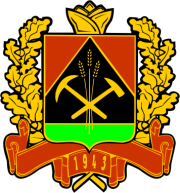 РАСПОРЯЖЕНИЕГУБЕРНАТОРА КЕМЕРОВСКОЙ ОБЛАСТИ – КУЗБАССАО внедрении стандарта развития конкуренции в Кемеровской области – КузбассеВ соответствии с распоряжением Правительства Российской Федерации от 17.04.2019 № 768-р «Об утверждении стандарта развития конкуренции в субъектах Российской Федерации» и в целях развития конкуренции в Кемеровской области – Кузбассе:Утвердить прилагаемые: План мероприятий («дорожную карту») по содействию развитию конкуренции в Кемеровской области – Кузбассе.  Форму отчета о реализации плана мероприятий («дорожной карты») по содействию развитию конкуренции в Кемеровской области – Кузбассе. Форму оценки достижения ключевых показателей, установленных планом мероприятий («дорожной картой») по содействию развитию конкуренции в Кемеровской области – Кузбассе. Форму реестра хозяйствующих субъектов, доля участия Кемеровской области – Кузбасса или муниципального образования в которых составляет 50 и более процентов, осуществляющих деятельность в Кемеровской области – Кузбассе.2. Исполнительным органам государственной власти Кемеровской 
области – Кузбасса, ответственным за реализацию плана мероприятий («дорожной карты») по содействию развитию конкуренции в Кемеровской области – Кузбассе (далее – план мероприятий):  В срок до 27.12.2019 разработать и утвердить ведомственные планы по реализации соответствующих мероприятий плана мероприятий. Обеспечить выполнение плана мероприятий, достижение ключевых показателей по содействию развитию конкуренции в Кемеровской области – Кузбассе и представление в департамент экономического развития Администрации Кемеровской области: а) ежегодно в срок до 20 января года, следующего за отчетным, информации о ходе выполнения плана мероприятий;б) ежегодно в срок до 20 января года, следующего за отчетным, предложений по внесению изменений в перечень товарных рынков по развитию конкуренции в Кемеровской области – Кузбассе.3. Рекомендовать органам местного самоуправления Кемеровской области представлять в департамент экономического развития Администрации Кемеровской области:3.1. Ежегодно в срок до 1 февраля года, следующего за отчетным, реестр хозяйствующих субъектов, доля участия Кемеровской области – Кузбасса или муниципального образования в которых составляет 50 и более процентов, осуществляющих деятельность в Кемеровской области – Кузбассе.3.2. В срок до 03.02.2020 актуализированные муниципальные планы («дорожные карты») по содействию развитию конкуренции в Кемеровской области – Кузбассе.4. Департаменту экономического развития Администрации Кемеровской области (Вейс Е.А.): 4.1. Осуществлять координацию деятельности исполнительных органов государственной власти Кемеровской области – Кузбасса и структурных подразделений Администрации Кемеровской области по выполнению плана мероприятий и достижению плановых значений целевых показателей, установленных планом мероприятий.4.2. Ежегодно в срок до 10 марта года, следующего за отчетным, направлять доклад в Министерство экономического развития Российской Федерации.4.3. Размещать информацию о деятельности по содействию развитию конкуренции в Кемеровской области – Кузбассе на официальном сайте Администрации Кемеровской области в информационно– телекоммуникационной сети «Интернет».Признать утратившими силу распоряжения Губернатора Кемеровской области:от 23.11.2016 № 98-рг «О внедрении Стандарта развития конкуренции в Кемеровской области»;от 15.09.2017 № 63-рг «О внесении изменений в распоряжение Губернатора Кемеровской области от 23.11.2016 № 98-рг «О внедрении Стандарта развития конкуренции в Кемеровской области».Настоящее распоряжение подлежит опубликованию на сайте «Электронный бюллетень Правительства Кемеровской области – Кузбасса».Контроль за исполнением настоящего распоряжения возложить на заместителя Губернатора Кемеровской области – Кузбасса (по экономическому развитию) Венгера К.Г.Настоящее распоряжение вступает в силу со дня подписания.     И.о. ГубернатораКемеровской области – Кузбасса   					         В.Н. Телегинг. Кемерово12 декабря 2019 г.№ 118-ргПлан мероприятий («дорожная карта») по содействию развитию конкуренции в Кемеровской области - Кузбассе Развитие конкуренции на товарных рынках* Список исполнительных органов государственной власти Кемеровской области - Кузбасса и структурных подразделений Администрации Кемеровской области:департамент образования и науки Кемеровской области;департамент сельского хозяйства и перерабатывающей промышленности Кемеровской области;департамент природных ресурсов и экологии Кемеровской области;департамент молодежной политики и спорта Кемеровской области;департамент охраны здоровья населения Кемеровской области;департамент по развитию предпринимательства и потребительского рынка Кемеровской области;департамент социальной защиты населения Кемеровской области;департамент контрактной системы Кемеровской области;департамент транспорта и связи Кемеровской области;департамент строительства Кемеровской области;департамент жилищно-коммунального и дорожного комплекса Кемеровской области;департамент труда и занятости населения Кемеровской области;департамент экономического развития Администрации Кемеровской области;департамент инвестиций и стратегического развития Кемеровской области;департамент информационных технологий Кемеровской области;департамент промышленности Кемеровской области;департамент лесного комплекса Кемеровской области;департамент электроэнергетики Администрации Кемеровской области;региональная энергическая комиссия Кемеровской области;Государственная жилищная инспекция Кемеровской области;главное управление по работе со средствами массовой информации Администрации Кемеровской области;управление по ценным бумагам и страховому рынку Администрации Кемеровской области;управление лицензирования медико-фармацевтических видов деятельности Кемеровской области;главное управление архитектуры и градостроительства Кемеровской области.** Организации и совещательные органы:межотраслевой совет потребителей по вопросам деятельности субъектов естественных монополий в Кемеровской области;Союз «Кузбасская торгово–промышленная палата Кемеровской области»;Общероссийская общественная организация малого и среднего предпринимательства «Опора России»;ГКУ Кемеровской области «Агентство по привлечению и защите инвестиций»;ООО ИНПЦ «Иннотех»;отделение по Кемеровской области Сибирского главного управления Центрального банка Российской Федерации;региональный центр финансовой грамотности Кузбасса на базе ФГБОУВО «Кемеровский государственный университет»;ФГБОУВО «Кузбасский государственный технический университет имени Т.Ф. Горбачева».ФормаОтчет о реализации плана мероприятий («дорожной карты») по содействию развитию конкуренции в Кемеровской области – Кузбассеза 20__ год_______________________________________________________________________________________(наименование ответственного исполнителя за реализацию мероприятий плана мероприятий («дорожной карты»)                                                                                                                                     от 12 декабря 2019 г. № 118-ргФормаОценка достижения ключевых показателей, установленных планом мероприятий («дорожной картой») по содействию развитию конкуренции в Кемеровской области – Кузбассе,за 20__ год______________________________________________________________________________(наименование ответственного исполнителя за достижение ключевого показателя)Утвержденраспоряжением ГубернатораКемеровской области – Кузбасса        12 декабря 2019 г. № 118-рг№п/пНаименование мероприятияЦель мероприятияЗначение ключевого показателяСрок реализацииОтветственные исполнители1234561Рынок услуг общего образованияРынок услуг общего образованияРынок услуг общего образованияРынок услуг общего образованияРынок услуг общего образования1На территории Кемеровской области функционируют 5 частных общеобразовательных организаций. Всего в частных общеобразовательных организациях обучается 782 учащихся. В целях обеспечения доступа негосударственных организаций к предоставлению услуг в социальной сфере и развития государственно-частного партнерства в социальной сфере в Кемеровской области принято постановление Коллегии Администрации Кемеровской области от 13.12.2017 № 641 «Об утверждении Порядка предоставления субсидий некоммерческим организациям, не являющимся государственными учреждениями Кемеровской области, на возмещение затрат, связанных с предоставлением дошкольного образования в частных дошкольных образовательных организациях, дошкольного, начального общего, основного общего, среднего общего образования в частных общеобразовательных организациях, осуществляющих образовательную деятельность по имеющим государственную аккредитацию основным общеобразовательным программам».Проблемы: необходимость соблюдения требований к помещениям, соответствующим современным санитарным и противопожарным требованиям к организации образовательной деятельности, а также высокая стоимость их аренды или покупки; низкая рентабельность частных образовательных организаций при высоком уровне первоначальных вложений в развитие бизнеса; высокая стоимость родительской платы в частных общеобразовательных организациях ограничивает доступ учащихся к их услугамНа территории Кемеровской области функционируют 5 частных общеобразовательных организаций. Всего в частных общеобразовательных организациях обучается 782 учащихся. В целях обеспечения доступа негосударственных организаций к предоставлению услуг в социальной сфере и развития государственно-частного партнерства в социальной сфере в Кемеровской области принято постановление Коллегии Администрации Кемеровской области от 13.12.2017 № 641 «Об утверждении Порядка предоставления субсидий некоммерческим организациям, не являющимся государственными учреждениями Кемеровской области, на возмещение затрат, связанных с предоставлением дошкольного образования в частных дошкольных образовательных организациях, дошкольного, начального общего, основного общего, среднего общего образования в частных общеобразовательных организациях, осуществляющих образовательную деятельность по имеющим государственную аккредитацию основным общеобразовательным программам».Проблемы: необходимость соблюдения требований к помещениям, соответствующим современным санитарным и противопожарным требованиям к организации образовательной деятельности, а также высокая стоимость их аренды или покупки; низкая рентабельность частных образовательных организаций при высоком уровне первоначальных вложений в развитие бизнеса; высокая стоимость родительской платы в частных общеобразовательных организациях ограничивает доступ учащихся к их услугамНа территории Кемеровской области функционируют 5 частных общеобразовательных организаций. Всего в частных общеобразовательных организациях обучается 782 учащихся. В целях обеспечения доступа негосударственных организаций к предоставлению услуг в социальной сфере и развития государственно-частного партнерства в социальной сфере в Кемеровской области принято постановление Коллегии Администрации Кемеровской области от 13.12.2017 № 641 «Об утверждении Порядка предоставления субсидий некоммерческим организациям, не являющимся государственными учреждениями Кемеровской области, на возмещение затрат, связанных с предоставлением дошкольного образования в частных дошкольных образовательных организациях, дошкольного, начального общего, основного общего, среднего общего образования в частных общеобразовательных организациях, осуществляющих образовательную деятельность по имеющим государственную аккредитацию основным общеобразовательным программам».Проблемы: необходимость соблюдения требований к помещениям, соответствующим современным санитарным и противопожарным требованиям к организации образовательной деятельности, а также высокая стоимость их аренды или покупки; низкая рентабельность частных образовательных организаций при высоком уровне первоначальных вложений в развитие бизнеса; высокая стоимость родительской платы в частных общеобразовательных организациях ограничивает доступ учащихся к их услугамНа территории Кемеровской области функционируют 5 частных общеобразовательных организаций. Всего в частных общеобразовательных организациях обучается 782 учащихся. В целях обеспечения доступа негосударственных организаций к предоставлению услуг в социальной сфере и развития государственно-частного партнерства в социальной сфере в Кемеровской области принято постановление Коллегии Администрации Кемеровской области от 13.12.2017 № 641 «Об утверждении Порядка предоставления субсидий некоммерческим организациям, не являющимся государственными учреждениями Кемеровской области, на возмещение затрат, связанных с предоставлением дошкольного образования в частных дошкольных образовательных организациях, дошкольного, начального общего, основного общего, среднего общего образования в частных общеобразовательных организациях, осуществляющих образовательную деятельность по имеющим государственную аккредитацию основным общеобразовательным программам».Проблемы: необходимость соблюдения требований к помещениям, соответствующим современным санитарным и противопожарным требованиям к организации образовательной деятельности, а также высокая стоимость их аренды или покупки; низкая рентабельность частных образовательных организаций при высоком уровне первоначальных вложений в развитие бизнеса; высокая стоимость родительской платы в частных общеобразовательных организациях ограничивает доступ учащихся к их услугамНа территории Кемеровской области функционируют 5 частных общеобразовательных организаций. Всего в частных общеобразовательных организациях обучается 782 учащихся. В целях обеспечения доступа негосударственных организаций к предоставлению услуг в социальной сфере и развития государственно-частного партнерства в социальной сфере в Кемеровской области принято постановление Коллегии Администрации Кемеровской области от 13.12.2017 № 641 «Об утверждении Порядка предоставления субсидий некоммерческим организациям, не являющимся государственными учреждениями Кемеровской области, на возмещение затрат, связанных с предоставлением дошкольного образования в частных дошкольных образовательных организациях, дошкольного, начального общего, основного общего, среднего общего образования в частных общеобразовательных организациях, осуществляющих образовательную деятельность по имеющим государственную аккредитацию основным общеобразовательным программам».Проблемы: необходимость соблюдения требований к помещениям, соответствующим современным санитарным и противопожарным требованиям к организации образовательной деятельности, а также высокая стоимость их аренды или покупки; низкая рентабельность частных образовательных организаций при высоком уровне первоначальных вложений в развитие бизнеса; высокая стоимость родительской платы в частных общеобразовательных организациях ограничивает доступ учащихся к их услугам1.1Мониторинг числа частных общеобразовательных организаций, расположенных на территории Кемеровской области, и численности обучающихся в частных общеобразовательных организацияхСоздание равных условий для развития конкуренции на рынке услуг общего образования. Развитие частных организаций, осуществляющих образовательную деятельность 2018 год - 0,2 %, но не менее 1 организации 2019 год – 0,3 %, но не менее 1 организации 2020 год – 0,3 %, но не менее 1 организации2021 год – 1,0 %, но не менее 1 организации  2019 -2021 годыДепартамент образования и науки Кемеровской области,органы местного самоуправления (по согласованию)1.2Предоставление субсидии некоммерческим организациям, не являющимся государственными (муниципальными) организациями Кемеровской области, для финансового обеспечения получения начального общего, основного общего, среднего общего образования по основным общеобразовательным программам в общеобразовательных организациях на недискриминационных условияхСоздание равных условий для развития конкуренции на рынке услуг общего образования. Развитие частных организаций, осуществляющих образовательную деятельность 2018 год - 0,2 %, но не менее 1 организации 2019 год – 0,3 %, но не менее 1 организации 2020 год – 0,3 %, но не менее 1 организации2021 год – 1,0 %, но не менее 1 организации  2019 -2021 годыДепартамент образования и науки Кемеровской области,органы местного самоуправления (по согласованию)1.3Оказание консультационной и информационной поддержки социально ориентированным некоммерческим организациям, оказывающим населению услуги в сфере общего образованияСоздание равных условий для развития конкуренции на рынке услуг общего образования. Развитие частных организаций, осуществляющих образовательную деятельность 2018 год - 0,2 %, но не менее 1 организации 2019 год – 0,3 %, но не менее 1 организации 2020 год – 0,3 %, но не менее 1 организации2021 год – 1,0 %, но не менее 1 организации  2019 -2021 годыДепартамент образования и науки Кемеровской области2Рынок услуг дополнительного образования детейРынок услуг дополнительного образования детейРынок услуг дополнительного образования детейРынок услуг дополнительного образования детейРынок услуг дополнительного образования детей2По состоянию на 01.01.2019 в Кемеровской области действуют 303 организации дополнительного образования. В данных организациях занимается 75,9 % детей в возрасте от 5 до 18 лет. Кроме того, занятия по дополнительным общеразвивающим программам проводятся в общеобразовательных организациях. В настоящее время ведется работа по составлению реестра негосударственных организаций, осуществляющих образовательную деятельность по дополнительным общеобразовательным программам Кемеровской области. В целях обеспечения развития негосударственного сектора организаций, осуществляющих образовательную деятельность по дополнительным общеобразовательным программам, Законом Кемеровской области от 12.12.2016 № 87-ОЗ внесены изменения в статью 17 Закона Кемеровской области от 05.07.2013 № 86-ОЗ «Об образовании», согласно которым в т.ч. возможно осуществлять финансовое обеспечение предоставления дополнительного образования детей в муниципальных образовательных организациях и частных образовательных организациях, реализующих дополнительные общеобразовательные программы для детей, в порядке, установленном высшим исполнительным органом государственной власти Кемеровской области – Кузбасса, за счет средств областного бюджета.Проблемы: нехватка нормативного, правового, методического и консультационного сопровождения развития негосударственного сектора в дополнительном образовании в части образовательной деятельности; высокие требования к условиям реализации программ (СанПиН, помещения, кадры); высокая стоимость аренды помещенийПо состоянию на 01.01.2019 в Кемеровской области действуют 303 организации дополнительного образования. В данных организациях занимается 75,9 % детей в возрасте от 5 до 18 лет. Кроме того, занятия по дополнительным общеразвивающим программам проводятся в общеобразовательных организациях. В настоящее время ведется работа по составлению реестра негосударственных организаций, осуществляющих образовательную деятельность по дополнительным общеобразовательным программам Кемеровской области. В целях обеспечения развития негосударственного сектора организаций, осуществляющих образовательную деятельность по дополнительным общеобразовательным программам, Законом Кемеровской области от 12.12.2016 № 87-ОЗ внесены изменения в статью 17 Закона Кемеровской области от 05.07.2013 № 86-ОЗ «Об образовании», согласно которым в т.ч. возможно осуществлять финансовое обеспечение предоставления дополнительного образования детей в муниципальных образовательных организациях и частных образовательных организациях, реализующих дополнительные общеобразовательные программы для детей, в порядке, установленном высшим исполнительным органом государственной власти Кемеровской области – Кузбасса, за счет средств областного бюджета.Проблемы: нехватка нормативного, правового, методического и консультационного сопровождения развития негосударственного сектора в дополнительном образовании в части образовательной деятельности; высокие требования к условиям реализации программ (СанПиН, помещения, кадры); высокая стоимость аренды помещенийПо состоянию на 01.01.2019 в Кемеровской области действуют 303 организации дополнительного образования. В данных организациях занимается 75,9 % детей в возрасте от 5 до 18 лет. Кроме того, занятия по дополнительным общеразвивающим программам проводятся в общеобразовательных организациях. В настоящее время ведется работа по составлению реестра негосударственных организаций, осуществляющих образовательную деятельность по дополнительным общеобразовательным программам Кемеровской области. В целях обеспечения развития негосударственного сектора организаций, осуществляющих образовательную деятельность по дополнительным общеобразовательным программам, Законом Кемеровской области от 12.12.2016 № 87-ОЗ внесены изменения в статью 17 Закона Кемеровской области от 05.07.2013 № 86-ОЗ «Об образовании», согласно которым в т.ч. возможно осуществлять финансовое обеспечение предоставления дополнительного образования детей в муниципальных образовательных организациях и частных образовательных организациях, реализующих дополнительные общеобразовательные программы для детей, в порядке, установленном высшим исполнительным органом государственной власти Кемеровской области – Кузбасса, за счет средств областного бюджета.Проблемы: нехватка нормативного, правового, методического и консультационного сопровождения развития негосударственного сектора в дополнительном образовании в части образовательной деятельности; высокие требования к условиям реализации программ (СанПиН, помещения, кадры); высокая стоимость аренды помещенийПо состоянию на 01.01.2019 в Кемеровской области действуют 303 организации дополнительного образования. В данных организациях занимается 75,9 % детей в возрасте от 5 до 18 лет. Кроме того, занятия по дополнительным общеразвивающим программам проводятся в общеобразовательных организациях. В настоящее время ведется работа по составлению реестра негосударственных организаций, осуществляющих образовательную деятельность по дополнительным общеобразовательным программам Кемеровской области. В целях обеспечения развития негосударственного сектора организаций, осуществляющих образовательную деятельность по дополнительным общеобразовательным программам, Законом Кемеровской области от 12.12.2016 № 87-ОЗ внесены изменения в статью 17 Закона Кемеровской области от 05.07.2013 № 86-ОЗ «Об образовании», согласно которым в т.ч. возможно осуществлять финансовое обеспечение предоставления дополнительного образования детей в муниципальных образовательных организациях и частных образовательных организациях, реализующих дополнительные общеобразовательные программы для детей, в порядке, установленном высшим исполнительным органом государственной власти Кемеровской области – Кузбасса, за счет средств областного бюджета.Проблемы: нехватка нормативного, правового, методического и консультационного сопровождения развития негосударственного сектора в дополнительном образовании в части образовательной деятельности; высокие требования к условиям реализации программ (СанПиН, помещения, кадры); высокая стоимость аренды помещенийПо состоянию на 01.01.2019 в Кемеровской области действуют 303 организации дополнительного образования. В данных организациях занимается 75,9 % детей в возрасте от 5 до 18 лет. Кроме того, занятия по дополнительным общеразвивающим программам проводятся в общеобразовательных организациях. В настоящее время ведется работа по составлению реестра негосударственных организаций, осуществляющих образовательную деятельность по дополнительным общеобразовательным программам Кемеровской области. В целях обеспечения развития негосударственного сектора организаций, осуществляющих образовательную деятельность по дополнительным общеобразовательным программам, Законом Кемеровской области от 12.12.2016 № 87-ОЗ внесены изменения в статью 17 Закона Кемеровской области от 05.07.2013 № 86-ОЗ «Об образовании», согласно которым в т.ч. возможно осуществлять финансовое обеспечение предоставления дополнительного образования детей в муниципальных образовательных организациях и частных образовательных организациях, реализующих дополнительные общеобразовательные программы для детей, в порядке, установленном высшим исполнительным органом государственной власти Кемеровской области – Кузбасса, за счет средств областного бюджета.Проблемы: нехватка нормативного, правового, методического и консультационного сопровождения развития негосударственного сектора в дополнительном образовании в части образовательной деятельности; высокие требования к условиям реализации программ (СанПиН, помещения, кадры); высокая стоимость аренды помещений2.1Создание общедоступного навигатора дополнительного образования детей КузбассаСоздание условий для развития конкуренции на рынке услуг дополнительного образования детей. Развитие частных организаций, осуществляющих образовательную деятельность по дополнительным общеобразовательным программам2018 год – 1 % 2019 год – 2 % 2020 год – 3,5 %2021 год – 5 %2019 -2021 годыДепартамент образования и науки Кемеровской области,органы местного самоуправления (по согласованию)2.2Внедрение и распространение системы персонифицированного финансирования дополнительного образования детейСоздание условий для развития конкуренции на рынке услуг дополнительного образования детей. Развитие частных организаций, осуществляющих образовательную деятельность по дополнительным общеобразовательным программам2018 год – 1 % 2019 год – 2 % 2020 год – 3,5 %2021 год – 5 %2019 -2021 годыДепартамент образования и науки Кемеровской области, органы местного самоуправления (по согласованию)2.3Оказание информационно-методической и консультативной помощи негосударственным организациям, осуществляющим образовательную деятельность по дополнительным общеобразовательным программамСоздание условий для развития конкуренции на рынке услуг дополнительного образования детей. Развитие частных организаций, осуществляющих образовательную деятельность по дополнительным общеобразовательным программам2018 год – 1 % 2019 год – 2 % 2020 год – 3,5 %2021 год – 5 %ПостоянноДепартамент образования и науки Кемеровской области, органы местного самоуправления (по согласованию)3Рынок услуг отдыха и оздоровления детейРынок услуг отдыха и оздоровления детейРынок услуг отдыха и оздоровления детейРынок услуг отдыха и оздоровления детейРынок услуг отдыха и оздоровления детей3Ежегодно перед началом летней оздоровительной кампании уполномоченными органами местного самоуправления и департаментом образования и науки Кемеровской области осуществляется обновление реестра организаций отдыха детей и их оздоровления. Все оздоровительные организации области проходят проверку надзорными органами. На основании полученных заключений о состоянии объектов в части соблюдения санитарно-эпидемиологических требований, а также требований противопожарной и антитеррористической безопасности в 2018 году в реестр организаций отдыха детей и их оздоровления Кемеровской области были включены сведения о загородных стационарных оздоровительных организациях 84 государственных юридических лиц и 12 частных юридических лиц.Проблемы: высокие требования стандартов качества предоставляемой услуги, соответствие современным санитарно-эпидемиологическим требованиям и нормам пожарной и антитеррористической безопасности; недостаточный уровень квалификации психолого-педагогических, физкультурно-спортивных, медицинских и других специалистов, владеющих технологиями оздоровления и психолого-педагогической поддержки детей во время пребывания на отдыхе, в связи с отсутствием профессиональных стандартов специалистов в сфере отдыха и оздоровления; частные организации, обеспечивающие отдых и оздоровление детей, подвержены регулярным проверкам со стороны надзорных органов, что делает непривлекательным данный рынок услуг;высокая себестоимость услуг в условиях снижения платежеспособности населения приводит к вынужденному снижению стоимости путевки, что делает рынок услуг детского отдыха и оздоровления менее рентабельнымЕжегодно перед началом летней оздоровительной кампании уполномоченными органами местного самоуправления и департаментом образования и науки Кемеровской области осуществляется обновление реестра организаций отдыха детей и их оздоровления. Все оздоровительные организации области проходят проверку надзорными органами. На основании полученных заключений о состоянии объектов в части соблюдения санитарно-эпидемиологических требований, а также требований противопожарной и антитеррористической безопасности в 2018 году в реестр организаций отдыха детей и их оздоровления Кемеровской области были включены сведения о загородных стационарных оздоровительных организациях 84 государственных юридических лиц и 12 частных юридических лиц.Проблемы: высокие требования стандартов качества предоставляемой услуги, соответствие современным санитарно-эпидемиологическим требованиям и нормам пожарной и антитеррористической безопасности; недостаточный уровень квалификации психолого-педагогических, физкультурно-спортивных, медицинских и других специалистов, владеющих технологиями оздоровления и психолого-педагогической поддержки детей во время пребывания на отдыхе, в связи с отсутствием профессиональных стандартов специалистов в сфере отдыха и оздоровления; частные организации, обеспечивающие отдых и оздоровление детей, подвержены регулярным проверкам со стороны надзорных органов, что делает непривлекательным данный рынок услуг;высокая себестоимость услуг в условиях снижения платежеспособности населения приводит к вынужденному снижению стоимости путевки, что делает рынок услуг детского отдыха и оздоровления менее рентабельнымЕжегодно перед началом летней оздоровительной кампании уполномоченными органами местного самоуправления и департаментом образования и науки Кемеровской области осуществляется обновление реестра организаций отдыха детей и их оздоровления. Все оздоровительные организации области проходят проверку надзорными органами. На основании полученных заключений о состоянии объектов в части соблюдения санитарно-эпидемиологических требований, а также требований противопожарной и антитеррористической безопасности в 2018 году в реестр организаций отдыха детей и их оздоровления Кемеровской области были включены сведения о загородных стационарных оздоровительных организациях 84 государственных юридических лиц и 12 частных юридических лиц.Проблемы: высокие требования стандартов качества предоставляемой услуги, соответствие современным санитарно-эпидемиологическим требованиям и нормам пожарной и антитеррористической безопасности; недостаточный уровень квалификации психолого-педагогических, физкультурно-спортивных, медицинских и других специалистов, владеющих технологиями оздоровления и психолого-педагогической поддержки детей во время пребывания на отдыхе, в связи с отсутствием профессиональных стандартов специалистов в сфере отдыха и оздоровления; частные организации, обеспечивающие отдых и оздоровление детей, подвержены регулярным проверкам со стороны надзорных органов, что делает непривлекательным данный рынок услуг;высокая себестоимость услуг в условиях снижения платежеспособности населения приводит к вынужденному снижению стоимости путевки, что делает рынок услуг детского отдыха и оздоровления менее рентабельнымЕжегодно перед началом летней оздоровительной кампании уполномоченными органами местного самоуправления и департаментом образования и науки Кемеровской области осуществляется обновление реестра организаций отдыха детей и их оздоровления. Все оздоровительные организации области проходят проверку надзорными органами. На основании полученных заключений о состоянии объектов в части соблюдения санитарно-эпидемиологических требований, а также требований противопожарной и антитеррористической безопасности в 2018 году в реестр организаций отдыха детей и их оздоровления Кемеровской области были включены сведения о загородных стационарных оздоровительных организациях 84 государственных юридических лиц и 12 частных юридических лиц.Проблемы: высокие требования стандартов качества предоставляемой услуги, соответствие современным санитарно-эпидемиологическим требованиям и нормам пожарной и антитеррористической безопасности; недостаточный уровень квалификации психолого-педагогических, физкультурно-спортивных, медицинских и других специалистов, владеющих технологиями оздоровления и психолого-педагогической поддержки детей во время пребывания на отдыхе, в связи с отсутствием профессиональных стандартов специалистов в сфере отдыха и оздоровления; частные организации, обеспечивающие отдых и оздоровление детей, подвержены регулярным проверкам со стороны надзорных органов, что делает непривлекательным данный рынок услуг;высокая себестоимость услуг в условиях снижения платежеспособности населения приводит к вынужденному снижению стоимости путевки, что делает рынок услуг детского отдыха и оздоровления менее рентабельнымЕжегодно перед началом летней оздоровительной кампании уполномоченными органами местного самоуправления и департаментом образования и науки Кемеровской области осуществляется обновление реестра организаций отдыха детей и их оздоровления. Все оздоровительные организации области проходят проверку надзорными органами. На основании полученных заключений о состоянии объектов в части соблюдения санитарно-эпидемиологических требований, а также требований противопожарной и антитеррористической безопасности в 2018 году в реестр организаций отдыха детей и их оздоровления Кемеровской области были включены сведения о загородных стационарных оздоровительных организациях 84 государственных юридических лиц и 12 частных юридических лиц.Проблемы: высокие требования стандартов качества предоставляемой услуги, соответствие современным санитарно-эпидемиологическим требованиям и нормам пожарной и антитеррористической безопасности; недостаточный уровень квалификации психолого-педагогических, физкультурно-спортивных, медицинских и других специалистов, владеющих технологиями оздоровления и психолого-педагогической поддержки детей во время пребывания на отдыхе, в связи с отсутствием профессиональных стандартов специалистов в сфере отдыха и оздоровления; частные организации, обеспечивающие отдых и оздоровление детей, подвержены регулярным проверкам со стороны надзорных органов, что делает непривлекательным данный рынок услуг;высокая себестоимость услуг в условиях снижения платежеспособности населения приводит к вынужденному снижению стоимости путевки, что делает рынок услуг детского отдыха и оздоровления менее рентабельным3.1Проведение конкурсных отборов на предоставление субсидии из бюджета Кемеровской области на укрепление материально-технической базы организаций отдыха детей и их оздоровленияСоздание условий для развития конкуренции на рынке услуг отдыха и оздоровления детей. Развитие сектора негосударственных организаций отдыха и оздоровления детей2018 год – 12 % 2019 год – 15 % 2020 год – 17 %2021 год – 20 %2019 -2021 годыДепартамент образования и науки Кемеровской области,органы местного самоуправления (по согласованию)3.2Обеспечение возмещения (компенсации) юридическим, а также физическим лицам за самостоятельно приобретенные путевки в организации, обеспечивающие отдых и оздоровление детей в летний период, всех форм собственности уполномоченными органами местного самоуправления в рамках выделенного финансирования на текущий финансовый годСоздание условий для развития конкуренции на рынке услуг отдыха и оздоровления детей. Развитие сектора негосударственных организаций отдыха и оздоровления детей2018 год – 12 % 2019 год – 15 % 2020 год – 17 %2021 год – 20 %2019 -2021 годыДепартамент образования и науки Кемеровской области, уполномоченный по защите прав предпринимателей в Кемеровской области(по согласованию)3.3Включение в реестр организаций отдыха детей и их оздоровления Кемеровской области оздоровительных организаций всех форм собственностиСоздание условий для развития конкуренции на рынке услуг отдыха и оздоровления детей. Развитие сектора негосударственных организаций отдыха и оздоровления детей2018 год – 12 % 2019 год – 15 % 2020 год – 17 %2021 год – 20 %2019 -2021 годыДепартамент образования и науки Кемеровской области,органы местного самоуправления (по согласованию)3.4Оказание организационно-методической и информационно-консультативной помощи организациям отдыха детей и их оздоровления всех форм собственности, в том числе по вопросам государственной поддержки субъектов малого и среднего бизнесаСоздание условий для развития конкуренции на рынке услуг отдыха и оздоровления детей. Развитие сектора негосударственных организаций отдыха и оздоровления детей2018 год – 12 % 2019 год – 15 % 2020 год – 17 %2021 год – 20 %ПостоянноДепартамент образования и науки Кемеровской области,органы местного самоуправления (по согласованию)3.5Обеспечение в рамках действующего законодательства участия организаций отдыха детей и их оздоровления всех форм собственности в процедурах государственных (муниципальных) закупокСоздание условий для развития конкуренции на рынке услуг отдыха и оздоровления детей. Развитие сектора негосударственных организаций отдыха и оздоровления детей2018 год – 12 % 2019 год – 15 % 2020 год – 17 %2021 год – 20 %2019 -2021 годыДепартамент образования и науки Кемеровской области3.6Организация и проведение расширенных заседаний областной межведомственной комиссии по вопросам организации отдыха, оздоровления и занятости детей и подростков Кемеровской областиСоздание условий для развития конкуренции на рынке услуг отдыха и оздоровления детей. Развитие сектора негосударственных организаций отдыха и оздоровления детей2018 год – 12 % 2019 год – 15 % 2020 год – 17 %2021 год – 20 %2019 -2021 годыДепартамент образования и науки Кемеровской области4Рынок медицинских услугРынок медицинских услугРынок медицинских услугРынок медицинских услугРынок медицинских услуг4В Кемеровской области действует 706 медицинских учреждений частной формы собственности (72,9 % от общего количества медицинских учреждений Кемеровской области), в том числе 87 негосударственных (немуниципальных) медицинских организаций, участвующих в реализации территориальной программы ОМС (выше уровня 2017 года на 14,5 %). Доля затрат на медицинскую помощь по ОМС, оказанную негосударственными (немуниципальными) медицинскими организациями в 2018 году, в общих расходах на выполнение территориальной программы ОМС составила 6,3 % (в 2017 году составляла 5,5 %).Проблемы: лицензирование и регистрация медицинской деятельности в соответствии с федеральным законодательством;высокий уровень первоначальных вложений в развитие бизнеса (большая стоимость лечебного, диагностического, стерилизационного оборудования и т.д.); отсутствие свободных помещений или высокая арендная плата; дефицит квалифицированных кадровВ Кемеровской области действует 706 медицинских учреждений частной формы собственности (72,9 % от общего количества медицинских учреждений Кемеровской области), в том числе 87 негосударственных (немуниципальных) медицинских организаций, участвующих в реализации территориальной программы ОМС (выше уровня 2017 года на 14,5 %). Доля затрат на медицинскую помощь по ОМС, оказанную негосударственными (немуниципальными) медицинскими организациями в 2018 году, в общих расходах на выполнение территориальной программы ОМС составила 6,3 % (в 2017 году составляла 5,5 %).Проблемы: лицензирование и регистрация медицинской деятельности в соответствии с федеральным законодательством;высокий уровень первоначальных вложений в развитие бизнеса (большая стоимость лечебного, диагностического, стерилизационного оборудования и т.д.); отсутствие свободных помещений или высокая арендная плата; дефицит квалифицированных кадровВ Кемеровской области действует 706 медицинских учреждений частной формы собственности (72,9 % от общего количества медицинских учреждений Кемеровской области), в том числе 87 негосударственных (немуниципальных) медицинских организаций, участвующих в реализации территориальной программы ОМС (выше уровня 2017 года на 14,5 %). Доля затрат на медицинскую помощь по ОМС, оказанную негосударственными (немуниципальными) медицинскими организациями в 2018 году, в общих расходах на выполнение территориальной программы ОМС составила 6,3 % (в 2017 году составляла 5,5 %).Проблемы: лицензирование и регистрация медицинской деятельности в соответствии с федеральным законодательством;высокий уровень первоначальных вложений в развитие бизнеса (большая стоимость лечебного, диагностического, стерилизационного оборудования и т.д.); отсутствие свободных помещений или высокая арендная плата; дефицит квалифицированных кадровВ Кемеровской области действует 706 медицинских учреждений частной формы собственности (72,9 % от общего количества медицинских учреждений Кемеровской области), в том числе 87 негосударственных (немуниципальных) медицинских организаций, участвующих в реализации территориальной программы ОМС (выше уровня 2017 года на 14,5 %). Доля затрат на медицинскую помощь по ОМС, оказанную негосударственными (немуниципальными) медицинскими организациями в 2018 году, в общих расходах на выполнение территориальной программы ОМС составила 6,3 % (в 2017 году составляла 5,5 %).Проблемы: лицензирование и регистрация медицинской деятельности в соответствии с федеральным законодательством;высокий уровень первоначальных вложений в развитие бизнеса (большая стоимость лечебного, диагностического, стерилизационного оборудования и т.д.); отсутствие свободных помещений или высокая арендная плата; дефицит квалифицированных кадровВ Кемеровской области действует 706 медицинских учреждений частной формы собственности (72,9 % от общего количества медицинских учреждений Кемеровской области), в том числе 87 негосударственных (немуниципальных) медицинских организаций, участвующих в реализации территориальной программы ОМС (выше уровня 2017 года на 14,5 %). Доля затрат на медицинскую помощь по ОМС, оказанную негосударственными (немуниципальными) медицинскими организациями в 2018 году, в общих расходах на выполнение территориальной программы ОМС составила 6,3 % (в 2017 году составляла 5,5 %).Проблемы: лицензирование и регистрация медицинской деятельности в соответствии с федеральным законодательством;высокий уровень первоначальных вложений в развитие бизнеса (большая стоимость лечебного, диагностического, стерилизационного оборудования и т.д.); отсутствие свободных помещений или высокая арендная плата; дефицит квалифицированных кадров4.1Выявление наличия административных барьеров развития конкурентной среды на рынке медицинских услугСоздание условий для развития конкуренции на рынке медицинских услуг. Включение негосударственных медицинских организаций в реализацию территориальных программ государственных гарантий обязательного медицинского страхования2018 год – 6,3 % 2019 год – 6,5 % 2020 год – 6,9 %2021 год – 10,0 %2019 -2021 годыДепартамент охраны здоровья населения Кемеровской области, уполномоченный по защите прав предпринимателей в Кемеровской области - Кузбассе(по согласованию)4.2Обеспечение включения негосударственных (немуниципальных) медицинских организаций в реестр медицинских организаций, участвующих в реализации территориальной программы обязательного медицинского страхованияСоздание условий для развития конкуренции на рынке медицинских услуг. Включение негосударственных медицинских организаций в реализацию территориальных программ государственных гарантий обязательного медицинского страхования2018 год – 6,3 % 2019 год – 6,5 % 2020 год – 6,9 %2021 год – 10,0 %2019 -2021 годыДепартамент охраны здоровья населения Кемеровской области, органы местного самоуправления  (по согласованию)4.3В целях соблюдения принципов прозрачности (публичности) предоставления государственного (муниципального) имущества хозяйствующим субъектам для осуществления предпринимательской деятельности размещение в средствах массовой информации информации о порядке предоставления негосударственным организациям здравоохранения соответствующих преференций в целях охраны здоровья граждан, в том числе путем предоставления государственного (муниципального) имущества без проведения торгов, установления льготной ставки арендной платыСоздание условий для развития конкуренции на рынке медицинских услуг. Включение негосударственных медицинских организаций в реализацию территориальных программ государственных гарантий обязательного медицинского страхования2018 год – 6,3 % 2019 год – 6,5 % 2020 год – 6,9 %2021 год – 10,0 %2019 -2021 годыДепартамент охраны здоровья населения Кемеровской области, комитет по управлению государственным имуществом Кемеровской области,органы местного самоуправления (по согласованию)5Рынок услуг розничной торговли лекарственными препаратами, медицинскими изделиями и сопутствующими товарамиРынок услуг розничной торговли лекарственными препаратами, медицинскими изделиями и сопутствующими товарамиРынок услуг розничной торговли лекарственными препаратами, медицинскими изделиями и сопутствующими товарамиРынок услуг розничной торговли лекарственными препаратами, медицинскими изделиями и сопутствующими товарамиРынок услуг розничной торговли лекарственными препаратами, медицинскими изделиями и сопутствующими товарами5По состоянию на 01.01.2019, в соответствии с данными единого реестра лицензий, организации частной формы собственности и индивидуальные предприниматели имеют действующие лицензии на осуществление фармацевтической деятельности (оказание услуг по розничной торговле лекарственными препаратами) в 1170 аптечных организациях, расположенных на территории Кемеровской области (68,8 % от общего числа аптечных организаций).На официальном сайте управления лицензирования медико-фармацевтических видов деятельности Кемеровской области размещена и постоянно актуализируется информация о порядке получения и переоформления лицензий на осуществление фармацевтической деятельности, включая услуги розничной торговли лекарственными препаратами, информация об этапах и ходе рассмотрения поступивших заявлений о предоставлении государственной услуги, реализована возможность получения государственной услуги в электронном виде. Проблемы: высокие первоначальные затраты на приобретение помещений в собственность или высокая арендная плата; необходимость соблюдения требований к помещениям аптечных организаций, установленных федеральным санитарно-эпидемиологическим законодательством; недостаточное количество квалифицированных специалистов–провизоровПо состоянию на 01.01.2019, в соответствии с данными единого реестра лицензий, организации частной формы собственности и индивидуальные предприниматели имеют действующие лицензии на осуществление фармацевтической деятельности (оказание услуг по розничной торговле лекарственными препаратами) в 1170 аптечных организациях, расположенных на территории Кемеровской области (68,8 % от общего числа аптечных организаций).На официальном сайте управления лицензирования медико-фармацевтических видов деятельности Кемеровской области размещена и постоянно актуализируется информация о порядке получения и переоформления лицензий на осуществление фармацевтической деятельности, включая услуги розничной торговли лекарственными препаратами, информация об этапах и ходе рассмотрения поступивших заявлений о предоставлении государственной услуги, реализована возможность получения государственной услуги в электронном виде. Проблемы: высокие первоначальные затраты на приобретение помещений в собственность или высокая арендная плата; необходимость соблюдения требований к помещениям аптечных организаций, установленных федеральным санитарно-эпидемиологическим законодательством; недостаточное количество квалифицированных специалистов–провизоровПо состоянию на 01.01.2019, в соответствии с данными единого реестра лицензий, организации частной формы собственности и индивидуальные предприниматели имеют действующие лицензии на осуществление фармацевтической деятельности (оказание услуг по розничной торговле лекарственными препаратами) в 1170 аптечных организациях, расположенных на территории Кемеровской области (68,8 % от общего числа аптечных организаций).На официальном сайте управления лицензирования медико-фармацевтических видов деятельности Кемеровской области размещена и постоянно актуализируется информация о порядке получения и переоформления лицензий на осуществление фармацевтической деятельности, включая услуги розничной торговли лекарственными препаратами, информация об этапах и ходе рассмотрения поступивших заявлений о предоставлении государственной услуги, реализована возможность получения государственной услуги в электронном виде. Проблемы: высокие первоначальные затраты на приобретение помещений в собственность или высокая арендная плата; необходимость соблюдения требований к помещениям аптечных организаций, установленных федеральным санитарно-эпидемиологическим законодательством; недостаточное количество квалифицированных специалистов–провизоровПо состоянию на 01.01.2019, в соответствии с данными единого реестра лицензий, организации частной формы собственности и индивидуальные предприниматели имеют действующие лицензии на осуществление фармацевтической деятельности (оказание услуг по розничной торговле лекарственными препаратами) в 1170 аптечных организациях, расположенных на территории Кемеровской области (68,8 % от общего числа аптечных организаций).На официальном сайте управления лицензирования медико-фармацевтических видов деятельности Кемеровской области размещена и постоянно актуализируется информация о порядке получения и переоформления лицензий на осуществление фармацевтической деятельности, включая услуги розничной торговли лекарственными препаратами, информация об этапах и ходе рассмотрения поступивших заявлений о предоставлении государственной услуги, реализована возможность получения государственной услуги в электронном виде. Проблемы: высокие первоначальные затраты на приобретение помещений в собственность или высокая арендная плата; необходимость соблюдения требований к помещениям аптечных организаций, установленных федеральным санитарно-эпидемиологическим законодательством; недостаточное количество квалифицированных специалистов–провизоровПо состоянию на 01.01.2019, в соответствии с данными единого реестра лицензий, организации частной формы собственности и индивидуальные предприниматели имеют действующие лицензии на осуществление фармацевтической деятельности (оказание услуг по розничной торговле лекарственными препаратами) в 1170 аптечных организациях, расположенных на территории Кемеровской области (68,8 % от общего числа аптечных организаций).На официальном сайте управления лицензирования медико-фармацевтических видов деятельности Кемеровской области размещена и постоянно актуализируется информация о порядке получения и переоформления лицензий на осуществление фармацевтической деятельности, включая услуги розничной торговли лекарственными препаратами, информация об этапах и ходе рассмотрения поступивших заявлений о предоставлении государственной услуги, реализована возможность получения государственной услуги в электронном виде. Проблемы: высокие первоначальные затраты на приобретение помещений в собственность или высокая арендная плата; необходимость соблюдения требований к помещениям аптечных организаций, установленных федеральным санитарно-эпидемиологическим законодательством; недостаточное количество квалифицированных специалистов–провизоров5.1Обеспечение доступности получения государственной услуги по лицензированию фармацевтической деятельности в электронном видеСоздание условий для развития конкуренции на рынке услуг розничной торговли лекарственными препаратами, медицинскими изделиями и сопутствующими товарами;увеличение количества организаций частной формы собственности2018 год – 68,8 % 2019 год – 69,0 % 2020 год – 69,5 %2021 год – 70,0 %2019 -2021 годыУправление лицензирования медико-фармацевтических видов деятельности Кемеровской области5.2Обеспечение открытости и доступности информации о порядке получения государственных услуг по лицензированию Соблюдение принципа открытости и доступности информации при получении  государственных услуг по лицензированию видов деятельности в сфере охраны здоровья 2018 год – 68,8 % 2019 год – 69,0 % 2020 год – 69,5 %2021 год – 70,0 %2019 -2021 годыУправление лицензирования медико-фармацевтических видов деятельности Кемеровской области5.3Оказание информационно -консультативной поддержки хозяйствующим субъектам при получении государственных услуг по лицензированиюСоздание равных условий получения лицензий для выхода на рынки медицинских и фармацевтических услуг хозяйствующим субъектам всех форм собственности2018 год – 68,8 % 2019 год – 69,0 % 2020 год – 69,5 %2021 год – 70,0 %2019 -2021 годыУправление лицензирования медико-фармацевтических видов деятельности Кемеровской области5.4Мониторинг качества предоставления государственных услуг Использование механизма «обратной связи» с получателями государственных услуг для создания и поддержания благоприятных условий выхода на рынок розничной торговли лекарственными препаратами, медицинскими изделиями и сопутствующими товарами2018 год – 68,8 % 2019 год – 69,0 % 2020 год – 69,5 %2021 год – 70,0 %2019 -2021 годыУправление лицензирования медико-фармацевтических видов деятельности Кемеровской области6Рынок социальных услугРынок социальных услугРынок социальных услугРынок социальных услугРынок социальных услуг6В реестре поставщиков социальных услуг на 01.01.2019 состоит 117 государственных и муниципальных учреждений социального обслуживания и 11 негосударственных организаций социального обслуживания. Пять социально ориентированных некоммерческих организаций в 2018 году получили из областного бюджета субсидии на конкурсной основе для реализации социально значимых проектов. Таким образом, в 2018 году удельный вес организаций социального обслуживания, основанных на иных формах собственности, в Кемеровской области составил 8,6 %.Проблемы: низкие тарифы на социальные услуги; отсутствие тарификации на срочные социальные услуги; отсутствие в регионе, муниципальных образованиях Кемеровской области мер имущественной поддержки СОНКО (льготная аренда помещений, предоставление помещений в безвозмездное пользование, содействие в обеспечении требований пожарной безопасности, доступной среды, компенсация коммунальных платежей и т.д.); отсутствие нормативной правовой базы для осуществления закупок социальных услуг у негосударственных поставщиков через конкурсные процедурыВ реестре поставщиков социальных услуг на 01.01.2019 состоит 117 государственных и муниципальных учреждений социального обслуживания и 11 негосударственных организаций социального обслуживания. Пять социально ориентированных некоммерческих организаций в 2018 году получили из областного бюджета субсидии на конкурсной основе для реализации социально значимых проектов. Таким образом, в 2018 году удельный вес организаций социального обслуживания, основанных на иных формах собственности, в Кемеровской области составил 8,6 %.Проблемы: низкие тарифы на социальные услуги; отсутствие тарификации на срочные социальные услуги; отсутствие в регионе, муниципальных образованиях Кемеровской области мер имущественной поддержки СОНКО (льготная аренда помещений, предоставление помещений в безвозмездное пользование, содействие в обеспечении требований пожарной безопасности, доступной среды, компенсация коммунальных платежей и т.д.); отсутствие нормативной правовой базы для осуществления закупок социальных услуг у негосударственных поставщиков через конкурсные процедурыВ реестре поставщиков социальных услуг на 01.01.2019 состоит 117 государственных и муниципальных учреждений социального обслуживания и 11 негосударственных организаций социального обслуживания. Пять социально ориентированных некоммерческих организаций в 2018 году получили из областного бюджета субсидии на конкурсной основе для реализации социально значимых проектов. Таким образом, в 2018 году удельный вес организаций социального обслуживания, основанных на иных формах собственности, в Кемеровской области составил 8,6 %.Проблемы: низкие тарифы на социальные услуги; отсутствие тарификации на срочные социальные услуги; отсутствие в регионе, муниципальных образованиях Кемеровской области мер имущественной поддержки СОНКО (льготная аренда помещений, предоставление помещений в безвозмездное пользование, содействие в обеспечении требований пожарной безопасности, доступной среды, компенсация коммунальных платежей и т.д.); отсутствие нормативной правовой базы для осуществления закупок социальных услуг у негосударственных поставщиков через конкурсные процедурыВ реестре поставщиков социальных услуг на 01.01.2019 состоит 117 государственных и муниципальных учреждений социального обслуживания и 11 негосударственных организаций социального обслуживания. Пять социально ориентированных некоммерческих организаций в 2018 году получили из областного бюджета субсидии на конкурсной основе для реализации социально значимых проектов. Таким образом, в 2018 году удельный вес организаций социального обслуживания, основанных на иных формах собственности, в Кемеровской области составил 8,6 %.Проблемы: низкие тарифы на социальные услуги; отсутствие тарификации на срочные социальные услуги; отсутствие в регионе, муниципальных образованиях Кемеровской области мер имущественной поддержки СОНКО (льготная аренда помещений, предоставление помещений в безвозмездное пользование, содействие в обеспечении требований пожарной безопасности, доступной среды, компенсация коммунальных платежей и т.д.); отсутствие нормативной правовой базы для осуществления закупок социальных услуг у негосударственных поставщиков через конкурсные процедурыВ реестре поставщиков социальных услуг на 01.01.2019 состоит 117 государственных и муниципальных учреждений социального обслуживания и 11 негосударственных организаций социального обслуживания. Пять социально ориентированных некоммерческих организаций в 2018 году получили из областного бюджета субсидии на конкурсной основе для реализации социально значимых проектов. Таким образом, в 2018 году удельный вес организаций социального обслуживания, основанных на иных формах собственности, в Кемеровской области составил 8,6 %.Проблемы: низкие тарифы на социальные услуги; отсутствие тарификации на срочные социальные услуги; отсутствие в регионе, муниципальных образованиях Кемеровской области мер имущественной поддержки СОНКО (льготная аренда помещений, предоставление помещений в безвозмездное пользование, содействие в обеспечении требований пожарной безопасности, доступной среды, компенсация коммунальных платежей и т.д.); отсутствие нормативной правовой базы для осуществления закупок социальных услуг у негосударственных поставщиков через конкурсные процедуры6.1Мониторинг нормативных правовых актов Кемеровской области - Кузбасса, регламентирующих поддержку негосударственных организаций, практики обеспечения их доступа к предоставлению услуг в социальной сфере Определение и 
устранение барьеров в передаче социальных услуг негосударственным организациям2018 год – 8,6 % 2019 год – 11,2% 2020 год – 12,4 %2021 год – 13,6 %2019 -2021 годыДепартамент социальной защиты населения Кемеровской области, органы местного самоуправления (по согласованию)6.2Организация и проведение информационных, образовательных, консультационных, обучающих мероприятий  по вопросам предоставления услуг населению в социальной сфере для представителей негосударственных организацийОказание информационной поддержки субъектам малого и среднего предпринимательства социальной сферы. Содействие развитию кадрового потенциала негосударственных поставщиков социальных услуг2018 год – 8,6 % 2019 год – 11,2% 2020 год – 12,4 %2021 год – 13,6 %2019 -2021 годыДепартамент социальной защиты населения Кемеровской области, органы местного самоуправления (по согласованию)6.3Предоставление субсидий поставщикам социальных услуг, включенным в реестр поставщиков социальных услуг, но не участвующим в выполнениигосударственного задания (заказа), за предоставленные гражданам социальные услуги, предусмотренные индивидуальнойпрограммой предоставления социальных услугОказание финансовой поддержки негосударственным организациям и индивидуальным предпринимателям, оказывающим услуги ранней диагностики, социализации и реабилитации детям с ограниченными возможностями здоровья2018 год – 8,6 % 2019 год – 11,2% 2020 год – 12,4 %2021 год – 13,6 %2019 -2021 годыДепартамент социальной защиты населения Кемеровской области6.4Формирование и развитие системы закупок на конкурсной основе у юридических лиц услуг по социальному обслуживанию после принятия проекта федерального закона «О государственном (муниципальном) социальном заказе на оказание государственных (муниципальных) услуг в социальной сфере»Создание равных условий для негосударственных организаций и государственных (муниципальных) учреждений при оказании  государственных (муниципальных) услуг в социальной сфере2018 год – 8,6 % 2019 год – 11,2% 2020 год – 12,4 %2021 год – 13,6 %2019 -2021 годыДепартамент социальной защиты населения Кемеровской области6.5Внедрение лучших практик оказания услуг в социальной сфере негосударственными организациями за счет бюджетного финансированияПоддержка негосударственных организаций по развитию новых видов социальных услуг, внедрению инновационных технологий, моделей и методик2018 год – 8,6 % 2019 год – 11,2% 2020 год – 12,4 %2021 год – 13,6 %2019 -2021 годыДепартамент социальной защиты населения Кемеровской области, органы местного самоуправления (по согласованию)7Рынок теплоснабжения (производство тепловой энергии)Рынок теплоснабжения (производство тепловой энергии)Рынок теплоснабжения (производство тепловой энергии)Рынок теплоснабжения (производство тепловой энергии)Рынок теплоснабжения (производство тепловой энергии)7На территории Кемеровской области тепловую энергию потребителям реализуют 166 регулируемых организаций, основной вид деятельности которых включает производство и передачу пара и горячей воды (тепловой энергии) котельными. Из 166 организаций муниципальную форму собственности имеют 19 организаций, государственную форму собственности Кемеровской области – 3 организации, федеральную форму собственности – 3 организации, частную форму собственности - 141 организация. Перечень регулируемых организаций размещен на официальном сайте региональной энергетической комиссии Кемеровской области в форме открытых данных и является общедоступным. В Кузбассе проводится планомерная работа по привлечению инвестиций в сферу жилищно-коммунального хозяйства путем передачи объектов коммунальной инфраструктуры в концессию.На сегодняшний день в Кемеровской области заключено 59 концессионных соглашений в сфере теплоснабжения. Общий объем инвестиций по заключенным концессионным соглашениям составляет порядка 2,4 млрд. рублей. Перечень заключенных соглашений размещен на информационном портале Минстроя России asmgkh.ru.Проблемы: значительные первоначальные капитальные вложения в развитие бизнеса; высокий уровень износа основных фондовНа территории Кемеровской области тепловую энергию потребителям реализуют 166 регулируемых организаций, основной вид деятельности которых включает производство и передачу пара и горячей воды (тепловой энергии) котельными. Из 166 организаций муниципальную форму собственности имеют 19 организаций, государственную форму собственности Кемеровской области – 3 организации, федеральную форму собственности – 3 организации, частную форму собственности - 141 организация. Перечень регулируемых организаций размещен на официальном сайте региональной энергетической комиссии Кемеровской области в форме открытых данных и является общедоступным. В Кузбассе проводится планомерная работа по привлечению инвестиций в сферу жилищно-коммунального хозяйства путем передачи объектов коммунальной инфраструктуры в концессию.На сегодняшний день в Кемеровской области заключено 59 концессионных соглашений в сфере теплоснабжения. Общий объем инвестиций по заключенным концессионным соглашениям составляет порядка 2,4 млрд. рублей. Перечень заключенных соглашений размещен на информационном портале Минстроя России asmgkh.ru.Проблемы: значительные первоначальные капитальные вложения в развитие бизнеса; высокий уровень износа основных фондовНа территории Кемеровской области тепловую энергию потребителям реализуют 166 регулируемых организаций, основной вид деятельности которых включает производство и передачу пара и горячей воды (тепловой энергии) котельными. Из 166 организаций муниципальную форму собственности имеют 19 организаций, государственную форму собственности Кемеровской области – 3 организации, федеральную форму собственности – 3 организации, частную форму собственности - 141 организация. Перечень регулируемых организаций размещен на официальном сайте региональной энергетической комиссии Кемеровской области в форме открытых данных и является общедоступным. В Кузбассе проводится планомерная работа по привлечению инвестиций в сферу жилищно-коммунального хозяйства путем передачи объектов коммунальной инфраструктуры в концессию.На сегодняшний день в Кемеровской области заключено 59 концессионных соглашений в сфере теплоснабжения. Общий объем инвестиций по заключенным концессионным соглашениям составляет порядка 2,4 млрд. рублей. Перечень заключенных соглашений размещен на информационном портале Минстроя России asmgkh.ru.Проблемы: значительные первоначальные капитальные вложения в развитие бизнеса; высокий уровень износа основных фондовНа территории Кемеровской области тепловую энергию потребителям реализуют 166 регулируемых организаций, основной вид деятельности которых включает производство и передачу пара и горячей воды (тепловой энергии) котельными. Из 166 организаций муниципальную форму собственности имеют 19 организаций, государственную форму собственности Кемеровской области – 3 организации, федеральную форму собственности – 3 организации, частную форму собственности - 141 организация. Перечень регулируемых организаций размещен на официальном сайте региональной энергетической комиссии Кемеровской области в форме открытых данных и является общедоступным. В Кузбассе проводится планомерная работа по привлечению инвестиций в сферу жилищно-коммунального хозяйства путем передачи объектов коммунальной инфраструктуры в концессию.На сегодняшний день в Кемеровской области заключено 59 концессионных соглашений в сфере теплоснабжения. Общий объем инвестиций по заключенным концессионным соглашениям составляет порядка 2,4 млрд. рублей. Перечень заключенных соглашений размещен на информационном портале Минстроя России asmgkh.ru.Проблемы: значительные первоначальные капитальные вложения в развитие бизнеса; высокий уровень износа основных фондовНа территории Кемеровской области тепловую энергию потребителям реализуют 166 регулируемых организаций, основной вид деятельности которых включает производство и передачу пара и горячей воды (тепловой энергии) котельными. Из 166 организаций муниципальную форму собственности имеют 19 организаций, государственную форму собственности Кемеровской области – 3 организации, федеральную форму собственности – 3 организации, частную форму собственности - 141 организация. Перечень регулируемых организаций размещен на официальном сайте региональной энергетической комиссии Кемеровской области в форме открытых данных и является общедоступным. В Кузбассе проводится планомерная работа по привлечению инвестиций в сферу жилищно-коммунального хозяйства путем передачи объектов коммунальной инфраструктуры в концессию.На сегодняшний день в Кемеровской области заключено 59 концессионных соглашений в сфере теплоснабжения. Общий объем инвестиций по заключенным концессионным соглашениям составляет порядка 2,4 млрд. рублей. Перечень заключенных соглашений размещен на информационном портале Минстроя России asmgkh.ru.Проблемы: значительные первоначальные капитальные вложения в развитие бизнеса; высокий уровень износа основных фондов7.1Контроль за организацией работы по оформлению правоустанавливающих документов на объекты теплоснабжения, постановка их на кадастровый учет.Организация передачи указанных объектов в управление организациям частной формы собственности на основе концессионного соглашения или договора аренды. Передача муниципальных объектов теплоснабжения в собственность организациям частной формы собственности при условии установления инвестиционных и эксплуатационных обязательствУвеличение передачи в управление организациям частной формы собственности на основе концессионных соглашений или договоров аренды объектов теплоснабжения2018 год – 92,0 % 2019 год – 92,0 % 2020 год – 92,1 %2021 год – 92,2 %2019 -2021 годыДепартамент жилищно-коммунального и дорожного комплекса Кемеровской области, региональная энергетическая комиссия Кемеровской области, органы местного самоуправления (по согласованию)7.2Долгосрочное тарифное регулирование, повышение прозрачного тарифного регулированияУвеличение передачи в управление организациям частной формы собственности на основе концессионных соглашений или договоров аренды объектов теплоснабжения2018 год – 92,0 % 2019 год – 92,0 % 2020 год – 92,1 %2021 год – 92,2 %2019 -2021 годыРегиональная энергетическая комиссия Кемеровской области7.3Актуализация схем теплоснабжения городских округов и муниципальных образований Кемеровской области Увеличение передачи в управление организациям частной формы собственности на основе концессионных соглашений или договоров аренды объектов теплоснабжения2018 год – 92,0 % 2019 год – 92,0 % 2020 год – 92,1 %2021 год – 92,2 %2019 -2021 годыРегиональная энергетическая комиссия Кемеровской области, департамент жилищно-коммунального и дорожного комплекса Кемеровской области, органы местного самоуправления (по согласованию)8Рынок услуг по сбору и транспортированию твердых коммунальных отходовРынок услуг по сбору и транспортированию твердых коммунальных отходовРынок услуг по сбору и транспортированию твердых коммунальных отходовРынок услуг по сбору и транспортированию твердых коммунальных отходовРынок услуг по сбору и транспортированию твердых коммунальных отходов8Постановлением Коллегии Администрации Кемеровской области от 26.09.2016 № 367 утверждена территориальная схема обращения с отходами производства и потребления, в том числе с твердыми коммунальными отходами, Кемеровской области (далее - территориальная схема). Территориальная схема разработана в целях организации и осуществления деятельности по сбору, транспортированию, обработке, утилизации, обезвреживанию, захоронению отходов на территории Кемеровской области. Территориальной схемой предусмотрено деление Кемеровской области на две зоны деятельности региональных операторов по обращению с ТКО - Юг и Север.В настоящее время выбранные региональные операторы по обращению с ТКО работают в обеих зонах Кузбасса:с 01.07.2018 в зоне Юг ООО «Экологические технологии»;с 01.07.2019 в зоне Север ООО «Чистый город Кемерово».Проблемы: высокие требования к лицензированию отдельных видов деятельности; экологические ограничения; значительный размер первоначального капитала для создания предприятия, предоставляющего услуги по сбору и транспортированию твердых коммунальных отходов. Длительные сроки окупаемости капитальных вложений для покупки специального оборудования, позволяющего осуществлять выгрузку отходов из контейнеров и его транспортировку к местам размещения и утилизацииПостановлением Коллегии Администрации Кемеровской области от 26.09.2016 № 367 утверждена территориальная схема обращения с отходами производства и потребления, в том числе с твердыми коммунальными отходами, Кемеровской области (далее - территориальная схема). Территориальная схема разработана в целях организации и осуществления деятельности по сбору, транспортированию, обработке, утилизации, обезвреживанию, захоронению отходов на территории Кемеровской области. Территориальной схемой предусмотрено деление Кемеровской области на две зоны деятельности региональных операторов по обращению с ТКО - Юг и Север.В настоящее время выбранные региональные операторы по обращению с ТКО работают в обеих зонах Кузбасса:с 01.07.2018 в зоне Юг ООО «Экологические технологии»;с 01.07.2019 в зоне Север ООО «Чистый город Кемерово».Проблемы: высокие требования к лицензированию отдельных видов деятельности; экологические ограничения; значительный размер первоначального капитала для создания предприятия, предоставляющего услуги по сбору и транспортированию твердых коммунальных отходов. Длительные сроки окупаемости капитальных вложений для покупки специального оборудования, позволяющего осуществлять выгрузку отходов из контейнеров и его транспортировку к местам размещения и утилизацииПостановлением Коллегии Администрации Кемеровской области от 26.09.2016 № 367 утверждена территориальная схема обращения с отходами производства и потребления, в том числе с твердыми коммунальными отходами, Кемеровской области (далее - территориальная схема). Территориальная схема разработана в целях организации и осуществления деятельности по сбору, транспортированию, обработке, утилизации, обезвреживанию, захоронению отходов на территории Кемеровской области. Территориальной схемой предусмотрено деление Кемеровской области на две зоны деятельности региональных операторов по обращению с ТКО - Юг и Север.В настоящее время выбранные региональные операторы по обращению с ТКО работают в обеих зонах Кузбасса:с 01.07.2018 в зоне Юг ООО «Экологические технологии»;с 01.07.2019 в зоне Север ООО «Чистый город Кемерово».Проблемы: высокие требования к лицензированию отдельных видов деятельности; экологические ограничения; значительный размер первоначального капитала для создания предприятия, предоставляющего услуги по сбору и транспортированию твердых коммунальных отходов. Длительные сроки окупаемости капитальных вложений для покупки специального оборудования, позволяющего осуществлять выгрузку отходов из контейнеров и его транспортировку к местам размещения и утилизацииПостановлением Коллегии Администрации Кемеровской области от 26.09.2016 № 367 утверждена территориальная схема обращения с отходами производства и потребления, в том числе с твердыми коммунальными отходами, Кемеровской области (далее - территориальная схема). Территориальная схема разработана в целях организации и осуществления деятельности по сбору, транспортированию, обработке, утилизации, обезвреживанию, захоронению отходов на территории Кемеровской области. Территориальной схемой предусмотрено деление Кемеровской области на две зоны деятельности региональных операторов по обращению с ТКО - Юг и Север.В настоящее время выбранные региональные операторы по обращению с ТКО работают в обеих зонах Кузбасса:с 01.07.2018 в зоне Юг ООО «Экологические технологии»;с 01.07.2019 в зоне Север ООО «Чистый город Кемерово».Проблемы: высокие требования к лицензированию отдельных видов деятельности; экологические ограничения; значительный размер первоначального капитала для создания предприятия, предоставляющего услуги по сбору и транспортированию твердых коммунальных отходов. Длительные сроки окупаемости капитальных вложений для покупки специального оборудования, позволяющего осуществлять выгрузку отходов из контейнеров и его транспортировку к местам размещения и утилизацииПостановлением Коллегии Администрации Кемеровской области от 26.09.2016 № 367 утверждена территориальная схема обращения с отходами производства и потребления, в том числе с твердыми коммунальными отходами, Кемеровской области (далее - территориальная схема). Территориальная схема разработана в целях организации и осуществления деятельности по сбору, транспортированию, обработке, утилизации, обезвреживанию, захоронению отходов на территории Кемеровской области. Территориальной схемой предусмотрено деление Кемеровской области на две зоны деятельности региональных операторов по обращению с ТКО - Юг и Север.В настоящее время выбранные региональные операторы по обращению с ТКО работают в обеих зонах Кузбасса:с 01.07.2018 в зоне Юг ООО «Экологические технологии»;с 01.07.2019 в зоне Север ООО «Чистый город Кемерово».Проблемы: высокие требования к лицензированию отдельных видов деятельности; экологические ограничения; значительный размер первоначального капитала для создания предприятия, предоставляющего услуги по сбору и транспортированию твердых коммунальных отходов. Длительные сроки окупаемости капитальных вложений для покупки специального оборудования, позволяющего осуществлять выгрузку отходов из контейнеров и его транспортировку к местам размещения и утилизации8Проведение конкурсного отбора региональных операторов по обращению с твердыми коммунальными отходами в соответствии с пунктом 4 статьи 24.6 Федерального закона от 24.06.98 № 89–ФЗ «Об отходах производства и потребления» (один раз в 10 лет)Развитие рынка услуг по сбору и транспортированию твердых коммунальных отходов. Увеличение количества организаций частной формы собственности в сфере услуг по сбору и транспортированию твердых коммунальных отходов2018 год – 88,0 % 2019 год – 89,0 %2020 год – 89,5 % 2021 год – 90,0 % 2019 -2021 годыДепартамент жилищно-коммунального и дорожного комплекса Кемеровской области, органы местного самоуправления (по согласованию)9Рынок выполнения работ по благоустройству городской средыРынок выполнения работ по благоустройству городской средыРынок выполнения работ по благоустройству городской средыРынок выполнения работ по благоустройству городской средыРынок выполнения работ по благоустройству городской среды9По состоянию на 01.01.2019 общая площадь городских земель области в пределах городской черты составила 355,6 тыс.га, из них 138,5 тыс.га (38,9%) – застроены. Зеленые насаждения в пределах городских границ занимали 96,9 тыс.га (27,2 % городских земель), из них на городские леса приходится 66,3 тыс.га (68,4% всех зеленых насаждений), насаждения общего пользования – 7,8 тыс.га (8%), озеленение автомобильных дорог местного значения – 6,2 тыс.га (6,4%), лесопарки – 1,9 тыс.га (2%).Улицы, проезды, набережные в городских поселениях протянулись на 8,1 тыс.км, в том числе 3,3 тыс.км имеют усовершенствованное покрытие. Число специальных автомобилей, используемых для уборки территорий и вывоза бытовых отходов, составляет 1545 единиц, площадь, убираемая механизированным способом, - 40670 тыс.кв.м.На территории Кемеровской области 34 муниципальных образования, которые в соответствии с Федеральным законом от 05.04.2013 № 44-ФЗ «О контрактной системе в сфере закупок товаров, работ, услуг для обеспечения государственных и муниципальных нужд» заключают муниципальные контракты на благоустройство территорий городских округов и поселений по результатам проведения торгов. Муниципальные контракты заключаются как по видам работ, так и на отдельные объекты с различным набором видов работ. В среднем по Кемеровской области доля благоустроенных дворовых территорий многоквартирных домов составляет 45% от общего количества дворовых территорий многоквартирных домов.Проблемы: низкий уровень конкуренции на данном рынке По состоянию на 01.01.2019 общая площадь городских земель области в пределах городской черты составила 355,6 тыс.га, из них 138,5 тыс.га (38,9%) – застроены. Зеленые насаждения в пределах городских границ занимали 96,9 тыс.га (27,2 % городских земель), из них на городские леса приходится 66,3 тыс.га (68,4% всех зеленых насаждений), насаждения общего пользования – 7,8 тыс.га (8%), озеленение автомобильных дорог местного значения – 6,2 тыс.га (6,4%), лесопарки – 1,9 тыс.га (2%).Улицы, проезды, набережные в городских поселениях протянулись на 8,1 тыс.км, в том числе 3,3 тыс.км имеют усовершенствованное покрытие. Число специальных автомобилей, используемых для уборки территорий и вывоза бытовых отходов, составляет 1545 единиц, площадь, убираемая механизированным способом, - 40670 тыс.кв.м.На территории Кемеровской области 34 муниципальных образования, которые в соответствии с Федеральным законом от 05.04.2013 № 44-ФЗ «О контрактной системе в сфере закупок товаров, работ, услуг для обеспечения государственных и муниципальных нужд» заключают муниципальные контракты на благоустройство территорий городских округов и поселений по результатам проведения торгов. Муниципальные контракты заключаются как по видам работ, так и на отдельные объекты с различным набором видов работ. В среднем по Кемеровской области доля благоустроенных дворовых территорий многоквартирных домов составляет 45% от общего количества дворовых территорий многоквартирных домов.Проблемы: низкий уровень конкуренции на данном рынке По состоянию на 01.01.2019 общая площадь городских земель области в пределах городской черты составила 355,6 тыс.га, из них 138,5 тыс.га (38,9%) – застроены. Зеленые насаждения в пределах городских границ занимали 96,9 тыс.га (27,2 % городских земель), из них на городские леса приходится 66,3 тыс.га (68,4% всех зеленых насаждений), насаждения общего пользования – 7,8 тыс.га (8%), озеленение автомобильных дорог местного значения – 6,2 тыс.га (6,4%), лесопарки – 1,9 тыс.га (2%).Улицы, проезды, набережные в городских поселениях протянулись на 8,1 тыс.км, в том числе 3,3 тыс.км имеют усовершенствованное покрытие. Число специальных автомобилей, используемых для уборки территорий и вывоза бытовых отходов, составляет 1545 единиц, площадь, убираемая механизированным способом, - 40670 тыс.кв.м.На территории Кемеровской области 34 муниципальных образования, которые в соответствии с Федеральным законом от 05.04.2013 № 44-ФЗ «О контрактной системе в сфере закупок товаров, работ, услуг для обеспечения государственных и муниципальных нужд» заключают муниципальные контракты на благоустройство территорий городских округов и поселений по результатам проведения торгов. Муниципальные контракты заключаются как по видам работ, так и на отдельные объекты с различным набором видов работ. В среднем по Кемеровской области доля благоустроенных дворовых территорий многоквартирных домов составляет 45% от общего количества дворовых территорий многоквартирных домов.Проблемы: низкий уровень конкуренции на данном рынке По состоянию на 01.01.2019 общая площадь городских земель области в пределах городской черты составила 355,6 тыс.га, из них 138,5 тыс.га (38,9%) – застроены. Зеленые насаждения в пределах городских границ занимали 96,9 тыс.га (27,2 % городских земель), из них на городские леса приходится 66,3 тыс.га (68,4% всех зеленых насаждений), насаждения общего пользования – 7,8 тыс.га (8%), озеленение автомобильных дорог местного значения – 6,2 тыс.га (6,4%), лесопарки – 1,9 тыс.га (2%).Улицы, проезды, набережные в городских поселениях протянулись на 8,1 тыс.км, в том числе 3,3 тыс.км имеют усовершенствованное покрытие. Число специальных автомобилей, используемых для уборки территорий и вывоза бытовых отходов, составляет 1545 единиц, площадь, убираемая механизированным способом, - 40670 тыс.кв.м.На территории Кемеровской области 34 муниципальных образования, которые в соответствии с Федеральным законом от 05.04.2013 № 44-ФЗ «О контрактной системе в сфере закупок товаров, работ, услуг для обеспечения государственных и муниципальных нужд» заключают муниципальные контракты на благоустройство территорий городских округов и поселений по результатам проведения торгов. Муниципальные контракты заключаются как по видам работ, так и на отдельные объекты с различным набором видов работ. В среднем по Кемеровской области доля благоустроенных дворовых территорий многоквартирных домов составляет 45% от общего количества дворовых территорий многоквартирных домов.Проблемы: низкий уровень конкуренции на данном рынке По состоянию на 01.01.2019 общая площадь городских земель области в пределах городской черты составила 355,6 тыс.га, из них 138,5 тыс.га (38,9%) – застроены. Зеленые насаждения в пределах городских границ занимали 96,9 тыс.га (27,2 % городских земель), из них на городские леса приходится 66,3 тыс.га (68,4% всех зеленых насаждений), насаждения общего пользования – 7,8 тыс.га (8%), озеленение автомобильных дорог местного значения – 6,2 тыс.га (6,4%), лесопарки – 1,9 тыс.га (2%).Улицы, проезды, набережные в городских поселениях протянулись на 8,1 тыс.км, в том числе 3,3 тыс.км имеют усовершенствованное покрытие. Число специальных автомобилей, используемых для уборки территорий и вывоза бытовых отходов, составляет 1545 единиц, площадь, убираемая механизированным способом, - 40670 тыс.кв.м.На территории Кемеровской области 34 муниципальных образования, которые в соответствии с Федеральным законом от 05.04.2013 № 44-ФЗ «О контрактной системе в сфере закупок товаров, работ, услуг для обеспечения государственных и муниципальных нужд» заключают муниципальные контракты на благоустройство территорий городских округов и поселений по результатам проведения торгов. Муниципальные контракты заключаются как по видам работ, так и на отдельные объекты с различным набором видов работ. В среднем по Кемеровской области доля благоустроенных дворовых территорий многоквартирных домов составляет 45% от общего количества дворовых территорий многоквартирных домов.Проблемы: низкий уровень конкуренции на данном рынке 9.1Создание информационной базы оборганизациях, осуществляющих деятельность на рынке благоустройства городской среды, включая информацию о наличии хозяйствующих субъектов с государственным или муниципальным участием, находящихся на данном рынкеРазвитие рынка выполнения работ по благоустройству городской среды иповышение привлекательности данного рынка. Увеличение количества организаций частной формы собственности в сфере выполнения работ по благоустройству городской среды2018 год – 20,0 % 2019 год – 20,3 %2020 год – 20,5 % 2021 год – 20,7 % 2019 -2021 годыДепартамент жилищно-коммунального и дорожного комплекса Кемеровской области, органы местного самоуправления (по согласованию)9.2Разделение закупаемых работ (услуг) на рынке выполнения работ по благоустройству городской среды на большее количество лотов с уменьшением объема работ при условии сохранения экономической целесообразности такого уменьшенияРазвитие рынка выполнения работ по благоустройству городской среды иповышение привлекательности данного рынка. Увеличение количества организаций частной формы собственности в сфере выполнения работ по благоустройству городской среды2018 год – 20,0 % 2019 год – 20,3 %2020 год – 20,5 % 2021 год – 20,7 % 2019 -2021 годыДепартамент жилищно-коммунального и дорожного комплекса Кемеровской области, органы местного самоуправления (по согласованию)9.3Информационная поддержка в средствах массовой информации для привлечения к торгам большего числа участниковРазвитие рынка выполнения работ по благоустройству городской среды иповышение привлекательности данного рынка. Увеличение количества организаций частной формы собственности в сфере выполнения работ по благоустройству городской среды2018 год – 20,0 % 2019 год – 20,3 %2020 год – 20,5 % 2021 год – 20,7 % По мере необходи-мостиДепартамент жилищно-коммунального и дорожного комплекса Кемеровской области, органы местного самоуправления (по согласованию)10Рынок выполнения работ по содержанию и текущему ремонту общего имущества собственников помещений в многоквартирном домеРынок выполнения работ по содержанию и текущему ремонту общего имущества собственников помещений в многоквартирном домеРынок выполнения работ по содержанию и текущему ремонту общего имущества собственников помещений в многоквартирном домеРынок выполнения работ по содержанию и текущему ремонту общего имущества собственников помещений в многоквартирном домеРынок выполнения работ по содержанию и текущему ремонту общего имущества собственников помещений в многоквартирном доме10Общая площадь жилищного фонда Кемеровской области составляет 66,36 млн. кв.м, из которых 44 млн. кв.м (17 306 многоквартирных домов) - это площадь многоквартирных домов. В настоящее время 406 управляющих компаний имеют лицензии на управление жилищным фондом, из них 76 не имеют домов в управлении, 330 оказывают услуги, и в их управлении находятся 14320 многоквартирных домов, а 173 дома во временном управлении. Также в области в 540 многоквартирных домах созданы 486 ТСЖ, ТСН и ЖСК, осуществляющих самостоятельное управление. Кроме этого, 2446 многоквартирных домов находятся в непосредственном управлении собственников жилья. На территории Кемеровской области в 13 муниципальных образованиях действует 14 муниципальных управляющих организаций, при этом в отдельных территориях доля многоквартирных домов, находящихся в управлении муниципальными организациями, составляет более 40% от всего жилищного фонда.Проблема: большой процент износа (более 60%) многоквартирных домов требует проведения дорогостоящего капитального ремонта; неспособность большинства собственников жилья нести расходы по капитальному ремонту многоквартирных домовОбщая площадь жилищного фонда Кемеровской области составляет 66,36 млн. кв.м, из которых 44 млн. кв.м (17 306 многоквартирных домов) - это площадь многоквартирных домов. В настоящее время 406 управляющих компаний имеют лицензии на управление жилищным фондом, из них 76 не имеют домов в управлении, 330 оказывают услуги, и в их управлении находятся 14320 многоквартирных домов, а 173 дома во временном управлении. Также в области в 540 многоквартирных домах созданы 486 ТСЖ, ТСН и ЖСК, осуществляющих самостоятельное управление. Кроме этого, 2446 многоквартирных домов находятся в непосредственном управлении собственников жилья. На территории Кемеровской области в 13 муниципальных образованиях действует 14 муниципальных управляющих организаций, при этом в отдельных территориях доля многоквартирных домов, находящихся в управлении муниципальными организациями, составляет более 40% от всего жилищного фонда.Проблема: большой процент износа (более 60%) многоквартирных домов требует проведения дорогостоящего капитального ремонта; неспособность большинства собственников жилья нести расходы по капитальному ремонту многоквартирных домовОбщая площадь жилищного фонда Кемеровской области составляет 66,36 млн. кв.м, из которых 44 млн. кв.м (17 306 многоквартирных домов) - это площадь многоквартирных домов. В настоящее время 406 управляющих компаний имеют лицензии на управление жилищным фондом, из них 76 не имеют домов в управлении, 330 оказывают услуги, и в их управлении находятся 14320 многоквартирных домов, а 173 дома во временном управлении. Также в области в 540 многоквартирных домах созданы 486 ТСЖ, ТСН и ЖСК, осуществляющих самостоятельное управление. Кроме этого, 2446 многоквартирных домов находятся в непосредственном управлении собственников жилья. На территории Кемеровской области в 13 муниципальных образованиях действует 14 муниципальных управляющих организаций, при этом в отдельных территориях доля многоквартирных домов, находящихся в управлении муниципальными организациями, составляет более 40% от всего жилищного фонда.Проблема: большой процент износа (более 60%) многоквартирных домов требует проведения дорогостоящего капитального ремонта; неспособность большинства собственников жилья нести расходы по капитальному ремонту многоквартирных домовОбщая площадь жилищного фонда Кемеровской области составляет 66,36 млн. кв.м, из которых 44 млн. кв.м (17 306 многоквартирных домов) - это площадь многоквартирных домов. В настоящее время 406 управляющих компаний имеют лицензии на управление жилищным фондом, из них 76 не имеют домов в управлении, 330 оказывают услуги, и в их управлении находятся 14320 многоквартирных домов, а 173 дома во временном управлении. Также в области в 540 многоквартирных домах созданы 486 ТСЖ, ТСН и ЖСК, осуществляющих самостоятельное управление. Кроме этого, 2446 многоквартирных домов находятся в непосредственном управлении собственников жилья. На территории Кемеровской области в 13 муниципальных образованиях действует 14 муниципальных управляющих организаций, при этом в отдельных территориях доля многоквартирных домов, находящихся в управлении муниципальными организациями, составляет более 40% от всего жилищного фонда.Проблема: большой процент износа (более 60%) многоквартирных домов требует проведения дорогостоящего капитального ремонта; неспособность большинства собственников жилья нести расходы по капитальному ремонту многоквартирных домовОбщая площадь жилищного фонда Кемеровской области составляет 66,36 млн. кв.м, из которых 44 млн. кв.м (17 306 многоквартирных домов) - это площадь многоквартирных домов. В настоящее время 406 управляющих компаний имеют лицензии на управление жилищным фондом, из них 76 не имеют домов в управлении, 330 оказывают услуги, и в их управлении находятся 14320 многоквартирных домов, а 173 дома во временном управлении. Также в области в 540 многоквартирных домах созданы 486 ТСЖ, ТСН и ЖСК, осуществляющих самостоятельное управление. Кроме этого, 2446 многоквартирных домов находятся в непосредственном управлении собственников жилья. На территории Кемеровской области в 13 муниципальных образованиях действует 14 муниципальных управляющих организаций, при этом в отдельных территориях доля многоквартирных домов, находящихся в управлении муниципальными организациями, составляет более 40% от всего жилищного фонда.Проблема: большой процент износа (более 60%) многоквартирных домов требует проведения дорогостоящего капитального ремонта; неспособность большинства собственников жилья нести расходы по капитальному ремонту многоквартирных домов10.1Снижение количества нарушений антимонопольного законодательства при проведении конкурсов по отбору управляющей организации, предусмотренных Жилищным кодексом Российской Федерации и Правилами проведения органом местного самоуправления открытого конкурса по отбору управляющей организации для управления многоквартирным домом, утвержденными постановлением Правительства Российской Федерации 06.02.2006 № 75Повышение комфортности жилищного фонда;создание условий для развития конкуренции на рынке выполнения работ по содержанию и текущему ремонту общего имущества собственников помещений в многоквартирном доме; увеличение количества лицензированных управляющих компаний в сфере жилищно-коммунального хозяйства Кузбасса2018 год – 95,0 % 2019 год – 95,3 %2020 год – 95,5 % 2021 год – 95,7 % ПостоянноУправление Федеральной антимонопольной службы по Кемеровской области (по согласованию), органы местного самоуправления (по согласованию)10.2Введение рейтингования деятельности организаций, оказывающих услуги по управлению многоквартирным домомОпределение эффективности работы управляющей компании по критериям Государственной жилищной инспекции Кемеровской области, органов местного самоуправления2018 год – 95,0 % 2019 год – 95,3 %2020 год – 95,5 % 2021 год – 95,7 % По мере необходи - мостиГосударственная жилищная инспекция Кемеровской области, органы местного самоуправления (по согласованию)11Рынок поставки сжиженного газа в баллонахРынок поставки сжиженного газа в баллонахРынок поставки сжиженного газа в баллонахРынок поставки сжиженного газа в баллонахРынок поставки сжиженного газа в баллонах11В Кемеровской области осуществляют деятельность 13 организаций частной формы собственности, занимающиеся отпуском сжиженного газа в баллонах населению. Проблема: недостаточное количество организаций на данном рынкеВ Кемеровской области осуществляют деятельность 13 организаций частной формы собственности, занимающиеся отпуском сжиженного газа в баллонах населению. Проблема: недостаточное количество организаций на данном рынкеВ Кемеровской области осуществляют деятельность 13 организаций частной формы собственности, занимающиеся отпуском сжиженного газа в баллонах населению. Проблема: недостаточное количество организаций на данном рынкеВ Кемеровской области осуществляют деятельность 13 организаций частной формы собственности, занимающиеся отпуском сжиженного газа в баллонах населению. Проблема: недостаточное количество организаций на данном рынкеВ Кемеровской области осуществляют деятельность 13 организаций частной формы собственности, занимающиеся отпуском сжиженного газа в баллонах населению. Проблема: недостаточное количество организаций на данном рынке11Размещение информации о розничных ценах на сжиженный газ в баллонах, реализуемый населению для бытовых нуждСоздание условий для развития конкуренции на рынке поставки сжиженного газа в баллонах2018 год – 100 % 2019 год – 100 %2020 год – 100 % 2021 год – 100 % ПостоянноРегиональная энергетическая комиссия Кемеровской области, органы местного самоуправления (по согласованию)12Рынок купли-продажи электрической энергии (мощности) на розничном рынке электрической энергии (мощности)Рынок купли-продажи электрической энергии (мощности) на розничном рынке электрической энергии (мощности)Рынок купли-продажи электрической энергии (мощности) на розничном рынке электрической энергии (мощности)Рынок купли-продажи электрической энергии (мощности) на розничном рынке электрической энергии (мощности)Рынок купли-продажи электрической энергии (мощности) на розничном рынке электрической энергии (мощности)12По состоянию на 01.01.2019 в Кемеровской области осуществляли деятельность на розничном рынке электрической энергии (мощности) 18 энергосбытовых организаций, в том числе 2 гарантирующих поставщика. Все указанные энергосбытовые организации Кемеровской области относятся к хозяйствующим субъектам с частной формой собственности. Организация, имеющая статус гарантирующего поставщика, осуществляет деятельность в качестве гарантирующего поставщика до присвоения статуса гарантирующего поставщика в соответствующей зоне деятельности другой организации. По итогам 2018 года электропотребление потребителями Кемеровской области составило 32 009 млн.квт ч, что на 2 % выше показателей 2017 года.Проблема: низкая конкуренция на рынке, доминирование одного крупного предприятияПо состоянию на 01.01.2019 в Кемеровской области осуществляли деятельность на розничном рынке электрической энергии (мощности) 18 энергосбытовых организаций, в том числе 2 гарантирующих поставщика. Все указанные энергосбытовые организации Кемеровской области относятся к хозяйствующим субъектам с частной формой собственности. Организация, имеющая статус гарантирующего поставщика, осуществляет деятельность в качестве гарантирующего поставщика до присвоения статуса гарантирующего поставщика в соответствующей зоне деятельности другой организации. По итогам 2018 года электропотребление потребителями Кемеровской области составило 32 009 млн.квт ч, что на 2 % выше показателей 2017 года.Проблема: низкая конкуренция на рынке, доминирование одного крупного предприятияПо состоянию на 01.01.2019 в Кемеровской области осуществляли деятельность на розничном рынке электрической энергии (мощности) 18 энергосбытовых организаций, в том числе 2 гарантирующих поставщика. Все указанные энергосбытовые организации Кемеровской области относятся к хозяйствующим субъектам с частной формой собственности. Организация, имеющая статус гарантирующего поставщика, осуществляет деятельность в качестве гарантирующего поставщика до присвоения статуса гарантирующего поставщика в соответствующей зоне деятельности другой организации. По итогам 2018 года электропотребление потребителями Кемеровской области составило 32 009 млн.квт ч, что на 2 % выше показателей 2017 года.Проблема: низкая конкуренция на рынке, доминирование одного крупного предприятияПо состоянию на 01.01.2019 в Кемеровской области осуществляли деятельность на розничном рынке электрической энергии (мощности) 18 энергосбытовых организаций, в том числе 2 гарантирующих поставщика. Все указанные энергосбытовые организации Кемеровской области относятся к хозяйствующим субъектам с частной формой собственности. Организация, имеющая статус гарантирующего поставщика, осуществляет деятельность в качестве гарантирующего поставщика до присвоения статуса гарантирующего поставщика в соответствующей зоне деятельности другой организации. По итогам 2018 года электропотребление потребителями Кемеровской области составило 32 009 млн.квт ч, что на 2 % выше показателей 2017 года.Проблема: низкая конкуренция на рынке, доминирование одного крупного предприятияПо состоянию на 01.01.2019 в Кемеровской области осуществляли деятельность на розничном рынке электрической энергии (мощности) 18 энергосбытовых организаций, в том числе 2 гарантирующих поставщика. Все указанные энергосбытовые организации Кемеровской области относятся к хозяйствующим субъектам с частной формой собственности. Организация, имеющая статус гарантирующего поставщика, осуществляет деятельность в качестве гарантирующего поставщика до присвоения статуса гарантирующего поставщика в соответствующей зоне деятельности другой организации. По итогам 2018 года электропотребление потребителями Кемеровской области составило 32 009 млн.квт ч, что на 2 % выше показателей 2017 года.Проблема: низкая конкуренция на рынке, доминирование одного крупного предприятия12.1Осуществление контроля в части соблюдения стандартов раскрытия информации энергосберегающими, энергосбытовыми организациями и гарантирующими поставщикамиДоступность потребителям информации о компаниях2018 год – 100 % 2019 год – 100 %2020 год – 100 % 2021 год – 100 % ПостоянноРегиональная энергетическая комиссия Кемеровской области12.2Передача неэффективных энергосбытовых объектов частным операторам на основе концессионных соглашенийСоздание условий для развития конкуренции на рынке купли-продажи электрической энергии (мощности) на розничном рынке электрической энергии (мощности)2018 год – 100 % 2019 год – 100 %2020 год – 100 % 2021 год – 100 % 2019 -2021 годыДепартамент электроэнергетики Администрации Кемеровской области, органы местного самоуправления (по согласованию)13Рынок производства электрической энергии (мощности) на розничном рынке электрической энергии (мощности), включая производство электрической энергии (мощности) в режиме когенерацииРынок производства электрической энергии (мощности) на розничном рынке электрической энергии (мощности), включая производство электрической энергии (мощности) в режиме когенерацииРынок производства электрической энергии (мощности) на розничном рынке электрической энергии (мощности), включая производство электрической энергии (мощности) в режиме когенерацииРынок производства электрической энергии (мощности) на розничном рынке электрической энергии (мощности), включая производство электрической энергии (мощности) в режиме когенерацииРынок производства электрической энергии (мощности) на розничном рынке электрической энергии (мощности), включая производство электрической энергии (мощности) в режиме когенерации13По состоянию на 01.01.2019 в Кемеровской области осуществляли деятельность на розничном рынке электрической энергии (мощности) 4 производителя электрической энергии (мощности), к которым относятся собственник или иной законный владелец объекта по производству электрической энергии (мощности), который входит в Единую энергетическую систему России, в отношении которого на оптовом рынке электрической энергии и мощности (далее - оптовый рынок) не зарегистрированы группы точек поставки, установленная генерирующая мощность которого составляет менее 25 МВт или равна либо превышает 25 МВт и на которого не распространяется требование законодательства Российской Федерации об электроэнергетике о реализации производимой электрической энергии (мощности) только на оптовом рынке, с использованием которого осуществляется производство электрической энергии (мощности) с целью ее продажи на розничном рынке. Электрическая энергия (мощность) на розничных рынках продается производителем электрической энергии (мощности) на розничном рынке по свободным нерегулируемым ценам. Все, кроме одного из указанных производителей электрической энергии (мощности) Кемеровской области, относятся к хозяйствующим субъектам с частной формой собственности.Проблема: высокая стоимость энергоресурсов для потребителейПо состоянию на 01.01.2019 в Кемеровской области осуществляли деятельность на розничном рынке электрической энергии (мощности) 4 производителя электрической энергии (мощности), к которым относятся собственник или иной законный владелец объекта по производству электрической энергии (мощности), который входит в Единую энергетическую систему России, в отношении которого на оптовом рынке электрической энергии и мощности (далее - оптовый рынок) не зарегистрированы группы точек поставки, установленная генерирующая мощность которого составляет менее 25 МВт или равна либо превышает 25 МВт и на которого не распространяется требование законодательства Российской Федерации об электроэнергетике о реализации производимой электрической энергии (мощности) только на оптовом рынке, с использованием которого осуществляется производство электрической энергии (мощности) с целью ее продажи на розничном рынке. Электрическая энергия (мощность) на розничных рынках продается производителем электрической энергии (мощности) на розничном рынке по свободным нерегулируемым ценам. Все, кроме одного из указанных производителей электрической энергии (мощности) Кемеровской области, относятся к хозяйствующим субъектам с частной формой собственности.Проблема: высокая стоимость энергоресурсов для потребителейПо состоянию на 01.01.2019 в Кемеровской области осуществляли деятельность на розничном рынке электрической энергии (мощности) 4 производителя электрической энергии (мощности), к которым относятся собственник или иной законный владелец объекта по производству электрической энергии (мощности), который входит в Единую энергетическую систему России, в отношении которого на оптовом рынке электрической энергии и мощности (далее - оптовый рынок) не зарегистрированы группы точек поставки, установленная генерирующая мощность которого составляет менее 25 МВт или равна либо превышает 25 МВт и на которого не распространяется требование законодательства Российской Федерации об электроэнергетике о реализации производимой электрической энергии (мощности) только на оптовом рынке, с использованием которого осуществляется производство электрической энергии (мощности) с целью ее продажи на розничном рынке. Электрическая энергия (мощность) на розничных рынках продается производителем электрической энергии (мощности) на розничном рынке по свободным нерегулируемым ценам. Все, кроме одного из указанных производителей электрической энергии (мощности) Кемеровской области, относятся к хозяйствующим субъектам с частной формой собственности.Проблема: высокая стоимость энергоресурсов для потребителейПо состоянию на 01.01.2019 в Кемеровской области осуществляли деятельность на розничном рынке электрической энергии (мощности) 4 производителя электрической энергии (мощности), к которым относятся собственник или иной законный владелец объекта по производству электрической энергии (мощности), который входит в Единую энергетическую систему России, в отношении которого на оптовом рынке электрической энергии и мощности (далее - оптовый рынок) не зарегистрированы группы точек поставки, установленная генерирующая мощность которого составляет менее 25 МВт или равна либо превышает 25 МВт и на которого не распространяется требование законодательства Российской Федерации об электроэнергетике о реализации производимой электрической энергии (мощности) только на оптовом рынке, с использованием которого осуществляется производство электрической энергии (мощности) с целью ее продажи на розничном рынке. Электрическая энергия (мощность) на розничных рынках продается производителем электрической энергии (мощности) на розничном рынке по свободным нерегулируемым ценам. Все, кроме одного из указанных производителей электрической энергии (мощности) Кемеровской области, относятся к хозяйствующим субъектам с частной формой собственности.Проблема: высокая стоимость энергоресурсов для потребителейПо состоянию на 01.01.2019 в Кемеровской области осуществляли деятельность на розничном рынке электрической энергии (мощности) 4 производителя электрической энергии (мощности), к которым относятся собственник или иной законный владелец объекта по производству электрической энергии (мощности), который входит в Единую энергетическую систему России, в отношении которого на оптовом рынке электрической энергии и мощности (далее - оптовый рынок) не зарегистрированы группы точек поставки, установленная генерирующая мощность которого составляет менее 25 МВт или равна либо превышает 25 МВт и на которого не распространяется требование законодательства Российской Федерации об электроэнергетике о реализации производимой электрической энергии (мощности) только на оптовом рынке, с использованием которого осуществляется производство электрической энергии (мощности) с целью ее продажи на розничном рынке. Электрическая энергия (мощность) на розничных рынках продается производителем электрической энергии (мощности) на розничном рынке по свободным нерегулируемым ценам. Все, кроме одного из указанных производителей электрической энергии (мощности) Кемеровской области, относятся к хозяйствующим субъектам с частной формой собственности.Проблема: высокая стоимость энергоресурсов для потребителей13.1Поддержка инвестиционных проектов, направленных на внедрение новых современных технологий, в том числе энергосберегающихСоздание условий для развития конкуренции на данном рынке;повышение конкурентоспособности и обеспечение устойчивого развития энергетической отрасли на базе новых современных технологий;внедрение энергосберегающих технологий2018 год – 100 % 2019 год – 100 %2020 год – 100 % 2021 год – 100 % 2019 -2021 годыДепартамент электроэнергетики Администрации Кемеровской области, органы местного самоуправления (по согласованию),департамент жилищно-коммунального и дорожного комплекса Кемеровской области13.2Приватизация организаций с государственным участием, осуществляющих производство электроэнергииСоздание условий для развития конкуренции на данном рынке;повышение конкурентоспособности и обеспечение устойчивого развития энергетической отрасли на базе новых современных технологий;внедрение энергосберегающих технологий2018 год – 100 % 2019 год – 100 %2020 год – 100 % 2021 год – 100 % 2019 -2021 годыКомитет по управлению государственным имуществом Кемеровской области, органы местного самоуправления (по согласованию)14Рынок оказания услуг по перевозке пассажиров автомобильным транспортом по муниципальным маршрутам регулярных перевозокРынок оказания услуг по перевозке пассажиров автомобильным транспортом по муниципальным маршрутам регулярных перевозокРынок оказания услуг по перевозке пассажиров автомобильным транспортом по муниципальным маршрутам регулярных перевозокРынок оказания услуг по перевозке пассажиров автомобильным транспортом по муниципальным маршрутам регулярных перевозокРынок оказания услуг по перевозке пассажиров автомобильным транспортом по муниципальным маршрутам регулярных перевозок14Пассажирские автотранспортные предприятия Кемеровской области включают в себя 29 предприятий, из которых 24 предприятия автомобильного транспорта и 5 городского электрического транспорта, а также порядка 300 индивидуальных предпринимателей. Муниципальные предприятия обслуживают 232 маршрута. Индивидуальные предприниматели обслуживают 194 маршрута. Автобусными сообщениями охвачены все города, рабочие поселки и 71,2% сельских населенных пунктов. Определение перевозчиков для оказания транспортных услуг по регулируемым тарифам осуществляется в соответствии с Федеральным законом от 05.04.2013 № 44-ФЗ «О контрактной системе в сфере закупок товаров, работ, услуг для обеспечения государственных и муниципальных нужд». Кроме того, в области принят ряд нормативных правовых актов, регулирующих вопросы организации регулярных перевозок.Проблема: недостаточное количество организаций частной формы собственности среди предприятий пассажирского автомобильного транспорта на муниципальных маршрутах. Дефицит квалифицированных кадров, их высокая текучесть, обусловленная интенсивными условиями труда и невысоким уровнем заработной платыПассажирские автотранспортные предприятия Кемеровской области включают в себя 29 предприятий, из которых 24 предприятия автомобильного транспорта и 5 городского электрического транспорта, а также порядка 300 индивидуальных предпринимателей. Муниципальные предприятия обслуживают 232 маршрута. Индивидуальные предприниматели обслуживают 194 маршрута. Автобусными сообщениями охвачены все города, рабочие поселки и 71,2% сельских населенных пунктов. Определение перевозчиков для оказания транспортных услуг по регулируемым тарифам осуществляется в соответствии с Федеральным законом от 05.04.2013 № 44-ФЗ «О контрактной системе в сфере закупок товаров, работ, услуг для обеспечения государственных и муниципальных нужд». Кроме того, в области принят ряд нормативных правовых актов, регулирующих вопросы организации регулярных перевозок.Проблема: недостаточное количество организаций частной формы собственности среди предприятий пассажирского автомобильного транспорта на муниципальных маршрутах. Дефицит квалифицированных кадров, их высокая текучесть, обусловленная интенсивными условиями труда и невысоким уровнем заработной платыПассажирские автотранспортные предприятия Кемеровской области включают в себя 29 предприятий, из которых 24 предприятия автомобильного транспорта и 5 городского электрического транспорта, а также порядка 300 индивидуальных предпринимателей. Муниципальные предприятия обслуживают 232 маршрута. Индивидуальные предприниматели обслуживают 194 маршрута. Автобусными сообщениями охвачены все города, рабочие поселки и 71,2% сельских населенных пунктов. Определение перевозчиков для оказания транспортных услуг по регулируемым тарифам осуществляется в соответствии с Федеральным законом от 05.04.2013 № 44-ФЗ «О контрактной системе в сфере закупок товаров, работ, услуг для обеспечения государственных и муниципальных нужд». Кроме того, в области принят ряд нормативных правовых актов, регулирующих вопросы организации регулярных перевозок.Проблема: недостаточное количество организаций частной формы собственности среди предприятий пассажирского автомобильного транспорта на муниципальных маршрутах. Дефицит квалифицированных кадров, их высокая текучесть, обусловленная интенсивными условиями труда и невысоким уровнем заработной платыПассажирские автотранспортные предприятия Кемеровской области включают в себя 29 предприятий, из которых 24 предприятия автомобильного транспорта и 5 городского электрического транспорта, а также порядка 300 индивидуальных предпринимателей. Муниципальные предприятия обслуживают 232 маршрута. Индивидуальные предприниматели обслуживают 194 маршрута. Автобусными сообщениями охвачены все города, рабочие поселки и 71,2% сельских населенных пунктов. Определение перевозчиков для оказания транспортных услуг по регулируемым тарифам осуществляется в соответствии с Федеральным законом от 05.04.2013 № 44-ФЗ «О контрактной системе в сфере закупок товаров, работ, услуг для обеспечения государственных и муниципальных нужд». Кроме того, в области принят ряд нормативных правовых актов, регулирующих вопросы организации регулярных перевозок.Проблема: недостаточное количество организаций частной формы собственности среди предприятий пассажирского автомобильного транспорта на муниципальных маршрутах. Дефицит квалифицированных кадров, их высокая текучесть, обусловленная интенсивными условиями труда и невысоким уровнем заработной платыПассажирские автотранспортные предприятия Кемеровской области включают в себя 29 предприятий, из которых 24 предприятия автомобильного транспорта и 5 городского электрического транспорта, а также порядка 300 индивидуальных предпринимателей. Муниципальные предприятия обслуживают 232 маршрута. Индивидуальные предприниматели обслуживают 194 маршрута. Автобусными сообщениями охвачены все города, рабочие поселки и 71,2% сельских населенных пунктов. Определение перевозчиков для оказания транспортных услуг по регулируемым тарифам осуществляется в соответствии с Федеральным законом от 05.04.2013 № 44-ФЗ «О контрактной системе в сфере закупок товаров, работ, услуг для обеспечения государственных и муниципальных нужд». Кроме того, в области принят ряд нормативных правовых актов, регулирующих вопросы организации регулярных перевозок.Проблема: недостаточное количество организаций частной формы собственности среди предприятий пассажирского автомобильного транспорта на муниципальных маршрутах. Дефицит квалифицированных кадров, их высокая текучесть, обусловленная интенсивными условиями труда и невысоким уровнем заработной платы14.1Ведение и поддержание в актуальном состоянии реестра муниципальных маршрутов регулярных перевозокСоздание условий для увеличения числа частных перевозчиков на данном рынке; удовлетворение спроса населения на пассажирские перевозки; повышение качества пассажирских перевозок и культуры обслуживания населения2018 год – 18,0 % 2019 год – 18,5 %2020 год – 19,0 % 2021 год – 20,0 % Постоянно Департамент транспорта и связи Кемеровской области, органы местного самоуправления (по согласованию)14.2Мониторинг пассажиропотока и потребностей региона в корректировке существующей маршрутной сети, организации новых маршрутов, относящихся к компетенции департамента транспорта и связи Кемеровской областиСоздание условий для увеличения числа частных перевозчиков на данном рынке; удовлетворение спроса населения на пассажирские перевозки; повышение качества пассажирских перевозок и культуры обслуживания населения2018 год – 18,0 % 2019 год – 18,5 %2020 год – 19,0 % 2021 год – 20,0 % Постоянно Департамент транспорта и связи Кемеровской области, органы местного самоуправления (по согласованию)14.3Проведение открытых аукционов в электронной форме в рамках Федерального закона от 05.04.2013 № 44-ФЗ «О контрактной системе в сфере закупок товаров, работ, услуг для обеспечения государственных и муниципальных нужд» с соблюдением установленных принципов открытости, прозрачности и создания равных условий для обеспечения конкуренции между участниками закупокСоздание условий для увеличения числа частных перевозчиков на данном рынке; удовлетворение спроса населения на пассажирские перевозки; повышение качества пассажирских перевозок и культуры обслуживания населения2018 год – 18,0 % 2019 год – 18,5 %2020 год – 19,0 % 2021 год – 20,0 % Постоянно Департамент транспорта и связи Кемеровской области, органы местного самоуправления (по согласованию)15Рынок оказания услуг по перевозке пассажиров и багажа легковым такси на территории Кемеровской областиРынок оказания услуг по перевозке пассажиров и багажа легковым такси на территории Кемеровской областиРынок оказания услуг по перевозке пассажиров и багажа легковым такси на территории Кемеровской областиРынок оказания услуг по перевозке пассажиров и багажа легковым такси на территории Кемеровской областиРынок оказания услуг по перевозке пассажиров и багажа легковым такси на территории Кемеровской области15С момента вступления в силу Федерального закона от 21.04.2011 № 69-ФЗ «О внесении изменений в отдельные законодательные акты Российской Федерации», предусматривающего осуществление таксомоторных перевозок юридическими лицами и индивидуальными предпринимателями при наличии разрешения на осуществление перевозок пассажиров и багажа легковым такси, департаментом транспорта и связи Кемеровской области выдано 22 486 разрешений, из них действующих - 3 594 разрешения. Количество действующих юридических лиц и индивидуальных предпринимателей, получивших разрешения на осуществление деятельности по перевозке пассажиров и багажа легковым такси - 517. На сегодняшний день доля организаций частной формы собственности на указанном рынке составляет 99,7%. Проблема: значительная доля нелегальных перевозчиков; низкое качество оказываемых услуг по перевозке пассажиров и багажа легковым таксиС момента вступления в силу Федерального закона от 21.04.2011 № 69-ФЗ «О внесении изменений в отдельные законодательные акты Российской Федерации», предусматривающего осуществление таксомоторных перевозок юридическими лицами и индивидуальными предпринимателями при наличии разрешения на осуществление перевозок пассажиров и багажа легковым такси, департаментом транспорта и связи Кемеровской области выдано 22 486 разрешений, из них действующих - 3 594 разрешения. Количество действующих юридических лиц и индивидуальных предпринимателей, получивших разрешения на осуществление деятельности по перевозке пассажиров и багажа легковым такси - 517. На сегодняшний день доля организаций частной формы собственности на указанном рынке составляет 99,7%. Проблема: значительная доля нелегальных перевозчиков; низкое качество оказываемых услуг по перевозке пассажиров и багажа легковым таксиС момента вступления в силу Федерального закона от 21.04.2011 № 69-ФЗ «О внесении изменений в отдельные законодательные акты Российской Федерации», предусматривающего осуществление таксомоторных перевозок юридическими лицами и индивидуальными предпринимателями при наличии разрешения на осуществление перевозок пассажиров и багажа легковым такси, департаментом транспорта и связи Кемеровской области выдано 22 486 разрешений, из них действующих - 3 594 разрешения. Количество действующих юридических лиц и индивидуальных предпринимателей, получивших разрешения на осуществление деятельности по перевозке пассажиров и багажа легковым такси - 517. На сегодняшний день доля организаций частной формы собственности на указанном рынке составляет 99,7%. Проблема: значительная доля нелегальных перевозчиков; низкое качество оказываемых услуг по перевозке пассажиров и багажа легковым таксиС момента вступления в силу Федерального закона от 21.04.2011 № 69-ФЗ «О внесении изменений в отдельные законодательные акты Российской Федерации», предусматривающего осуществление таксомоторных перевозок юридическими лицами и индивидуальными предпринимателями при наличии разрешения на осуществление перевозок пассажиров и багажа легковым такси, департаментом транспорта и связи Кемеровской области выдано 22 486 разрешений, из них действующих - 3 594 разрешения. Количество действующих юридических лиц и индивидуальных предпринимателей, получивших разрешения на осуществление деятельности по перевозке пассажиров и багажа легковым такси - 517. На сегодняшний день доля организаций частной формы собственности на указанном рынке составляет 99,7%. Проблема: значительная доля нелегальных перевозчиков; низкое качество оказываемых услуг по перевозке пассажиров и багажа легковым таксиС момента вступления в силу Федерального закона от 21.04.2011 № 69-ФЗ «О внесении изменений в отдельные законодательные акты Российской Федерации», предусматривающего осуществление таксомоторных перевозок юридическими лицами и индивидуальными предпринимателями при наличии разрешения на осуществление перевозок пассажиров и багажа легковым такси, департаментом транспорта и связи Кемеровской области выдано 22 486 разрешений, из них действующих - 3 594 разрешения. Количество действующих юридических лиц и индивидуальных предпринимателей, получивших разрешения на осуществление деятельности по перевозке пассажиров и багажа легковым такси - 517. На сегодняшний день доля организаций частной формы собственности на указанном рынке составляет 99,7%. Проблема: значительная доля нелегальных перевозчиков; низкое качество оказываемых услуг по перевозке пассажиров и багажа легковым такси15.1Оптимизация сроков оказания государственной услуги по выдаче, переоформлению разрешения (дубликата разрешения) на осуществление деятельности по перевозке пассажиров и багажа легковым такси.Внесение соответствующих изменений в нормативные правовые акты регламентирующие оказание государственной услуги по выдаче, переоформлению разрешения (дубликата разрешения) на осуществление деятельности по перевозке пассажиров и багажа легковым таксиСоздание условий для совершенствования деятельности органов государственной власти и правового регулирования в сфере услуг по перевозке пассажиров и багажа легковым такси. Развитие добросовестной конкуренции на данном рынке2018 год – 99,7 % 2019 год – 99,7 %2020 год – 99,7 % 2021 год – 99,7 % 2019 -2021 годыДепартамент транспорта и связи Кемеровской области, органы местного самоуправления (по согласованию)15.2Ведение и поддержание в актуальном состоянии реестра выданных разрешений на осуществление деятельности по перевозке пассажиров и багажа легковым таксиСоздание условий для совершенствования деятельности органов государственной власти и правового регулирования в сфере услуг по перевозке пассажиров и багажа легковым такси. Развитие добросовестной конкуренции на данном рынке2018 год – 99,7 % 2019 год – 99,7 %2020 год – 99,7 % 2021 год – 99,7 % ПостоянноДепартамент транспорта и связи Кемеровской области, органы местного самоуправления (по согласованию)16Рынок услуг связи, в том числе услуг по предоставлению широкополосного доступа к информационно-телекоммуникационной сети «Интернет»Рынок услуг связи, в том числе услуг по предоставлению широкополосного доступа к информационно-телекоммуникационной сети «Интернет»Рынок услуг связи, в том числе услуг по предоставлению широкополосного доступа к информационно-телекоммуникационной сети «Интернет»Рынок услуг связи, в том числе услуг по предоставлению широкополосного доступа к информационно-телекоммуникационной сети «Интернет»Рынок услуг связи, в том числе услуг по предоставлению широкополосного доступа к информационно-телекоммуникационной сети «Интернет»16В Кемеровской области мобильную связь предоставляют 5 операторов: ПАО «ВымпелКом», ПАО «Мобильные ТелеСистемы», ПАО «МегаФон», ООО «Т2 Мобайл», ПАО «Ростелеком». Общее количество абонентов данных сетей составляет более 3 млн. человек. Зоны действия базовых станций операторов сотовой связи охватывают более 93 % территории населенных пунктов области.В Кемеровской области запущена сеть четвертого поколения мобильной связи 4G.В Кузбассе насчитывается 63 оператора связи, имеющих лицензии на предоставление телематических услуг (доступ к сети «Интернет»). Тарифы на услуги широкополосного доступа в сеть «Интернет» в Кемеровской области находятся в среднем ценовом сегменте по России.В 163 населенных пунктах области с населением от 250 до 500 человек в рамках федерального проекта «Устранение цифрового неравенства» по волоконно-оптическим линиям связи будут построены точки доступа на скорости не менее 10 Мбит/с. Всего за период реализации проекта построено 118 точек доступа и проложено 1010 км волокна. Начаты проектные работы по строительству точек доступа в сеть «Интернет» в 33 населенных пунктах, еще 32 населенных пункта будут включены в планы строительства точек доступа в сеть «Интернет» на 2019-         2020 годы. Благодаря развитию универсальных услуг связи в сельской местности цифровое неравенство в Кемеровской области между городом и селом уменьшается. На территории Кемеровской области построена ВОЛС, соединяющая все муниципальные образования. Данная сеть связи позволяет операторам связи развивать собственную инфраструктуру для предоставления всего спектра услуг связи. Проблема: недостаточная конкуренция на рынке услуг широкополосного доступа к информационно-телекоммуникационной сети «Интернет» в малых населенных пунктахВ Кемеровской области мобильную связь предоставляют 5 операторов: ПАО «ВымпелКом», ПАО «Мобильные ТелеСистемы», ПАО «МегаФон», ООО «Т2 Мобайл», ПАО «Ростелеком». Общее количество абонентов данных сетей составляет более 3 млн. человек. Зоны действия базовых станций операторов сотовой связи охватывают более 93 % территории населенных пунктов области.В Кемеровской области запущена сеть четвертого поколения мобильной связи 4G.В Кузбассе насчитывается 63 оператора связи, имеющих лицензии на предоставление телематических услуг (доступ к сети «Интернет»). Тарифы на услуги широкополосного доступа в сеть «Интернет» в Кемеровской области находятся в среднем ценовом сегменте по России.В 163 населенных пунктах области с населением от 250 до 500 человек в рамках федерального проекта «Устранение цифрового неравенства» по волоконно-оптическим линиям связи будут построены точки доступа на скорости не менее 10 Мбит/с. Всего за период реализации проекта построено 118 точек доступа и проложено 1010 км волокна. Начаты проектные работы по строительству точек доступа в сеть «Интернет» в 33 населенных пунктах, еще 32 населенных пункта будут включены в планы строительства точек доступа в сеть «Интернет» на 2019-         2020 годы. Благодаря развитию универсальных услуг связи в сельской местности цифровое неравенство в Кемеровской области между городом и селом уменьшается. На территории Кемеровской области построена ВОЛС, соединяющая все муниципальные образования. Данная сеть связи позволяет операторам связи развивать собственную инфраструктуру для предоставления всего спектра услуг связи. Проблема: недостаточная конкуренция на рынке услуг широкополосного доступа к информационно-телекоммуникационной сети «Интернет» в малых населенных пунктахВ Кемеровской области мобильную связь предоставляют 5 операторов: ПАО «ВымпелКом», ПАО «Мобильные ТелеСистемы», ПАО «МегаФон», ООО «Т2 Мобайл», ПАО «Ростелеком». Общее количество абонентов данных сетей составляет более 3 млн. человек. Зоны действия базовых станций операторов сотовой связи охватывают более 93 % территории населенных пунктов области.В Кемеровской области запущена сеть четвертого поколения мобильной связи 4G.В Кузбассе насчитывается 63 оператора связи, имеющих лицензии на предоставление телематических услуг (доступ к сети «Интернет»). Тарифы на услуги широкополосного доступа в сеть «Интернет» в Кемеровской области находятся в среднем ценовом сегменте по России.В 163 населенных пунктах области с населением от 250 до 500 человек в рамках федерального проекта «Устранение цифрового неравенства» по волоконно-оптическим линиям связи будут построены точки доступа на скорости не менее 10 Мбит/с. Всего за период реализации проекта построено 118 точек доступа и проложено 1010 км волокна. Начаты проектные работы по строительству точек доступа в сеть «Интернет» в 33 населенных пунктах, еще 32 населенных пункта будут включены в планы строительства точек доступа в сеть «Интернет» на 2019-         2020 годы. Благодаря развитию универсальных услуг связи в сельской местности цифровое неравенство в Кемеровской области между городом и селом уменьшается. На территории Кемеровской области построена ВОЛС, соединяющая все муниципальные образования. Данная сеть связи позволяет операторам связи развивать собственную инфраструктуру для предоставления всего спектра услуг связи. Проблема: недостаточная конкуренция на рынке услуг широкополосного доступа к информационно-телекоммуникационной сети «Интернет» в малых населенных пунктахВ Кемеровской области мобильную связь предоставляют 5 операторов: ПАО «ВымпелКом», ПАО «Мобильные ТелеСистемы», ПАО «МегаФон», ООО «Т2 Мобайл», ПАО «Ростелеком». Общее количество абонентов данных сетей составляет более 3 млн. человек. Зоны действия базовых станций операторов сотовой связи охватывают более 93 % территории населенных пунктов области.В Кемеровской области запущена сеть четвертого поколения мобильной связи 4G.В Кузбассе насчитывается 63 оператора связи, имеющих лицензии на предоставление телематических услуг (доступ к сети «Интернет»). Тарифы на услуги широкополосного доступа в сеть «Интернет» в Кемеровской области находятся в среднем ценовом сегменте по России.В 163 населенных пунктах области с населением от 250 до 500 человек в рамках федерального проекта «Устранение цифрового неравенства» по волоконно-оптическим линиям связи будут построены точки доступа на скорости не менее 10 Мбит/с. Всего за период реализации проекта построено 118 точек доступа и проложено 1010 км волокна. Начаты проектные работы по строительству точек доступа в сеть «Интернет» в 33 населенных пунктах, еще 32 населенных пункта будут включены в планы строительства точек доступа в сеть «Интернет» на 2019-         2020 годы. Благодаря развитию универсальных услуг связи в сельской местности цифровое неравенство в Кемеровской области между городом и селом уменьшается. На территории Кемеровской области построена ВОЛС, соединяющая все муниципальные образования. Данная сеть связи позволяет операторам связи развивать собственную инфраструктуру для предоставления всего спектра услуг связи. Проблема: недостаточная конкуренция на рынке услуг широкополосного доступа к информационно-телекоммуникационной сети «Интернет» в малых населенных пунктахВ Кемеровской области мобильную связь предоставляют 5 операторов: ПАО «ВымпелКом», ПАО «Мобильные ТелеСистемы», ПАО «МегаФон», ООО «Т2 Мобайл», ПАО «Ростелеком». Общее количество абонентов данных сетей составляет более 3 млн. человек. Зоны действия базовых станций операторов сотовой связи охватывают более 93 % территории населенных пунктов области.В Кемеровской области запущена сеть четвертого поколения мобильной связи 4G.В Кузбассе насчитывается 63 оператора связи, имеющих лицензии на предоставление телематических услуг (доступ к сети «Интернет»). Тарифы на услуги широкополосного доступа в сеть «Интернет» в Кемеровской области находятся в среднем ценовом сегменте по России.В 163 населенных пунктах области с населением от 250 до 500 человек в рамках федерального проекта «Устранение цифрового неравенства» по волоконно-оптическим линиям связи будут построены точки доступа на скорости не менее 10 Мбит/с. Всего за период реализации проекта построено 118 точек доступа и проложено 1010 км волокна. Начаты проектные работы по строительству точек доступа в сеть «Интернет» в 33 населенных пунктах, еще 32 населенных пункта будут включены в планы строительства точек доступа в сеть «Интернет» на 2019-         2020 годы. Благодаря развитию универсальных услуг связи в сельской местности цифровое неравенство в Кемеровской области между городом и селом уменьшается. На территории Кемеровской области построена ВОЛС, соединяющая все муниципальные образования. Данная сеть связи позволяет операторам связи развивать собственную инфраструктуру для предоставления всего спектра услуг связи. Проблема: недостаточная конкуренция на рынке услуг широкополосного доступа к информационно-телекоммуникационной сети «Интернет» в малых населенных пунктах16.1Создание условий для развития услуг по предоставлению доступа в информационно-телекоммуникационную сеть «Интернет»Создание условий для развития конкуренции на рынке услуг связи, в том числе создание условий для развития конкуренции на рынке услуг широкополосного доступа в сеть «Интернет» в малых населенных пунктах Кемеровской областиУвеличение количества объектов государственной и муниципальной собственности, фактически используемых операторами связи для размещения и строительства сетей и сооружений связи, процентов по отношению к показателям:2018 года – 1 % 2019 года – 7 %2020 года – 14 % 2021 года – 20 % Доля организаций частной формы собственности в сфере оказания услуг по предоставлению широкополосного доступа к информационно-телекомму-никационной сети «Интернет», процентов:2018 год – 100 % 2019 год – 100 %2020 год – 100 % 2021 год – 100 % ПостоянноДепартамент транспорта и связи Кемеровской области, органы местного самоуправления (по согласованию)16.2Соблюдение принципа недискриминационного доступа операторов связи к объектам, находящимся в государственной или муниципальной собственностиСоздание условий для развития конкуренции на рынке услуг связи, в том числе создание условий для развития конкуренции на рынке услуг широкополосного доступа в сеть «Интернет» в малых населенных пунктах Кемеровской областиУвеличение количества объектов государственной и муниципальной собственности, фактически используемых операторами связи для размещения и строительства сетей и сооружений связи, процентов по отношению к показателям:2018 года – 1 % 2019 года – 7 %2020 года – 14 % 2021 года – 20 % Доля организаций частной формы собственности в сфере оказания услуг по предоставлению широкополосного доступа к информационно-телекомму-никационной сети «Интернет», процентов:2018 год – 100 % 2019 год – 100 %2020 год – 100 % 2021 год – 100 % ПостоянноКомитет по управлению государственным имуществом Кемеровской области, органы местного самоуправления (по согласованию)17Рынок жилищного строительства (за исключением Московского фонда реновации жилой застройки и индивидуального жилищного строительства)Рынок жилищного строительства (за исключением Московского фонда реновации жилой застройки и индивидуального жилищного строительства)Рынок жилищного строительства (за исключением Московского фонда реновации жилой застройки и индивидуального жилищного строительства)Рынок жилищного строительства (за исключением Московского фонда реновации жилой застройки и индивидуального жилищного строительства)Рынок жилищного строительства (за исключением Московского фонда реновации жилой застройки и индивидуального жилищного строительства)17Социально значимым направлением развития отрасли является строительство жилья, деятельность в данной сфере осуществляют 1796 частных организаций из 1807 зарегистрированных. Начиная с 2007 года в Кемеровской области ежегодно вводилось более 1 млн. кв. м жилья. Исключением стал 2018 год, было введено 639,8 тыс. кв. м жилья, из них 60,2% - населением за счет собственных и заемных средств. Основной причиной, негативным образом отразившейся на объеме жилищного строительства в области, явилось прекращение реализации программы переселения граждан из аварийного жилья на федеральном уровне. Возобновление действия программы переселения граждан из аварийного жилья при участии бюджетных средств, планируемый рост объемов средств социальных выплат на приобретение жилья позволит повысить в Кемеровской области объем ввода (справочно: всего за период реализации программы в 2019-2025 годы намечено переселить 11,1 тыс. семей (26 536 человек), расселить 492,1 тыс. кв. м аварийного жилищного фонда). В 2019 году запланирован ввод 760 тыс. кв. м жилья. В настоящее время социальные выплаты на приобретение (строительство) жилья предоставляются молодым семьям, семьям при рождении первого ребенка, многодетным семьям, работникам бюджетной сферы, жилые помещения предоставляются детям-сиротам и детям, оставшимся без попечения родителей.Проблемы: высокая доля ветхого и аварийного жилья в общей площади жилого фонда, в том числе расположенного на подработанных угольными предприятиями территориях; высокий физический и моральный износ жилищного фонда; ограниченные возможности уплотнительной застройки с использованием существующих инженерной, социальной и транспортной инфраструктур; высокая стоимость технологического присоединения к сетям инженерной и коммунальной инфраструктуры для застройщика; ограниченные возможности привлечения заемных средств юридическими лицами в целях жилищного строительства и комплексного освоения территорийСоциально значимым направлением развития отрасли является строительство жилья, деятельность в данной сфере осуществляют 1796 частных организаций из 1807 зарегистрированных. Начиная с 2007 года в Кемеровской области ежегодно вводилось более 1 млн. кв. м жилья. Исключением стал 2018 год, было введено 639,8 тыс. кв. м жилья, из них 60,2% - населением за счет собственных и заемных средств. Основной причиной, негативным образом отразившейся на объеме жилищного строительства в области, явилось прекращение реализации программы переселения граждан из аварийного жилья на федеральном уровне. Возобновление действия программы переселения граждан из аварийного жилья при участии бюджетных средств, планируемый рост объемов средств социальных выплат на приобретение жилья позволит повысить в Кемеровской области объем ввода (справочно: всего за период реализации программы в 2019-2025 годы намечено переселить 11,1 тыс. семей (26 536 человек), расселить 492,1 тыс. кв. м аварийного жилищного фонда). В 2019 году запланирован ввод 760 тыс. кв. м жилья. В настоящее время социальные выплаты на приобретение (строительство) жилья предоставляются молодым семьям, семьям при рождении первого ребенка, многодетным семьям, работникам бюджетной сферы, жилые помещения предоставляются детям-сиротам и детям, оставшимся без попечения родителей.Проблемы: высокая доля ветхого и аварийного жилья в общей площади жилого фонда, в том числе расположенного на подработанных угольными предприятиями территориях; высокий физический и моральный износ жилищного фонда; ограниченные возможности уплотнительной застройки с использованием существующих инженерной, социальной и транспортной инфраструктур; высокая стоимость технологического присоединения к сетям инженерной и коммунальной инфраструктуры для застройщика; ограниченные возможности привлечения заемных средств юридическими лицами в целях жилищного строительства и комплексного освоения территорийСоциально значимым направлением развития отрасли является строительство жилья, деятельность в данной сфере осуществляют 1796 частных организаций из 1807 зарегистрированных. Начиная с 2007 года в Кемеровской области ежегодно вводилось более 1 млн. кв. м жилья. Исключением стал 2018 год, было введено 639,8 тыс. кв. м жилья, из них 60,2% - населением за счет собственных и заемных средств. Основной причиной, негативным образом отразившейся на объеме жилищного строительства в области, явилось прекращение реализации программы переселения граждан из аварийного жилья на федеральном уровне. Возобновление действия программы переселения граждан из аварийного жилья при участии бюджетных средств, планируемый рост объемов средств социальных выплат на приобретение жилья позволит повысить в Кемеровской области объем ввода (справочно: всего за период реализации программы в 2019-2025 годы намечено переселить 11,1 тыс. семей (26 536 человек), расселить 492,1 тыс. кв. м аварийного жилищного фонда). В 2019 году запланирован ввод 760 тыс. кв. м жилья. В настоящее время социальные выплаты на приобретение (строительство) жилья предоставляются молодым семьям, семьям при рождении первого ребенка, многодетным семьям, работникам бюджетной сферы, жилые помещения предоставляются детям-сиротам и детям, оставшимся без попечения родителей.Проблемы: высокая доля ветхого и аварийного жилья в общей площади жилого фонда, в том числе расположенного на подработанных угольными предприятиями территориях; высокий физический и моральный износ жилищного фонда; ограниченные возможности уплотнительной застройки с использованием существующих инженерной, социальной и транспортной инфраструктур; высокая стоимость технологического присоединения к сетям инженерной и коммунальной инфраструктуры для застройщика; ограниченные возможности привлечения заемных средств юридическими лицами в целях жилищного строительства и комплексного освоения территорийСоциально значимым направлением развития отрасли является строительство жилья, деятельность в данной сфере осуществляют 1796 частных организаций из 1807 зарегистрированных. Начиная с 2007 года в Кемеровской области ежегодно вводилось более 1 млн. кв. м жилья. Исключением стал 2018 год, было введено 639,8 тыс. кв. м жилья, из них 60,2% - населением за счет собственных и заемных средств. Основной причиной, негативным образом отразившейся на объеме жилищного строительства в области, явилось прекращение реализации программы переселения граждан из аварийного жилья на федеральном уровне. Возобновление действия программы переселения граждан из аварийного жилья при участии бюджетных средств, планируемый рост объемов средств социальных выплат на приобретение жилья позволит повысить в Кемеровской области объем ввода (справочно: всего за период реализации программы в 2019-2025 годы намечено переселить 11,1 тыс. семей (26 536 человек), расселить 492,1 тыс. кв. м аварийного жилищного фонда). В 2019 году запланирован ввод 760 тыс. кв. м жилья. В настоящее время социальные выплаты на приобретение (строительство) жилья предоставляются молодым семьям, семьям при рождении первого ребенка, многодетным семьям, работникам бюджетной сферы, жилые помещения предоставляются детям-сиротам и детям, оставшимся без попечения родителей.Проблемы: высокая доля ветхого и аварийного жилья в общей площади жилого фонда, в том числе расположенного на подработанных угольными предприятиями территориях; высокий физический и моральный износ жилищного фонда; ограниченные возможности уплотнительной застройки с использованием существующих инженерной, социальной и транспортной инфраструктур; высокая стоимость технологического присоединения к сетям инженерной и коммунальной инфраструктуры для застройщика; ограниченные возможности привлечения заемных средств юридическими лицами в целях жилищного строительства и комплексного освоения территорийСоциально значимым направлением развития отрасли является строительство жилья, деятельность в данной сфере осуществляют 1796 частных организаций из 1807 зарегистрированных. Начиная с 2007 года в Кемеровской области ежегодно вводилось более 1 млн. кв. м жилья. Исключением стал 2018 год, было введено 639,8 тыс. кв. м жилья, из них 60,2% - населением за счет собственных и заемных средств. Основной причиной, негативным образом отразившейся на объеме жилищного строительства в области, явилось прекращение реализации программы переселения граждан из аварийного жилья на федеральном уровне. Возобновление действия программы переселения граждан из аварийного жилья при участии бюджетных средств, планируемый рост объемов средств социальных выплат на приобретение жилья позволит повысить в Кемеровской области объем ввода (справочно: всего за период реализации программы в 2019-2025 годы намечено переселить 11,1 тыс. семей (26 536 человек), расселить 492,1 тыс. кв. м аварийного жилищного фонда). В 2019 году запланирован ввод 760 тыс. кв. м жилья. В настоящее время социальные выплаты на приобретение (строительство) жилья предоставляются молодым семьям, семьям при рождении первого ребенка, многодетным семьям, работникам бюджетной сферы, жилые помещения предоставляются детям-сиротам и детям, оставшимся без попечения родителей.Проблемы: высокая доля ветхого и аварийного жилья в общей площади жилого фонда, в том числе расположенного на подработанных угольными предприятиями территориях; высокий физический и моральный износ жилищного фонда; ограниченные возможности уплотнительной застройки с использованием существующих инженерной, социальной и транспортной инфраструктур; высокая стоимость технологического присоединения к сетям инженерной и коммунальной инфраструктуры для застройщика; ограниченные возможности привлечения заемных средств юридическими лицами в целях жилищного строительства и комплексного освоения территорий17.1Обеспечение опубликования на сайтах органов исполнительной власти Кемеровской области и муниципальных образований в информационно-телекоммуникационной сети «Интернет» актуальных планов по созданию объектов инфраструктуры, в том числе на картографической основеПовышение доступности и качества жилищного обеспечения населения Кемеровской области - Кузбасса2018 год – 100 % 2019 год – 95,3 %2020 год – 95,6 % 2021 год – 95,9 % ПостоянноДепартамент строительства Кемеровской области18Рынок строительства объектов капитального строительства, за исключением жилищного и дорожного строительстваРынок строительства объектов капитального строительства, за исключением жилищного и дорожного строительстваРынок строительства объектов капитального строительства, за исключением жилищного и дорожного строительстваРынок строительства объектов капитального строительства, за исключением жилищного и дорожного строительстваРынок строительства объектов капитального строительства, за исключением жилищного и дорожного строительства18Деятельность в области капитального строительства, за исключением жилищного и дорожного, в Кузбассе осуществляют 2175 частных организаций из зарегистрированных 2181. Объем работ, выполненных по виду деятельности «Строительство» в 2018 году, составил 130,6 млрд. рублей, что составляет 99,1% к уровню 2017 года. В 2018 году введены в действие: дошкольные образовательные организации на 140 мест, общеобразовательные организации на 1050 ученических мест, учреждения культуры клубного типа на 50 мест, библиотеки на 6,6 тыс. томов книжного фонда, плавательный бассейн с площадью зеркала воды 311 кв. м, спортивные залы площадью 4,1 тыс. кв. м, плоскостные спортивные сооружения площадью 363 кв. м, горнолыжные трассы протяженностью 5,3 тыс. м, горнолыжные подъемники длиной 3,6 тыс. м, гостиницы и туристские базы на 128 мест, 9 культовых сооружений. Из объектов коммунального хозяйства введены в действие: водопроводы пропускной способностью 1 тыс. куб. м воды в сутки, водопроводные сети протяженностью 14,5 км, канализация пропускной способностью 1,2 тыс. куб. м воды в сутки, канализационные сети длиной 2 км, теплоснабжение производительностью 1,1 Гкал в час.Проблемы: замедление объемов хозяйственной деятельности; недостаточная обеспеченность инженерной, социальной и иной инфраструктурой; высокие инвестиционные риски;ограниченные возможности привлечения заемных средств юридическими лицамиДеятельность в области капитального строительства, за исключением жилищного и дорожного, в Кузбассе осуществляют 2175 частных организаций из зарегистрированных 2181. Объем работ, выполненных по виду деятельности «Строительство» в 2018 году, составил 130,6 млрд. рублей, что составляет 99,1% к уровню 2017 года. В 2018 году введены в действие: дошкольные образовательные организации на 140 мест, общеобразовательные организации на 1050 ученических мест, учреждения культуры клубного типа на 50 мест, библиотеки на 6,6 тыс. томов книжного фонда, плавательный бассейн с площадью зеркала воды 311 кв. м, спортивные залы площадью 4,1 тыс. кв. м, плоскостные спортивные сооружения площадью 363 кв. м, горнолыжные трассы протяженностью 5,3 тыс. м, горнолыжные подъемники длиной 3,6 тыс. м, гостиницы и туристские базы на 128 мест, 9 культовых сооружений. Из объектов коммунального хозяйства введены в действие: водопроводы пропускной способностью 1 тыс. куб. м воды в сутки, водопроводные сети протяженностью 14,5 км, канализация пропускной способностью 1,2 тыс. куб. м воды в сутки, канализационные сети длиной 2 км, теплоснабжение производительностью 1,1 Гкал в час.Проблемы: замедление объемов хозяйственной деятельности; недостаточная обеспеченность инженерной, социальной и иной инфраструктурой; высокие инвестиционные риски;ограниченные возможности привлечения заемных средств юридическими лицамиДеятельность в области капитального строительства, за исключением жилищного и дорожного, в Кузбассе осуществляют 2175 частных организаций из зарегистрированных 2181. Объем работ, выполненных по виду деятельности «Строительство» в 2018 году, составил 130,6 млрд. рублей, что составляет 99,1% к уровню 2017 года. В 2018 году введены в действие: дошкольные образовательные организации на 140 мест, общеобразовательные организации на 1050 ученических мест, учреждения культуры клубного типа на 50 мест, библиотеки на 6,6 тыс. томов книжного фонда, плавательный бассейн с площадью зеркала воды 311 кв. м, спортивные залы площадью 4,1 тыс. кв. м, плоскостные спортивные сооружения площадью 363 кв. м, горнолыжные трассы протяженностью 5,3 тыс. м, горнолыжные подъемники длиной 3,6 тыс. м, гостиницы и туристские базы на 128 мест, 9 культовых сооружений. Из объектов коммунального хозяйства введены в действие: водопроводы пропускной способностью 1 тыс. куб. м воды в сутки, водопроводные сети протяженностью 14,5 км, канализация пропускной способностью 1,2 тыс. куб. м воды в сутки, канализационные сети длиной 2 км, теплоснабжение производительностью 1,1 Гкал в час.Проблемы: замедление объемов хозяйственной деятельности; недостаточная обеспеченность инженерной, социальной и иной инфраструктурой; высокие инвестиционные риски;ограниченные возможности привлечения заемных средств юридическими лицамиДеятельность в области капитального строительства, за исключением жилищного и дорожного, в Кузбассе осуществляют 2175 частных организаций из зарегистрированных 2181. Объем работ, выполненных по виду деятельности «Строительство» в 2018 году, составил 130,6 млрд. рублей, что составляет 99,1% к уровню 2017 года. В 2018 году введены в действие: дошкольные образовательные организации на 140 мест, общеобразовательные организации на 1050 ученических мест, учреждения культуры клубного типа на 50 мест, библиотеки на 6,6 тыс. томов книжного фонда, плавательный бассейн с площадью зеркала воды 311 кв. м, спортивные залы площадью 4,1 тыс. кв. м, плоскостные спортивные сооружения площадью 363 кв. м, горнолыжные трассы протяженностью 5,3 тыс. м, горнолыжные подъемники длиной 3,6 тыс. м, гостиницы и туристские базы на 128 мест, 9 культовых сооружений. Из объектов коммунального хозяйства введены в действие: водопроводы пропускной способностью 1 тыс. куб. м воды в сутки, водопроводные сети протяженностью 14,5 км, канализация пропускной способностью 1,2 тыс. куб. м воды в сутки, канализационные сети длиной 2 км, теплоснабжение производительностью 1,1 Гкал в час.Проблемы: замедление объемов хозяйственной деятельности; недостаточная обеспеченность инженерной, социальной и иной инфраструктурой; высокие инвестиционные риски;ограниченные возможности привлечения заемных средств юридическими лицамиДеятельность в области капитального строительства, за исключением жилищного и дорожного, в Кузбассе осуществляют 2175 частных организаций из зарегистрированных 2181. Объем работ, выполненных по виду деятельности «Строительство» в 2018 году, составил 130,6 млрд. рублей, что составляет 99,1% к уровню 2017 года. В 2018 году введены в действие: дошкольные образовательные организации на 140 мест, общеобразовательные организации на 1050 ученических мест, учреждения культуры клубного типа на 50 мест, библиотеки на 6,6 тыс. томов книжного фонда, плавательный бассейн с площадью зеркала воды 311 кв. м, спортивные залы площадью 4,1 тыс. кв. м, плоскостные спортивные сооружения площадью 363 кв. м, горнолыжные трассы протяженностью 5,3 тыс. м, горнолыжные подъемники длиной 3,6 тыс. м, гостиницы и туристские базы на 128 мест, 9 культовых сооружений. Из объектов коммунального хозяйства введены в действие: водопроводы пропускной способностью 1 тыс. куб. м воды в сутки, водопроводные сети протяженностью 14,5 км, канализация пропускной способностью 1,2 тыс. куб. м воды в сутки, канализационные сети длиной 2 км, теплоснабжение производительностью 1,1 Гкал в час.Проблемы: замедление объемов хозяйственной деятельности; недостаточная обеспеченность инженерной, социальной и иной инфраструктурой; высокие инвестиционные риски;ограниченные возможности привлечения заемных средств юридическими лицами18.1Анализ допускаемых заказчиками нарушений при проведении государственных и муниципальных закупок на строительство объектов капитального строительства и учет результатов данного анализа при формировании документации на проведение закупокУвеличение доли организаций частной формы собственности;удовлетворение спроса промышленного строительства;создание безопасной и комфортной среды жизнедеятельности жителей области путем внедрения в отрасль эффективных инновационных технологий;обеспечение качества и конкурентоспособности выпускаемой строительной продукции2018 год – 98,0 % 2019 год – 98,3 %2020 год – 98,5 % 2021 год – 98,8 % ПостоянноДепартамент строительства Кемеровской области18.2Обеспечение предоставления государственных (муниципальных) услуг по выдаче разрешения на строительство, а также разрешения на ввод объекта в эксплуатацию исключительно в электронном видеУвеличение доли организаций частной формы собственности;удовлетворение спроса промышленного строительства;создание безопасной и комфортной среды жизнедеятельности жителей области путем внедрения в отрасль эффективных инновационных технологий;обеспечение качества и конкурентоспособности выпускаемой строительной продукции2018 год – 98,0 % 2019 год – 98,3 %2020 год – 98,5 % 2021 год – 98,8 % ПостоянноГлавное управление архитектуры и градостроительства Кемеровской области18.3Обеспечение опубликования и актуализации в информационно-телекоммуникационной сети «Интернет» административных регламентов предоставления государственных (муниципальных) услуг по выдаче градостроительного плана земельного участка, разрешения на строительство и разрешения на ввод объекта в эксплуатациюУвеличение доли организаций частной формы собственности;удовлетворение спроса промышленного строительства;создание безопасной и комфортной среды жизнедеятельности жителей области путем внедрения в отрасль эффективных инновационных технологий;обеспечение качества и конкурентоспособности выпускаемой строительной продукции2018 год – 98,0 % 2019 год – 98,3 %2020 год – 98,5 % 2021 год – 98,8 % ПостоянноГлавное управление архитектуры и градостроительства Кемеровской области18.4Создание информационной системы обеспечения градостроительной деятельности регионального уровня в электронном виде с функциями автоматизированной информационно-аналитической поддержки осуществления полномочий в области градостроительной деятельности, позволяющей в том числе осуществлять подготовку, согласование, утверждение правил землепользования и застройки, проекта планировки территории, проекта межевания территории, градостроительного плана земельного участка, разрешения на отклонение от предельных параметров разрешенного строительства, реконструкции объектов капитального строительства, разрешения на условно разрешенный вид использования земельного участка или объекта капитального строительства, разрешения на строительство, заключения органа государственного строительного надзора (в случае, если предусмотрено осуществление государственного строительного надзора) о соответствии построенного, реконструированного объекта капитального строительства требованиям проектной документации, разрешения на ввод объекта в эксплуатациюУвеличение доли организаций частной формы собственности;удовлетворение спроса промышленного строительства;создание безопасной и комфортной среды жизнедеятельности жителей области путем внедрения в отрасль эффективных инновационных технологий;обеспечение качества и конкурентоспособности выпускаемой строительной продукции2018 год – 98,0 % 2019 год – 98,3 %2020 год – 98,5 % 2021 год – 98,8 % ПостоянноГлавное управление архитектуры и градостроительства Кемеровской области19Рынок дорожной деятельности (за исключением проектирования)Рынок дорожной деятельности (за исключением проектирования)Рынок дорожной деятельности (за исключением проектирования)Рынок дорожной деятельности (за исключением проектирования)Рынок дорожной деятельности (за исключением проектирования)19По состоянию на 01.01.2019 общая протяженность дорожной сети Кузбасса - 21 447,76 км, из них: федеральные дороги – 454,4 км; региональные и межмуниципальные дороги – 5 512,358 км; муниципальные дороги – около 15 481 км.На территории Кемеровской области заказчиками работ являются владельцы дорог или их балансодержатели: федеральные дороги – ФКУ «Сибуправтодор» (подведомственное учреждение Федерального дорожного агентства); региональные и межмуниципальные дороги -ГКУ «Дирекция автодорог Кузбасса»; муниципальные дороги -34 муниципальных образования Кемеровской области - Кузбасса. Все заказчики работ осуществляют деятельность по ремонту, капитальному ремонту, реконструкции и строительству автомобильных дорог общего пользования и улично-дорожной сети муниципальных образований в соответствии с Федеральным законом от 05.04.2013 № 44-ФЗ «О контрактной системе в сфере закупок товаров, работ, услуг для обеспечения государственных и муниципальных нужд» по результатам проведения торгов. Государственные и муниципальные контракты заключаются как по видам работ, так и на отдельные объекты с различным набором видов работ.Проблемы: несоответствие существующей сети автомобильных дорог общего пользования регионального или межмуниципального значения современным требованиям, обусловленное недостаточной плотностью дорог, техническим состоянием отдельных участков автомобильных дорог, не соответствующим техническим нормам и возросшей интенсивности движенияПо состоянию на 01.01.2019 общая протяженность дорожной сети Кузбасса - 21 447,76 км, из них: федеральные дороги – 454,4 км; региональные и межмуниципальные дороги – 5 512,358 км; муниципальные дороги – около 15 481 км.На территории Кемеровской области заказчиками работ являются владельцы дорог или их балансодержатели: федеральные дороги – ФКУ «Сибуправтодор» (подведомственное учреждение Федерального дорожного агентства); региональные и межмуниципальные дороги -ГКУ «Дирекция автодорог Кузбасса»; муниципальные дороги -34 муниципальных образования Кемеровской области - Кузбасса. Все заказчики работ осуществляют деятельность по ремонту, капитальному ремонту, реконструкции и строительству автомобильных дорог общего пользования и улично-дорожной сети муниципальных образований в соответствии с Федеральным законом от 05.04.2013 № 44-ФЗ «О контрактной системе в сфере закупок товаров, работ, услуг для обеспечения государственных и муниципальных нужд» по результатам проведения торгов. Государственные и муниципальные контракты заключаются как по видам работ, так и на отдельные объекты с различным набором видов работ.Проблемы: несоответствие существующей сети автомобильных дорог общего пользования регионального или межмуниципального значения современным требованиям, обусловленное недостаточной плотностью дорог, техническим состоянием отдельных участков автомобильных дорог, не соответствующим техническим нормам и возросшей интенсивности движенияПо состоянию на 01.01.2019 общая протяженность дорожной сети Кузбасса - 21 447,76 км, из них: федеральные дороги – 454,4 км; региональные и межмуниципальные дороги – 5 512,358 км; муниципальные дороги – около 15 481 км.На территории Кемеровской области заказчиками работ являются владельцы дорог или их балансодержатели: федеральные дороги – ФКУ «Сибуправтодор» (подведомственное учреждение Федерального дорожного агентства); региональные и межмуниципальные дороги -ГКУ «Дирекция автодорог Кузбасса»; муниципальные дороги -34 муниципальных образования Кемеровской области - Кузбасса. Все заказчики работ осуществляют деятельность по ремонту, капитальному ремонту, реконструкции и строительству автомобильных дорог общего пользования и улично-дорожной сети муниципальных образований в соответствии с Федеральным законом от 05.04.2013 № 44-ФЗ «О контрактной системе в сфере закупок товаров, работ, услуг для обеспечения государственных и муниципальных нужд» по результатам проведения торгов. Государственные и муниципальные контракты заключаются как по видам работ, так и на отдельные объекты с различным набором видов работ.Проблемы: несоответствие существующей сети автомобильных дорог общего пользования регионального или межмуниципального значения современным требованиям, обусловленное недостаточной плотностью дорог, техническим состоянием отдельных участков автомобильных дорог, не соответствующим техническим нормам и возросшей интенсивности движенияПо состоянию на 01.01.2019 общая протяженность дорожной сети Кузбасса - 21 447,76 км, из них: федеральные дороги – 454,4 км; региональные и межмуниципальные дороги – 5 512,358 км; муниципальные дороги – около 15 481 км.На территории Кемеровской области заказчиками работ являются владельцы дорог или их балансодержатели: федеральные дороги – ФКУ «Сибуправтодор» (подведомственное учреждение Федерального дорожного агентства); региональные и межмуниципальные дороги -ГКУ «Дирекция автодорог Кузбасса»; муниципальные дороги -34 муниципальных образования Кемеровской области - Кузбасса. Все заказчики работ осуществляют деятельность по ремонту, капитальному ремонту, реконструкции и строительству автомобильных дорог общего пользования и улично-дорожной сети муниципальных образований в соответствии с Федеральным законом от 05.04.2013 № 44-ФЗ «О контрактной системе в сфере закупок товаров, работ, услуг для обеспечения государственных и муниципальных нужд» по результатам проведения торгов. Государственные и муниципальные контракты заключаются как по видам работ, так и на отдельные объекты с различным набором видов работ.Проблемы: несоответствие существующей сети автомобильных дорог общего пользования регионального или межмуниципального значения современным требованиям, обусловленное недостаточной плотностью дорог, техническим состоянием отдельных участков автомобильных дорог, не соответствующим техническим нормам и возросшей интенсивности движенияПо состоянию на 01.01.2019 общая протяженность дорожной сети Кузбасса - 21 447,76 км, из них: федеральные дороги – 454,4 км; региональные и межмуниципальные дороги – 5 512,358 км; муниципальные дороги – около 15 481 км.На территории Кемеровской области заказчиками работ являются владельцы дорог или их балансодержатели: федеральные дороги – ФКУ «Сибуправтодор» (подведомственное учреждение Федерального дорожного агентства); региональные и межмуниципальные дороги -ГКУ «Дирекция автодорог Кузбасса»; муниципальные дороги -34 муниципальных образования Кемеровской области - Кузбасса. Все заказчики работ осуществляют деятельность по ремонту, капитальному ремонту, реконструкции и строительству автомобильных дорог общего пользования и улично-дорожной сети муниципальных образований в соответствии с Федеральным законом от 05.04.2013 № 44-ФЗ «О контрактной системе в сфере закупок товаров, работ, услуг для обеспечения государственных и муниципальных нужд» по результатам проведения торгов. Государственные и муниципальные контракты заключаются как по видам работ, так и на отдельные объекты с различным набором видов работ.Проблемы: несоответствие существующей сети автомобильных дорог общего пользования регионального или межмуниципального значения современным требованиям, обусловленное недостаточной плотностью дорог, техническим состоянием отдельных участков автомобильных дорог, не соответствующим техническим нормам и возросшей интенсивности движения19Проведение мониторинга состояния и развития конкуренции на рынкеРазвитие сети автомобильных дорог общего пользования регионального или межмуниципального значения.Обеспечение устойчивой работы существующей сети автомобильных дорог для обеспечения круглогодичного непрерывного, безопасного и комфортного движения автомобильного транспорта2018 год – 100 % 2019 год – 100 %2020 год – 100 % 2021 год – 100 % 2019 -2021 годыДепартамент жилищно-коммунального и дорожного комплекса Кемеровской области, органы местного самоуправления (по согласованию)20Рынок племенного животноводстваРынок племенного животноводстваРынок племенного животноводстваРынок племенного животноводстваРынок племенного животноводства20Совершенствование племенной работы, формирование современной системы племенного животноводства, снижение импортозависимости по генетическим ресурсам в отрасли, а также обеспечение продовольственной безопасности нашей страны – главная цель развития племенного животноводства. Без качественной селекции и максимальной реализации генетического потенциала сельскохозяйственных животных не может идти речи о развитии отрасли и конкурентоспособности нашей продукции на рынке. В 2019 году на поддержку племенного животноводства было выделено 140,4 млн. рублей, в том числе из федерального бюджета – 116,5 млн. рублей, из областного бюджета - 23,9 млн. рублей.Племенная база Кемеровской области представлена 17 организациями, 1 региональным информационно-селекционным центром РИСЦ. Поголовье племенного крупного рогатого скота составляет 14517 голов, или 16,9% в общем поголовье крупного рогатого скота, в том числе маточное поголовье – 6508 голов. Поголовье племенных свиней – 8250 голов. Маточное поголовье племенной птицы – 65910 голов. За 2018 год реализовано 32 600 условных голов. Проблемы: нехватка финансовых ресурсов для развития племенного животноводства; сложности с подтверждением статуса племенного хозяйства; дефицит квалифицированных кадров; необходимость генетического совершенствования поголовья сельскохозяйственных животных, без которого невозможно увеличение производства мяса и молока, обеспечивающего рост рентабельности отраслиСовершенствование племенной работы, формирование современной системы племенного животноводства, снижение импортозависимости по генетическим ресурсам в отрасли, а также обеспечение продовольственной безопасности нашей страны – главная цель развития племенного животноводства. Без качественной селекции и максимальной реализации генетического потенциала сельскохозяйственных животных не может идти речи о развитии отрасли и конкурентоспособности нашей продукции на рынке. В 2019 году на поддержку племенного животноводства было выделено 140,4 млн. рублей, в том числе из федерального бюджета – 116,5 млн. рублей, из областного бюджета - 23,9 млн. рублей.Племенная база Кемеровской области представлена 17 организациями, 1 региональным информационно-селекционным центром РИСЦ. Поголовье племенного крупного рогатого скота составляет 14517 голов, или 16,9% в общем поголовье крупного рогатого скота, в том числе маточное поголовье – 6508 голов. Поголовье племенных свиней – 8250 голов. Маточное поголовье племенной птицы – 65910 голов. За 2018 год реализовано 32 600 условных голов. Проблемы: нехватка финансовых ресурсов для развития племенного животноводства; сложности с подтверждением статуса племенного хозяйства; дефицит квалифицированных кадров; необходимость генетического совершенствования поголовья сельскохозяйственных животных, без которого невозможно увеличение производства мяса и молока, обеспечивающего рост рентабельности отраслиСовершенствование племенной работы, формирование современной системы племенного животноводства, снижение импортозависимости по генетическим ресурсам в отрасли, а также обеспечение продовольственной безопасности нашей страны – главная цель развития племенного животноводства. Без качественной селекции и максимальной реализации генетического потенциала сельскохозяйственных животных не может идти речи о развитии отрасли и конкурентоспособности нашей продукции на рынке. В 2019 году на поддержку племенного животноводства было выделено 140,4 млн. рублей, в том числе из федерального бюджета – 116,5 млн. рублей, из областного бюджета - 23,9 млн. рублей.Племенная база Кемеровской области представлена 17 организациями, 1 региональным информационно-селекционным центром РИСЦ. Поголовье племенного крупного рогатого скота составляет 14517 голов, или 16,9% в общем поголовье крупного рогатого скота, в том числе маточное поголовье – 6508 голов. Поголовье племенных свиней – 8250 голов. Маточное поголовье племенной птицы – 65910 голов. За 2018 год реализовано 32 600 условных голов. Проблемы: нехватка финансовых ресурсов для развития племенного животноводства; сложности с подтверждением статуса племенного хозяйства; дефицит квалифицированных кадров; необходимость генетического совершенствования поголовья сельскохозяйственных животных, без которого невозможно увеличение производства мяса и молока, обеспечивающего рост рентабельности отраслиСовершенствование племенной работы, формирование современной системы племенного животноводства, снижение импортозависимости по генетическим ресурсам в отрасли, а также обеспечение продовольственной безопасности нашей страны – главная цель развития племенного животноводства. Без качественной селекции и максимальной реализации генетического потенциала сельскохозяйственных животных не может идти речи о развитии отрасли и конкурентоспособности нашей продукции на рынке. В 2019 году на поддержку племенного животноводства было выделено 140,4 млн. рублей, в том числе из федерального бюджета – 116,5 млн. рублей, из областного бюджета - 23,9 млн. рублей.Племенная база Кемеровской области представлена 17 организациями, 1 региональным информационно-селекционным центром РИСЦ. Поголовье племенного крупного рогатого скота составляет 14517 голов, или 16,9% в общем поголовье крупного рогатого скота, в том числе маточное поголовье – 6508 голов. Поголовье племенных свиней – 8250 голов. Маточное поголовье племенной птицы – 65910 голов. За 2018 год реализовано 32 600 условных голов. Проблемы: нехватка финансовых ресурсов для развития племенного животноводства; сложности с подтверждением статуса племенного хозяйства; дефицит квалифицированных кадров; необходимость генетического совершенствования поголовья сельскохозяйственных животных, без которого невозможно увеличение производства мяса и молока, обеспечивающего рост рентабельности отраслиСовершенствование племенной работы, формирование современной системы племенного животноводства, снижение импортозависимости по генетическим ресурсам в отрасли, а также обеспечение продовольственной безопасности нашей страны – главная цель развития племенного животноводства. Без качественной селекции и максимальной реализации генетического потенциала сельскохозяйственных животных не может идти речи о развитии отрасли и конкурентоспособности нашей продукции на рынке. В 2019 году на поддержку племенного животноводства было выделено 140,4 млн. рублей, в том числе из федерального бюджета – 116,5 млн. рублей, из областного бюджета - 23,9 млн. рублей.Племенная база Кемеровской области представлена 17 организациями, 1 региональным информационно-селекционным центром РИСЦ. Поголовье племенного крупного рогатого скота составляет 14517 голов, или 16,9% в общем поголовье крупного рогатого скота, в том числе маточное поголовье – 6508 голов. Поголовье племенных свиней – 8250 голов. Маточное поголовье племенной птицы – 65910 голов. За 2018 год реализовано 32 600 условных голов. Проблемы: нехватка финансовых ресурсов для развития племенного животноводства; сложности с подтверждением статуса племенного хозяйства; дефицит квалифицированных кадров; необходимость генетического совершенствования поголовья сельскохозяйственных животных, без которого невозможно увеличение производства мяса и молока, обеспечивающего рост рентабельности отрасли20.1Стимулирование и оказание содействия в создании племенных организацийСоздание условий для развития рынка; повышение финансирования племенного животноводства; увеличение количества частных племенных животноводческих хозяйств2018 год –100 %2019 год –100 %2020 год –100 %2021 год –100 %2019 -2021 годыДепартамент сельского хозяйства и перерабатывающей промышленности Кемеровской области, органы местного самоуправления (по согласованию)20.2Размещение в открытом доступе информации, содержащей в том числе исчерпывающий перечень актуальных нормативных правовых актов, регламентирующих предоставление субсидий сельхозтоваропроизводителям, а также актуальный реестр получателей субсидийОбеспечение организационно-методической поддержки предпринимателей2018 год –100 %2019 год –100 %2020 год –100 %2021 год –100 %2019 -2021 годыДепартамент сельского хозяйства и перерабатывающей промышленности Кемеровской области, органы местного самоуправления (по согласованию)20.3Включение в программы государственной поддержки, финансируемые из регионального бюджета, направления поддержки племенного животноводстваПрирост племенного маточного поголовья сельскохозяйственных животных и птицы2018 год –100 %2019 год –100 %2020 год –100 %2021 год –100 %2019 -2021 годыДепартамент сельского хозяйства и перерабатывающей промышленности Кемеровской области21Рынок семеноводстваРынок семеноводстваРынок семеноводстваРынок семеноводстваРынок семеноводства21На 01.01.2019 в Кемеровской области 8 семеноводческих организаций. Еще 2 предприятия планируют пройти процедуру аккредитации как семеноводческие. Семеноводческие предприятия Кемеровской области специализируются на выращивании различных сельскохозяйственных культур:4 предприятия аккредитованы на возделывание и получение семян зерновых, зернобобовых культур и технических культур;4 предприятия аккредитованы на возделывание и получение семян зерновых, зернобобовых культур, технических культур и картофеля.Площадь пашни составляет 77,516 тыс. га, или 7,3 % от общей площади пашни, обрабатываемой в Кузбассе. Для получения продукции сельскохозяйственного производства в 2019 году указанные предприятия сертифицировали и реализовали семена сельскохозяйственных растений – 4 235 тонн, в том числе по категориям: оригинальных – 580 тонн, элитных – 3035 тонн, репродукционных – 640 тонн. Сельхозтоваропроизводители Кузбасса, в том числе семеноводческие предприятия, получают следующие виды государственной поддержки из бюджетов всех уровней (федеральный и областной):на оказание несвязанной поддержки сельскохозяйственным товаропроизводителям в области растениеводства, а также в области развития семенного картофеля и овощей открытого грунта. По данному направлению в 2019 году было выделено и выплачено 295,6 млн. рулей, в том числе дополнительно из областного бюджета 134,5 млн. рублей;на возмещение части затрат на посев элитными семенами запланированы средства государственной поддержки в размере 30,7 млн. рублей.Проблемы: низкая товарность семян, обусловленная отсутствием средств у сельхозтоваропроизводителей для закупки высококачественного посевного материала; отсутствие необходимой материально-технической базы для внутрихозяйственного выращивания семян; дефицит квалифицированных кадров; недостаточное использование удобрений и средств защиты растенийНа 01.01.2019 в Кемеровской области 8 семеноводческих организаций. Еще 2 предприятия планируют пройти процедуру аккредитации как семеноводческие. Семеноводческие предприятия Кемеровской области специализируются на выращивании различных сельскохозяйственных культур:4 предприятия аккредитованы на возделывание и получение семян зерновых, зернобобовых культур и технических культур;4 предприятия аккредитованы на возделывание и получение семян зерновых, зернобобовых культур, технических культур и картофеля.Площадь пашни составляет 77,516 тыс. га, или 7,3 % от общей площади пашни, обрабатываемой в Кузбассе. Для получения продукции сельскохозяйственного производства в 2019 году указанные предприятия сертифицировали и реализовали семена сельскохозяйственных растений – 4 235 тонн, в том числе по категориям: оригинальных – 580 тонн, элитных – 3035 тонн, репродукционных – 640 тонн. Сельхозтоваропроизводители Кузбасса, в том числе семеноводческие предприятия, получают следующие виды государственной поддержки из бюджетов всех уровней (федеральный и областной):на оказание несвязанной поддержки сельскохозяйственным товаропроизводителям в области растениеводства, а также в области развития семенного картофеля и овощей открытого грунта. По данному направлению в 2019 году было выделено и выплачено 295,6 млн. рулей, в том числе дополнительно из областного бюджета 134,5 млн. рублей;на возмещение части затрат на посев элитными семенами запланированы средства государственной поддержки в размере 30,7 млн. рублей.Проблемы: низкая товарность семян, обусловленная отсутствием средств у сельхозтоваропроизводителей для закупки высококачественного посевного материала; отсутствие необходимой материально-технической базы для внутрихозяйственного выращивания семян; дефицит квалифицированных кадров; недостаточное использование удобрений и средств защиты растенийНа 01.01.2019 в Кемеровской области 8 семеноводческих организаций. Еще 2 предприятия планируют пройти процедуру аккредитации как семеноводческие. Семеноводческие предприятия Кемеровской области специализируются на выращивании различных сельскохозяйственных культур:4 предприятия аккредитованы на возделывание и получение семян зерновых, зернобобовых культур и технических культур;4 предприятия аккредитованы на возделывание и получение семян зерновых, зернобобовых культур, технических культур и картофеля.Площадь пашни составляет 77,516 тыс. га, или 7,3 % от общей площади пашни, обрабатываемой в Кузбассе. Для получения продукции сельскохозяйственного производства в 2019 году указанные предприятия сертифицировали и реализовали семена сельскохозяйственных растений – 4 235 тонн, в том числе по категориям: оригинальных – 580 тонн, элитных – 3035 тонн, репродукционных – 640 тонн. Сельхозтоваропроизводители Кузбасса, в том числе семеноводческие предприятия, получают следующие виды государственной поддержки из бюджетов всех уровней (федеральный и областной):на оказание несвязанной поддержки сельскохозяйственным товаропроизводителям в области растениеводства, а также в области развития семенного картофеля и овощей открытого грунта. По данному направлению в 2019 году было выделено и выплачено 295,6 млн. рулей, в том числе дополнительно из областного бюджета 134,5 млн. рублей;на возмещение части затрат на посев элитными семенами запланированы средства государственной поддержки в размере 30,7 млн. рублей.Проблемы: низкая товарность семян, обусловленная отсутствием средств у сельхозтоваропроизводителей для закупки высококачественного посевного материала; отсутствие необходимой материально-технической базы для внутрихозяйственного выращивания семян; дефицит квалифицированных кадров; недостаточное использование удобрений и средств защиты растенийНа 01.01.2019 в Кемеровской области 8 семеноводческих организаций. Еще 2 предприятия планируют пройти процедуру аккредитации как семеноводческие. Семеноводческие предприятия Кемеровской области специализируются на выращивании различных сельскохозяйственных культур:4 предприятия аккредитованы на возделывание и получение семян зерновых, зернобобовых культур и технических культур;4 предприятия аккредитованы на возделывание и получение семян зерновых, зернобобовых культур, технических культур и картофеля.Площадь пашни составляет 77,516 тыс. га, или 7,3 % от общей площади пашни, обрабатываемой в Кузбассе. Для получения продукции сельскохозяйственного производства в 2019 году указанные предприятия сертифицировали и реализовали семена сельскохозяйственных растений – 4 235 тонн, в том числе по категориям: оригинальных – 580 тонн, элитных – 3035 тонн, репродукционных – 640 тонн. Сельхозтоваропроизводители Кузбасса, в том числе семеноводческие предприятия, получают следующие виды государственной поддержки из бюджетов всех уровней (федеральный и областной):на оказание несвязанной поддержки сельскохозяйственным товаропроизводителям в области растениеводства, а также в области развития семенного картофеля и овощей открытого грунта. По данному направлению в 2019 году было выделено и выплачено 295,6 млн. рулей, в том числе дополнительно из областного бюджета 134,5 млн. рублей;на возмещение части затрат на посев элитными семенами запланированы средства государственной поддержки в размере 30,7 млн. рублей.Проблемы: низкая товарность семян, обусловленная отсутствием средств у сельхозтоваропроизводителей для закупки высококачественного посевного материала; отсутствие необходимой материально-технической базы для внутрихозяйственного выращивания семян; дефицит квалифицированных кадров; недостаточное использование удобрений и средств защиты растенийНа 01.01.2019 в Кемеровской области 8 семеноводческих организаций. Еще 2 предприятия планируют пройти процедуру аккредитации как семеноводческие. Семеноводческие предприятия Кемеровской области специализируются на выращивании различных сельскохозяйственных культур:4 предприятия аккредитованы на возделывание и получение семян зерновых, зернобобовых культур и технических культур;4 предприятия аккредитованы на возделывание и получение семян зерновых, зернобобовых культур, технических культур и картофеля.Площадь пашни составляет 77,516 тыс. га, или 7,3 % от общей площади пашни, обрабатываемой в Кузбассе. Для получения продукции сельскохозяйственного производства в 2019 году указанные предприятия сертифицировали и реализовали семена сельскохозяйственных растений – 4 235 тонн, в том числе по категориям: оригинальных – 580 тонн, элитных – 3035 тонн, репродукционных – 640 тонн. Сельхозтоваропроизводители Кузбасса, в том числе семеноводческие предприятия, получают следующие виды государственной поддержки из бюджетов всех уровней (федеральный и областной):на оказание несвязанной поддержки сельскохозяйственным товаропроизводителям в области растениеводства, а также в области развития семенного картофеля и овощей открытого грунта. По данному направлению в 2019 году было выделено и выплачено 295,6 млн. рулей, в том числе дополнительно из областного бюджета 134,5 млн. рублей;на возмещение части затрат на посев элитными семенами запланированы средства государственной поддержки в размере 30,7 млн. рублей.Проблемы: низкая товарность семян, обусловленная отсутствием средств у сельхозтоваропроизводителей для закупки высококачественного посевного материала; отсутствие необходимой материально-технической базы для внутрихозяйственного выращивания семян; дефицит квалифицированных кадров; недостаточное использование удобрений и средств защиты растений21.1Аккредитация семеноводческих хозяйствСоздание условий для развития рынка; увеличение количества частных организаций на рынке семеноводства2018 год – 100 %2019 год – 100 %2020 год – 100 %2021 год – 100 %2019 -2021 годыДепартамент сельского хозяйства и перерабатывающей промышленности Кемеровской области21.2Проведение испытаний перспективных сортов сельскохозяйственных культур на хозяйственную полезность методом проведения мелкоделяночных испытанийВключение рекомендованных сортов в Государственный реестр селекционных достижений, допущенных к использованию2018 год – 100 %2019 год – 100 %2020 год – 100 %2021 год – 100 %2019 -2021 годыДепартамент сельского хозяйства и перерабатывающей промышленности Кемеровской области21.3Субсидирование приобретения и высева элитных семянСохранение количества частных организаций на рынке семеноводства сельскохозяйственных культур и развитие внутрихозяйственного семеноводства2018 год – 100 %2019 год – 100 %2020 год – 100 %2021 год – 100 %2019 -2021 годыДепартамент сельского хозяйства и перерабатывающей промышленности Кемеровской области22Рынок переработки водных биоресурсовРынок переработки водных биоресурсовРынок переработки водных биоресурсовРынок переработки водных биоресурсовРынок переработки водных биоресурсов22По состоянию на 01.01.2019 в Кемеровской области представлено 22 товаропроизводителя рыбной пищевой продукции. Производство рыбной продукции в год составляет 1 356,4 тонны и пресервов рыбных – 1 149,72 тыс. усл.банок. Для производства продукции используется в большем объеме завезенное сырье. Одним из ведущих переработчиков рыбной продукции и мороженых деликатесов в Кузбассе является ООО «Астронотус». Товарный знак предприятия зарегистрирован в Роспатенте. В настоящее время предприятие имеет помимо производственных цехов сеть розничных магазинов «Океан» в городе Кемерово. ООО «Астронотус» перерабатывает в год около 500 тонн рыбного сырья и производит более 70 наименований высокотехнологичных рыбопродуктов объемом более 380 тонн в год, 30% от общего объема производимой рыбной продукции области. Отличное качество подтверждается многочисленными дипломами и медалями международных, региональных, областных, городских выставок и конкурсов. Продукция ООО «Астронотус» вошла в число 100 лучших товаров России, признана лучшей на конкурсах «Лучшие товары и услуги Кузбасса», «Брэнд Кузбасса». Открытое в сентябре 2018 года ООО «Мариинские воды» насчитывает в своем ассортименте 54 вида готовой продукции. На выставке «Экспо-Сибирь 2018» качество продукции отмечено дипломами и золотыми медалями. В текущем году продукция признана лучшей на конкурсе «Лучшие товары и услуги Кузбасса», предприятие будет участвовать в конкурсе «100 лучших товаров России 2019». Проблемы: недостаточные темпы роста развития рынка; низкая загрузка производственных мощностей; нехватка сырья от рыбодобывающих компаний; отсутствие государственной поддержки, отсутствие возможности модернизации производства по причине нехватки оборотных средствПо состоянию на 01.01.2019 в Кемеровской области представлено 22 товаропроизводителя рыбной пищевой продукции. Производство рыбной продукции в год составляет 1 356,4 тонны и пресервов рыбных – 1 149,72 тыс. усл.банок. Для производства продукции используется в большем объеме завезенное сырье. Одним из ведущих переработчиков рыбной продукции и мороженых деликатесов в Кузбассе является ООО «Астронотус». Товарный знак предприятия зарегистрирован в Роспатенте. В настоящее время предприятие имеет помимо производственных цехов сеть розничных магазинов «Океан» в городе Кемерово. ООО «Астронотус» перерабатывает в год около 500 тонн рыбного сырья и производит более 70 наименований высокотехнологичных рыбопродуктов объемом более 380 тонн в год, 30% от общего объема производимой рыбной продукции области. Отличное качество подтверждается многочисленными дипломами и медалями международных, региональных, областных, городских выставок и конкурсов. Продукция ООО «Астронотус» вошла в число 100 лучших товаров России, признана лучшей на конкурсах «Лучшие товары и услуги Кузбасса», «Брэнд Кузбасса». Открытое в сентябре 2018 года ООО «Мариинские воды» насчитывает в своем ассортименте 54 вида готовой продукции. На выставке «Экспо-Сибирь 2018» качество продукции отмечено дипломами и золотыми медалями. В текущем году продукция признана лучшей на конкурсе «Лучшие товары и услуги Кузбасса», предприятие будет участвовать в конкурсе «100 лучших товаров России 2019». Проблемы: недостаточные темпы роста развития рынка; низкая загрузка производственных мощностей; нехватка сырья от рыбодобывающих компаний; отсутствие государственной поддержки, отсутствие возможности модернизации производства по причине нехватки оборотных средствПо состоянию на 01.01.2019 в Кемеровской области представлено 22 товаропроизводителя рыбной пищевой продукции. Производство рыбной продукции в год составляет 1 356,4 тонны и пресервов рыбных – 1 149,72 тыс. усл.банок. Для производства продукции используется в большем объеме завезенное сырье. Одним из ведущих переработчиков рыбной продукции и мороженых деликатесов в Кузбассе является ООО «Астронотус». Товарный знак предприятия зарегистрирован в Роспатенте. В настоящее время предприятие имеет помимо производственных цехов сеть розничных магазинов «Океан» в городе Кемерово. ООО «Астронотус» перерабатывает в год около 500 тонн рыбного сырья и производит более 70 наименований высокотехнологичных рыбопродуктов объемом более 380 тонн в год, 30% от общего объема производимой рыбной продукции области. Отличное качество подтверждается многочисленными дипломами и медалями международных, региональных, областных, городских выставок и конкурсов. Продукция ООО «Астронотус» вошла в число 100 лучших товаров России, признана лучшей на конкурсах «Лучшие товары и услуги Кузбасса», «Брэнд Кузбасса». Открытое в сентябре 2018 года ООО «Мариинские воды» насчитывает в своем ассортименте 54 вида готовой продукции. На выставке «Экспо-Сибирь 2018» качество продукции отмечено дипломами и золотыми медалями. В текущем году продукция признана лучшей на конкурсе «Лучшие товары и услуги Кузбасса», предприятие будет участвовать в конкурсе «100 лучших товаров России 2019». Проблемы: недостаточные темпы роста развития рынка; низкая загрузка производственных мощностей; нехватка сырья от рыбодобывающих компаний; отсутствие государственной поддержки, отсутствие возможности модернизации производства по причине нехватки оборотных средствПо состоянию на 01.01.2019 в Кемеровской области представлено 22 товаропроизводителя рыбной пищевой продукции. Производство рыбной продукции в год составляет 1 356,4 тонны и пресервов рыбных – 1 149,72 тыс. усл.банок. Для производства продукции используется в большем объеме завезенное сырье. Одним из ведущих переработчиков рыбной продукции и мороженых деликатесов в Кузбассе является ООО «Астронотус». Товарный знак предприятия зарегистрирован в Роспатенте. В настоящее время предприятие имеет помимо производственных цехов сеть розничных магазинов «Океан» в городе Кемерово. ООО «Астронотус» перерабатывает в год около 500 тонн рыбного сырья и производит более 70 наименований высокотехнологичных рыбопродуктов объемом более 380 тонн в год, 30% от общего объема производимой рыбной продукции области. Отличное качество подтверждается многочисленными дипломами и медалями международных, региональных, областных, городских выставок и конкурсов. Продукция ООО «Астронотус» вошла в число 100 лучших товаров России, признана лучшей на конкурсах «Лучшие товары и услуги Кузбасса», «Брэнд Кузбасса». Открытое в сентябре 2018 года ООО «Мариинские воды» насчитывает в своем ассортименте 54 вида готовой продукции. На выставке «Экспо-Сибирь 2018» качество продукции отмечено дипломами и золотыми медалями. В текущем году продукция признана лучшей на конкурсе «Лучшие товары и услуги Кузбасса», предприятие будет участвовать в конкурсе «100 лучших товаров России 2019». Проблемы: недостаточные темпы роста развития рынка; низкая загрузка производственных мощностей; нехватка сырья от рыбодобывающих компаний; отсутствие государственной поддержки, отсутствие возможности модернизации производства по причине нехватки оборотных средствПо состоянию на 01.01.2019 в Кемеровской области представлено 22 товаропроизводителя рыбной пищевой продукции. Производство рыбной продукции в год составляет 1 356,4 тонны и пресервов рыбных – 1 149,72 тыс. усл.банок. Для производства продукции используется в большем объеме завезенное сырье. Одним из ведущих переработчиков рыбной продукции и мороженых деликатесов в Кузбассе является ООО «Астронотус». Товарный знак предприятия зарегистрирован в Роспатенте. В настоящее время предприятие имеет помимо производственных цехов сеть розничных магазинов «Океан» в городе Кемерово. ООО «Астронотус» перерабатывает в год около 500 тонн рыбного сырья и производит более 70 наименований высокотехнологичных рыбопродуктов объемом более 380 тонн в год, 30% от общего объема производимой рыбной продукции области. Отличное качество подтверждается многочисленными дипломами и медалями международных, региональных, областных, городских выставок и конкурсов. Продукция ООО «Астронотус» вошла в число 100 лучших товаров России, признана лучшей на конкурсах «Лучшие товары и услуги Кузбасса», «Брэнд Кузбасса». Открытое в сентябре 2018 года ООО «Мариинские воды» насчитывает в своем ассортименте 54 вида готовой продукции. На выставке «Экспо-Сибирь 2018» качество продукции отмечено дипломами и золотыми медалями. В текущем году продукция признана лучшей на конкурсе «Лучшие товары и услуги Кузбасса», предприятие будет участвовать в конкурсе «100 лучших товаров России 2019». Проблемы: недостаточные темпы роста развития рынка; низкая загрузка производственных мощностей; нехватка сырья от рыбодобывающих компаний; отсутствие государственной поддержки, отсутствие возможности модернизации производства по причине нехватки оборотных средств22.1Содействие в привлечении предприятий к участию в закупочных сессиях, проводимых торговыми сетямиСоздание условий для развития рынка; недопущение снижения количества организаций частной формы на рынке;увеличение объемов производства2018 год – 100 %2019 год – 100 %2020 год – 100 %2021 год – 100 %2019 -2021 годыДепартамент сельского хозяйства и перерабатывающей промышленности Кемеровской области, органы местного самоуправления (по согласованию)22.2Создание возможностей для участия предприятий, занимающихся переработкой водных биоресурсов в международных и региональных выставках, ярмарках, конкурсах Популяризация продукции и развитие каналов сбыта продукции местного производства2018 год – 100 %2019 год – 100 %2020 год – 100 %2021 год – 100 %2019 -2021 годыДепартамент сельского хозяйства и перерабатывающей промышленности Кемеровской области23Рынок товарной аквакультурыРынок товарной аквакультурыРынок товарной аквакультурыРынок товарной аквакультурыРынок товарной аквакультуры23В настоящее время в Кемеровской области работают 2 индустриальных (ООО «Беловское рыбное хозяйство и ООО «СИГ») и 49 прудовых рыбоводных хозяйств. Под товарное рыбоводство передано в пользование 86 рыбоводных участков. Основными объектами выращивания являются: толстолобик, карп, канальный сом, белый амур, форель, осетр, веслонос. Самым крупным индустриальным хозяйством не только в Кемеровской области, но и во всей Западной Сибири является ООО «Беловское рыбное хозяйство». Из прудовых хозяйств наиболее крупными являются ООО «Ягуновское рыбное хозяйство», ООО «Фермерское хозяйство Клецова» и ООО «Западно-Сибирское рыбное хозяйство». Три организации занимаются выращиванием мальков: ООО «Беловское рыбное хозяйство», ООО «Западно-Сибирское рыбное хозяйство», ООО «Фонд дикой природы». Указанные организации выращивают щуку, плотву, белого амура, толстолобика, карпа, форель, хариуса, тайменя. Рыбоводные хозяйства являются в Кузбассе предприятиями, которые осуществляют поставку на рынок разнообразной, высококачественной живой товарной рыбы круглый год. Участвуют в благотворительных акциях по оказанию помощи малоимущим многодетным семьям, сельскохозяйственных ярмарках, выставках по продаже рыбы в живом виде. Рыбоводными хозяйствами Кемеровской области произведено (выращено) в 2018 году 859 тонн рыбы, это на 41 тонну больше к уровню 2017 года.Проблемы: недостаточные темпы роста развития рынка товарной аквакультуры; высокая степень износа основных производственных фондов; дефицит инвестиционных ресурсов; высокая стоимость рыбопосадочного материала; низкий потребительский спрос на живую рыбуВ настоящее время в Кемеровской области работают 2 индустриальных (ООО «Беловское рыбное хозяйство и ООО «СИГ») и 49 прудовых рыбоводных хозяйств. Под товарное рыбоводство передано в пользование 86 рыбоводных участков. Основными объектами выращивания являются: толстолобик, карп, канальный сом, белый амур, форель, осетр, веслонос. Самым крупным индустриальным хозяйством не только в Кемеровской области, но и во всей Западной Сибири является ООО «Беловское рыбное хозяйство». Из прудовых хозяйств наиболее крупными являются ООО «Ягуновское рыбное хозяйство», ООО «Фермерское хозяйство Клецова» и ООО «Западно-Сибирское рыбное хозяйство». Три организации занимаются выращиванием мальков: ООО «Беловское рыбное хозяйство», ООО «Западно-Сибирское рыбное хозяйство», ООО «Фонд дикой природы». Указанные организации выращивают щуку, плотву, белого амура, толстолобика, карпа, форель, хариуса, тайменя. Рыбоводные хозяйства являются в Кузбассе предприятиями, которые осуществляют поставку на рынок разнообразной, высококачественной живой товарной рыбы круглый год. Участвуют в благотворительных акциях по оказанию помощи малоимущим многодетным семьям, сельскохозяйственных ярмарках, выставках по продаже рыбы в живом виде. Рыбоводными хозяйствами Кемеровской области произведено (выращено) в 2018 году 859 тонн рыбы, это на 41 тонну больше к уровню 2017 года.Проблемы: недостаточные темпы роста развития рынка товарной аквакультуры; высокая степень износа основных производственных фондов; дефицит инвестиционных ресурсов; высокая стоимость рыбопосадочного материала; низкий потребительский спрос на живую рыбуВ настоящее время в Кемеровской области работают 2 индустриальных (ООО «Беловское рыбное хозяйство и ООО «СИГ») и 49 прудовых рыбоводных хозяйств. Под товарное рыбоводство передано в пользование 86 рыбоводных участков. Основными объектами выращивания являются: толстолобик, карп, канальный сом, белый амур, форель, осетр, веслонос. Самым крупным индустриальным хозяйством не только в Кемеровской области, но и во всей Западной Сибири является ООО «Беловское рыбное хозяйство». Из прудовых хозяйств наиболее крупными являются ООО «Ягуновское рыбное хозяйство», ООО «Фермерское хозяйство Клецова» и ООО «Западно-Сибирское рыбное хозяйство». Три организации занимаются выращиванием мальков: ООО «Беловское рыбное хозяйство», ООО «Западно-Сибирское рыбное хозяйство», ООО «Фонд дикой природы». Указанные организации выращивают щуку, плотву, белого амура, толстолобика, карпа, форель, хариуса, тайменя. Рыбоводные хозяйства являются в Кузбассе предприятиями, которые осуществляют поставку на рынок разнообразной, высококачественной живой товарной рыбы круглый год. Участвуют в благотворительных акциях по оказанию помощи малоимущим многодетным семьям, сельскохозяйственных ярмарках, выставках по продаже рыбы в живом виде. Рыбоводными хозяйствами Кемеровской области произведено (выращено) в 2018 году 859 тонн рыбы, это на 41 тонну больше к уровню 2017 года.Проблемы: недостаточные темпы роста развития рынка товарной аквакультуры; высокая степень износа основных производственных фондов; дефицит инвестиционных ресурсов; высокая стоимость рыбопосадочного материала; низкий потребительский спрос на живую рыбуВ настоящее время в Кемеровской области работают 2 индустриальных (ООО «Беловское рыбное хозяйство и ООО «СИГ») и 49 прудовых рыбоводных хозяйств. Под товарное рыбоводство передано в пользование 86 рыбоводных участков. Основными объектами выращивания являются: толстолобик, карп, канальный сом, белый амур, форель, осетр, веслонос. Самым крупным индустриальным хозяйством не только в Кемеровской области, но и во всей Западной Сибири является ООО «Беловское рыбное хозяйство». Из прудовых хозяйств наиболее крупными являются ООО «Ягуновское рыбное хозяйство», ООО «Фермерское хозяйство Клецова» и ООО «Западно-Сибирское рыбное хозяйство». Три организации занимаются выращиванием мальков: ООО «Беловское рыбное хозяйство», ООО «Западно-Сибирское рыбное хозяйство», ООО «Фонд дикой природы». Указанные организации выращивают щуку, плотву, белого амура, толстолобика, карпа, форель, хариуса, тайменя. Рыбоводные хозяйства являются в Кузбассе предприятиями, которые осуществляют поставку на рынок разнообразной, высококачественной живой товарной рыбы круглый год. Участвуют в благотворительных акциях по оказанию помощи малоимущим многодетным семьям, сельскохозяйственных ярмарках, выставках по продаже рыбы в живом виде. Рыбоводными хозяйствами Кемеровской области произведено (выращено) в 2018 году 859 тонн рыбы, это на 41 тонну больше к уровню 2017 года.Проблемы: недостаточные темпы роста развития рынка товарной аквакультуры; высокая степень износа основных производственных фондов; дефицит инвестиционных ресурсов; высокая стоимость рыбопосадочного материала; низкий потребительский спрос на живую рыбуВ настоящее время в Кемеровской области работают 2 индустриальных (ООО «Беловское рыбное хозяйство и ООО «СИГ») и 49 прудовых рыбоводных хозяйств. Под товарное рыбоводство передано в пользование 86 рыбоводных участков. Основными объектами выращивания являются: толстолобик, карп, канальный сом, белый амур, форель, осетр, веслонос. Самым крупным индустриальным хозяйством не только в Кемеровской области, но и во всей Западной Сибири является ООО «Беловское рыбное хозяйство». Из прудовых хозяйств наиболее крупными являются ООО «Ягуновское рыбное хозяйство», ООО «Фермерское хозяйство Клецова» и ООО «Западно-Сибирское рыбное хозяйство». Три организации занимаются выращиванием мальков: ООО «Беловское рыбное хозяйство», ООО «Западно-Сибирское рыбное хозяйство», ООО «Фонд дикой природы». Указанные организации выращивают щуку, плотву, белого амура, толстолобика, карпа, форель, хариуса, тайменя. Рыбоводные хозяйства являются в Кузбассе предприятиями, которые осуществляют поставку на рынок разнообразной, высококачественной живой товарной рыбы круглый год. Участвуют в благотворительных акциях по оказанию помощи малоимущим многодетным семьям, сельскохозяйственных ярмарках, выставках по продаже рыбы в живом виде. Рыбоводными хозяйствами Кемеровской области произведено (выращено) в 2018 году 859 тонн рыбы, это на 41 тонну больше к уровню 2017 года.Проблемы: недостаточные темпы роста развития рынка товарной аквакультуры; высокая степень износа основных производственных фондов; дефицит инвестиционных ресурсов; высокая стоимость рыбопосадочного материала; низкий потребительский спрос на живую рыбу23.1Оказание государственной поддержки на производство товарной рыбы Создание условий для развития рынка; недопущение снижения количества организаций частной формы на рынке;увеличение объемов производства2018 год – 100 %2019 год – 100 %2020 год – 100 %2021 год – 100 %2019 -2021 годыДепартамент сельского хозяйства и перерабатывающей промышленности Кемеровской области 23.2Создание условий для развития альтернативных способов торговли рыбной продукцией и доведения ее до потребителя путем развития ярмарочной торговли и иной разноформатной инфраструктуры розничной торговлиРасширение рынка сбыта продукции, развитие торговли рыбной продукцией2018 год – 100 %2019 год – 100 %2020 год – 100 %2021 год – 100 %2019 -2021 годыДепартамент сельского хозяйства и перерабатывающей промышленности Кемеровской области, органы местного самоуправления (по согласованию) 24Рынок добычи общераспространенных полезных ископаемых на участках недр местного значенияРынок добычи общераспространенных полезных ископаемых на участках недр местного значенияРынок добычи общераспространенных полезных ископаемых на участках недр местного значенияРынок добычи общераспространенных полезных ископаемых на участках недр местного значенияРынок добычи общераспространенных полезных ископаемых на участках недр местного значения24По состоянию на 01.01.2019 на территории Кемеровской области действует 100 лицензий на пользование недрами с целью добычи общераспространенных полезных ископаемых, в основном минерального сырья для строительных целей: кирпичных глин, строительного камня, песка, песчано-гравийных смесей. Владельцами являются организации частной формы собственности (100 организаций). Проблемы: низкая эффективность использования сырьевой базы промышленности строительных материалов, обусловленная конъюнктурными колебаниями на рынке строительных материалов; низкий уровень использования существующего сырья местными производителямиПо состоянию на 01.01.2019 на территории Кемеровской области действует 100 лицензий на пользование недрами с целью добычи общераспространенных полезных ископаемых, в основном минерального сырья для строительных целей: кирпичных глин, строительного камня, песка, песчано-гравийных смесей. Владельцами являются организации частной формы собственности (100 организаций). Проблемы: низкая эффективность использования сырьевой базы промышленности строительных материалов, обусловленная конъюнктурными колебаниями на рынке строительных материалов; низкий уровень использования существующего сырья местными производителямиПо состоянию на 01.01.2019 на территории Кемеровской области действует 100 лицензий на пользование недрами с целью добычи общераспространенных полезных ископаемых, в основном минерального сырья для строительных целей: кирпичных глин, строительного камня, песка, песчано-гравийных смесей. Владельцами являются организации частной формы собственности (100 организаций). Проблемы: низкая эффективность использования сырьевой базы промышленности строительных материалов, обусловленная конъюнктурными колебаниями на рынке строительных материалов; низкий уровень использования существующего сырья местными производителямиПо состоянию на 01.01.2019 на территории Кемеровской области действует 100 лицензий на пользование недрами с целью добычи общераспространенных полезных ископаемых, в основном минерального сырья для строительных целей: кирпичных глин, строительного камня, песка, песчано-гравийных смесей. Владельцами являются организации частной формы собственности (100 организаций). Проблемы: низкая эффективность использования сырьевой базы промышленности строительных материалов, обусловленная конъюнктурными колебаниями на рынке строительных материалов; низкий уровень использования существующего сырья местными производителямиПо состоянию на 01.01.2019 на территории Кемеровской области действует 100 лицензий на пользование недрами с целью добычи общераспространенных полезных ископаемых, в основном минерального сырья для строительных целей: кирпичных глин, строительного камня, песка, песчано-гравийных смесей. Владельцами являются организации частной формы собственности (100 организаций). Проблемы: низкая эффективность использования сырьевой базы промышленности строительных материалов, обусловленная конъюнктурными колебаниями на рынке строительных материалов; низкий уровень использования существующего сырья местными производителями24.1Совершенствование нормативной правовой базы в части упрощения порядка лицензирования, сокращения сроков оформления документов и предоставления государственной услугиНедопущение снижения объемов добычи общераспространенных полезных ископаемых и количества организаций частной формы собственности2018 год – 100 % 2019 год – 100 %2020 год – 100 % 2021 год – 100 % 2019 -2021 годыДепартамент природных ресурсов и экологии Кемеровской области24.2Обеспечение опубликования на сайте органа исполнительной власти Кемеровской области - Кузбасса в информационно-телекоммуникационной сети «Интернет» и на официальном сайте торгов torgi.gov.ru информации о проведении аукционов на право пользования участками недр местного значения в электронной формеПовышение информированности претендентов на получение права пользования участками недр местного значения о проведении аукционов на право пользования участками недр местного значения2018 год – 100 % 2019 год – 100 %2020 год – 100 % 2021 год – 100 % 2019 -2021 годыДепартамент природных ресурсов и экологии Кемеровской области25Рынок нефтепродуктовРынок нефтепродуктовРынок нефтепродуктовРынок нефтепродуктовРынок нефтепродуктов25Нефтегазовая отрасль Кузбасса одна из самых молодых, однако она успешно развивается и сегодня находится в одном ряду с базовыми отраслями промышленности области, такими как угледобывающая, металлургическая, химическая.На территории Кемеровской области осуществляют деятельность по переработке нефти 9 предприятий. По итогам 2017 года объем переработки нефти составил 4,62 млн. тонн, в 2018 году - 4,718 млн. тонн. В отрасли занято 1826 человек. Основная продукция нефтеперерабатывающих заводов – дистиллят легкий полупереработанный, топливо печное бытовое, топочный мазут. Нефтеперерабатывающая продукция экспортируется в Китай, Монголию, Казахстан, Киргизию и в другие страны.Проблемы: низкая глубина переработки нефти на предприятиях области; ПАО «Газпромнефть» является основным поставщиком нефтепродуктов в Кузбассе; наличие в Кемеровской области - Кузбассе достаточного количества АЗС, введенных без обоснования экономической целесообразности нахождения в конкретном населенном пункте и на конкретном участке автомобильной дороги, а также без учета требований ГОСТР 52766-2007 «Дороги автомобильные общего пользования. Элементы обустройства. Общие требования»Нефтегазовая отрасль Кузбасса одна из самых молодых, однако она успешно развивается и сегодня находится в одном ряду с базовыми отраслями промышленности области, такими как угледобывающая, металлургическая, химическая.На территории Кемеровской области осуществляют деятельность по переработке нефти 9 предприятий. По итогам 2017 года объем переработки нефти составил 4,62 млн. тонн, в 2018 году - 4,718 млн. тонн. В отрасли занято 1826 человек. Основная продукция нефтеперерабатывающих заводов – дистиллят легкий полупереработанный, топливо печное бытовое, топочный мазут. Нефтеперерабатывающая продукция экспортируется в Китай, Монголию, Казахстан, Киргизию и в другие страны.Проблемы: низкая глубина переработки нефти на предприятиях области; ПАО «Газпромнефть» является основным поставщиком нефтепродуктов в Кузбассе; наличие в Кемеровской области - Кузбассе достаточного количества АЗС, введенных без обоснования экономической целесообразности нахождения в конкретном населенном пункте и на конкретном участке автомобильной дороги, а также без учета требований ГОСТР 52766-2007 «Дороги автомобильные общего пользования. Элементы обустройства. Общие требования»Нефтегазовая отрасль Кузбасса одна из самых молодых, однако она успешно развивается и сегодня находится в одном ряду с базовыми отраслями промышленности области, такими как угледобывающая, металлургическая, химическая.На территории Кемеровской области осуществляют деятельность по переработке нефти 9 предприятий. По итогам 2017 года объем переработки нефти составил 4,62 млн. тонн, в 2018 году - 4,718 млн. тонн. В отрасли занято 1826 человек. Основная продукция нефтеперерабатывающих заводов – дистиллят легкий полупереработанный, топливо печное бытовое, топочный мазут. Нефтеперерабатывающая продукция экспортируется в Китай, Монголию, Казахстан, Киргизию и в другие страны.Проблемы: низкая глубина переработки нефти на предприятиях области; ПАО «Газпромнефть» является основным поставщиком нефтепродуктов в Кузбассе; наличие в Кемеровской области - Кузбассе достаточного количества АЗС, введенных без обоснования экономической целесообразности нахождения в конкретном населенном пункте и на конкретном участке автомобильной дороги, а также без учета требований ГОСТР 52766-2007 «Дороги автомобильные общего пользования. Элементы обустройства. Общие требования»Нефтегазовая отрасль Кузбасса одна из самых молодых, однако она успешно развивается и сегодня находится в одном ряду с базовыми отраслями промышленности области, такими как угледобывающая, металлургическая, химическая.На территории Кемеровской области осуществляют деятельность по переработке нефти 9 предприятий. По итогам 2017 года объем переработки нефти составил 4,62 млн. тонн, в 2018 году - 4,718 млн. тонн. В отрасли занято 1826 человек. Основная продукция нефтеперерабатывающих заводов – дистиллят легкий полупереработанный, топливо печное бытовое, топочный мазут. Нефтеперерабатывающая продукция экспортируется в Китай, Монголию, Казахстан, Киргизию и в другие страны.Проблемы: низкая глубина переработки нефти на предприятиях области; ПАО «Газпромнефть» является основным поставщиком нефтепродуктов в Кузбассе; наличие в Кемеровской области - Кузбассе достаточного количества АЗС, введенных без обоснования экономической целесообразности нахождения в конкретном населенном пункте и на конкретном участке автомобильной дороги, а также без учета требований ГОСТР 52766-2007 «Дороги автомобильные общего пользования. Элементы обустройства. Общие требования»Нефтегазовая отрасль Кузбасса одна из самых молодых, однако она успешно развивается и сегодня находится в одном ряду с базовыми отраслями промышленности области, такими как угледобывающая, металлургическая, химическая.На территории Кемеровской области осуществляют деятельность по переработке нефти 9 предприятий. По итогам 2017 года объем переработки нефти составил 4,62 млн. тонн, в 2018 году - 4,718 млн. тонн. В отрасли занято 1826 человек. Основная продукция нефтеперерабатывающих заводов – дистиллят легкий полупереработанный, топливо печное бытовое, топочный мазут. Нефтеперерабатывающая продукция экспортируется в Китай, Монголию, Казахстан, Киргизию и в другие страны.Проблемы: низкая глубина переработки нефти на предприятиях области; ПАО «Газпромнефть» является основным поставщиком нефтепродуктов в Кузбассе; наличие в Кемеровской области - Кузбассе достаточного количества АЗС, введенных без обоснования экономической целесообразности нахождения в конкретном населенном пункте и на конкретном участке автомобильной дороги, а также без учета требований ГОСТР 52766-2007 «Дороги автомобильные общего пользования. Элементы обустройства. Общие требования»25.1Содействие реализации инвестиционных проектов предприятий нефтепереработкиДемонополизация розничной торговли нефтепродуктами; снижение зависимости экономики региона от поставок нефтепродуктов из других регионов; развитие собственной производственной базы; удовлетворение спроса населения Кузбасса на рынке моторного топлива2018 год – 100 % 2019 год – 100 %2020 год – 100 % 2021 год – 100 % 2019 -2021 годыДепартамент промышленности Кемеровской области25.2Проведение совещаний и консультаций с собственниками АЗС (по вопросам ценовой политики, качества реализуемого топлива)Демонополизация розничной торговли нефтепродуктами; снижение зависимости экономики региона от поставок нефтепродуктов из других регионов; развитие собственной производственной базы; удовлетворение спроса населения Кузбасса на рынке моторного топлива2018 год – 100 % 2019 год – 100 %2020 год – 100 % 2021 год – 100 % 2019 -2021 годыДепартамент промышленности Кемеровской области26Рынок легкой промышленностиРынок легкой промышленностиРынок легкой промышленностиРынок легкой промышленностиРынок легкой промышленности26В сфере текстильной и легкой промышленности осуществляют свою деятельность 538 организаций, из них 168 юридических лиц и 370 индивидуальных предпринимателей. В отрасли работают порядка 4,5 тыс. человек - 5% от общей численности работающих в обрабатывающем производстве Кемеровской области. Проблемы: высокая конкуренция на внутреннем рынке между российскими и зарубежными товаропроизводителями; высокий удельный вес дешевых товаров китайского производства; отсутствие равных конкурентных возможностей с иностранными производителями; недостаточный уровень инвестиций, необходимых для модернизации отрасли и внедрения современных технологий; нехватка собственных оборотных средств; сложность в получении льготных кредитов предприятиями легкой промышленности; низкая заработная платаВ сфере текстильной и легкой промышленности осуществляют свою деятельность 538 организаций, из них 168 юридических лиц и 370 индивидуальных предпринимателей. В отрасли работают порядка 4,5 тыс. человек - 5% от общей численности работающих в обрабатывающем производстве Кемеровской области. Проблемы: высокая конкуренция на внутреннем рынке между российскими и зарубежными товаропроизводителями; высокий удельный вес дешевых товаров китайского производства; отсутствие равных конкурентных возможностей с иностранными производителями; недостаточный уровень инвестиций, необходимых для модернизации отрасли и внедрения современных технологий; нехватка собственных оборотных средств; сложность в получении льготных кредитов предприятиями легкой промышленности; низкая заработная платаВ сфере текстильной и легкой промышленности осуществляют свою деятельность 538 организаций, из них 168 юридических лиц и 370 индивидуальных предпринимателей. В отрасли работают порядка 4,5 тыс. человек - 5% от общей численности работающих в обрабатывающем производстве Кемеровской области. Проблемы: высокая конкуренция на внутреннем рынке между российскими и зарубежными товаропроизводителями; высокий удельный вес дешевых товаров китайского производства; отсутствие равных конкурентных возможностей с иностранными производителями; недостаточный уровень инвестиций, необходимых для модернизации отрасли и внедрения современных технологий; нехватка собственных оборотных средств; сложность в получении льготных кредитов предприятиями легкой промышленности; низкая заработная платаВ сфере текстильной и легкой промышленности осуществляют свою деятельность 538 организаций, из них 168 юридических лиц и 370 индивидуальных предпринимателей. В отрасли работают порядка 4,5 тыс. человек - 5% от общей численности работающих в обрабатывающем производстве Кемеровской области. Проблемы: высокая конкуренция на внутреннем рынке между российскими и зарубежными товаропроизводителями; высокий удельный вес дешевых товаров китайского производства; отсутствие равных конкурентных возможностей с иностранными производителями; недостаточный уровень инвестиций, необходимых для модернизации отрасли и внедрения современных технологий; нехватка собственных оборотных средств; сложность в получении льготных кредитов предприятиями легкой промышленности; низкая заработная платаВ сфере текстильной и легкой промышленности осуществляют свою деятельность 538 организаций, из них 168 юридических лиц и 370 индивидуальных предпринимателей. В отрасли работают порядка 4,5 тыс. человек - 5% от общей численности работающих в обрабатывающем производстве Кемеровской области. Проблемы: высокая конкуренция на внутреннем рынке между российскими и зарубежными товаропроизводителями; высокий удельный вес дешевых товаров китайского производства; отсутствие равных конкурентных возможностей с иностранными производителями; недостаточный уровень инвестиций, необходимых для модернизации отрасли и внедрения современных технологий; нехватка собственных оборотных средств; сложность в получении льготных кредитов предприятиями легкой промышленности; низкая заработная плата26.1Внесение предложений (в части незаконного оборота продукции легкой промышленности) в аппарат комиссии по противодействию незаконному обороту промышленной продукции в Кемеровской области Расширение рынков сбыта произведенной продукции предприятиями легкой промышленности Кемеровской области - Кузбасса2018 год – 100 % 2019 год – 100 %2020 год – 100 % 2021 год – 100 % По мере необходи -мостиДепартамент промышленности Кемеровской области, органы местного самоуправления (по согласованию)26.2Привлечение частных организаций легкой промышленности для участия в выставочных мероприятиях на территории области, оказание консультационной поддержки при участии во всероссийских, региональных форумах, ярмарках, конкурсахУчастие местных товаропроизводителей в областных акциях «Первое сентября – каждому школьнику» и школьных базарах2018 год – 100 % 2019 год – 100 %2020 год – 100 % 2021 год – 100 % ПостоянноДепартамент промышленности Кемеровской области, органы местного самоуправления (по согласованию)26.3Оказание содействия субъектам деятельности в сфере легкой промышленности в развитии кооперационных связей, увеличении объемов сбыта продукции и повышении технологического уровняРасширение рынка товаров легкой промышленности Кузбасса2018 год – 100 % 2019 год – 100 %2020 год – 100 % 2021 год – 100 % ПостоянноДепартамент промышленности Кемеровской области, органы местного самоуправления (по согласованию)27Рынок обработки древесины и производства изделий из дереваРынок обработки древесины и производства изделий из дереваРынок обработки древесины и производства изделий из дереваРынок обработки древесины и производства изделий из дереваРынок обработки древесины и производства изделий из дерева27В настоящее время 6 автономных учреждений успешно аккредитованы на электронных торговых площадках в секции «Лес и стройматериалы», ТОРГ-i акционерного общества «Санкт-Петербургская Международная Товарно-Сырьевая Биржа». Автономное учреждение Кемеровской области «Комитет лесного хозяйства» в сентябре 2019 года провело первую торговую сессию по реализации древесины в объеме 1066 куб.м, департаментом лесного комплекса Кемеровской области проводятся обучающие мероприятия по расширению состава участников торгов за счет привлечения к организованным торгам продавцов и покупателей из числа региональных лесопромышленных предприятий, арендаторов лесных участков и лесоэкспортеров.Проблемы: низкий технический уровень производства отрасли; недостаточная развитость мощностей по глубокой переработке древесного сырья, создание которых может вовлечь в оборот невостребованную в настоящее время низкокачественную древесину; низкий уровень использования отходов лесопиления; недостаток инвестиций в лесопромышленный и деревообрабатывающий комплекс, связанный с низкой инвестиционной привлекательностью многих предприятийВ настоящее время 6 автономных учреждений успешно аккредитованы на электронных торговых площадках в секции «Лес и стройматериалы», ТОРГ-i акционерного общества «Санкт-Петербургская Международная Товарно-Сырьевая Биржа». Автономное учреждение Кемеровской области «Комитет лесного хозяйства» в сентябре 2019 года провело первую торговую сессию по реализации древесины в объеме 1066 куб.м, департаментом лесного комплекса Кемеровской области проводятся обучающие мероприятия по расширению состава участников торгов за счет привлечения к организованным торгам продавцов и покупателей из числа региональных лесопромышленных предприятий, арендаторов лесных участков и лесоэкспортеров.Проблемы: низкий технический уровень производства отрасли; недостаточная развитость мощностей по глубокой переработке древесного сырья, создание которых может вовлечь в оборот невостребованную в настоящее время низкокачественную древесину; низкий уровень использования отходов лесопиления; недостаток инвестиций в лесопромышленный и деревообрабатывающий комплекс, связанный с низкой инвестиционной привлекательностью многих предприятийВ настоящее время 6 автономных учреждений успешно аккредитованы на электронных торговых площадках в секции «Лес и стройматериалы», ТОРГ-i акционерного общества «Санкт-Петербургская Международная Товарно-Сырьевая Биржа». Автономное учреждение Кемеровской области «Комитет лесного хозяйства» в сентябре 2019 года провело первую торговую сессию по реализации древесины в объеме 1066 куб.м, департаментом лесного комплекса Кемеровской области проводятся обучающие мероприятия по расширению состава участников торгов за счет привлечения к организованным торгам продавцов и покупателей из числа региональных лесопромышленных предприятий, арендаторов лесных участков и лесоэкспортеров.Проблемы: низкий технический уровень производства отрасли; недостаточная развитость мощностей по глубокой переработке древесного сырья, создание которых может вовлечь в оборот невостребованную в настоящее время низкокачественную древесину; низкий уровень использования отходов лесопиления; недостаток инвестиций в лесопромышленный и деревообрабатывающий комплекс, связанный с низкой инвестиционной привлекательностью многих предприятийВ настоящее время 6 автономных учреждений успешно аккредитованы на электронных торговых площадках в секции «Лес и стройматериалы», ТОРГ-i акционерного общества «Санкт-Петербургская Международная Товарно-Сырьевая Биржа». Автономное учреждение Кемеровской области «Комитет лесного хозяйства» в сентябре 2019 года провело первую торговую сессию по реализации древесины в объеме 1066 куб.м, департаментом лесного комплекса Кемеровской области проводятся обучающие мероприятия по расширению состава участников торгов за счет привлечения к организованным торгам продавцов и покупателей из числа региональных лесопромышленных предприятий, арендаторов лесных участков и лесоэкспортеров.Проблемы: низкий технический уровень производства отрасли; недостаточная развитость мощностей по глубокой переработке древесного сырья, создание которых может вовлечь в оборот невостребованную в настоящее время низкокачественную древесину; низкий уровень использования отходов лесопиления; недостаток инвестиций в лесопромышленный и деревообрабатывающий комплекс, связанный с низкой инвестиционной привлекательностью многих предприятийВ настоящее время 6 автономных учреждений успешно аккредитованы на электронных торговых площадках в секции «Лес и стройматериалы», ТОРГ-i акционерного общества «Санкт-Петербургская Международная Товарно-Сырьевая Биржа». Автономное учреждение Кемеровской области «Комитет лесного хозяйства» в сентябре 2019 года провело первую торговую сессию по реализации древесины в объеме 1066 куб.м, департаментом лесного комплекса Кемеровской области проводятся обучающие мероприятия по расширению состава участников торгов за счет привлечения к организованным торгам продавцов и покупателей из числа региональных лесопромышленных предприятий, арендаторов лесных участков и лесоэкспортеров.Проблемы: низкий технический уровень производства отрасли; недостаточная развитость мощностей по глубокой переработке древесного сырья, создание которых может вовлечь в оборот невостребованную в настоящее время низкокачественную древесину; низкий уровень использования отходов лесопиления; недостаток инвестиций в лесопромышленный и деревообрабатывающий комплекс, связанный с низкой инвестиционной привлекательностью многих предприятий27.1Создание специализированной страницы на официальном сайте департамента лесного комплекса Кемеровской области в информационно-телекоммуникационной сети «Интернет», содержащей актуальную информацию о биржевой торговле древесиной в КузбассеПрозрачность процедуры реализации древесины, расширение доступности участия в торгах для лесопользователей, в том числе субъектов малого и среднего бизнеса, увеличение налоговых поступлений в бюджет, формирование конкурентных цен на древесину2018 год – 93 % 2019 год – 93,2 %2020 год – 93,6 % 2021 год – 94 % 2019 -2021 годыДепартамент лесного комплекса Кемеровской области, органы местного самоуправления (по согласованию)27.2Проведение обучающих мероприятий для участников товарного рынка с участием представителей, осуществляющих биржевую торговлю древесинойПрозрачность процедуры реализации древесины, расширение доступности участия в торгах для лесопользователей, в том числе субъектов малого и среднего бизнеса, увеличение налоговых поступлений в бюджет, формирование конкурентных цен на древесину2018 год – 93 % 2019 год – 93,2 %2020 год – 93,6 % 2021 год – 94 % 2019 -2021 годыДепартамент лесного комплекса Кемеровской области, органы местного самоуправления (по согласованию)27.3Участие в региональных и межрегиональных выставках-ярмаркахПрозрачность процедуры реализации древесины, расширение доступности участия в торгах для лесопользователей, в том числе субъектов малого и среднего бизнеса, увеличение налоговых поступлений в бюджет, формирование конкурентных цен на древесину2018 год – 93 % 2019 год – 93,2 %2020 год – 93,6 % 2021 год – 94 % 2019 -2021 годыДепартамент лесного комплекса Кемеровской области28Рынок производства кирпичаРынок производства кирпичаРынок производства кирпичаРынок производства кирпичаРынок производства кирпича28Все заводы, осуществляющие в настоящее время производство кирпича в Кемеровской области, являются частными организациями.В 2018 году производство строительного кирпича составило 50,6 млн. усл. кирпичей (90,8% к 2017 году).Проблемы: недозагруженность производственных мощностей; недостаточный уровень инвестиций, необходимых для модернизации отрасли и внедрения современных технологий; нехватка собственных оборотных средств; ограниченные возможности получения кредитных ресурсовВсе заводы, осуществляющие в настоящее время производство кирпича в Кемеровской области, являются частными организациями.В 2018 году производство строительного кирпича составило 50,6 млн. усл. кирпичей (90,8% к 2017 году).Проблемы: недозагруженность производственных мощностей; недостаточный уровень инвестиций, необходимых для модернизации отрасли и внедрения современных технологий; нехватка собственных оборотных средств; ограниченные возможности получения кредитных ресурсовВсе заводы, осуществляющие в настоящее время производство кирпича в Кемеровской области, являются частными организациями.В 2018 году производство строительного кирпича составило 50,6 млн. усл. кирпичей (90,8% к 2017 году).Проблемы: недозагруженность производственных мощностей; недостаточный уровень инвестиций, необходимых для модернизации отрасли и внедрения современных технологий; нехватка собственных оборотных средств; ограниченные возможности получения кредитных ресурсовВсе заводы, осуществляющие в настоящее время производство кирпича в Кемеровской области, являются частными организациями.В 2018 году производство строительного кирпича составило 50,6 млн. усл. кирпичей (90,8% к 2017 году).Проблемы: недозагруженность производственных мощностей; недостаточный уровень инвестиций, необходимых для модернизации отрасли и внедрения современных технологий; нехватка собственных оборотных средств; ограниченные возможности получения кредитных ресурсовВсе заводы, осуществляющие в настоящее время производство кирпича в Кемеровской области, являются частными организациями.В 2018 году производство строительного кирпича составило 50,6 млн. усл. кирпичей (90,8% к 2017 году).Проблемы: недозагруженность производственных мощностей; недостаточный уровень инвестиций, необходимых для модернизации отрасли и внедрения современных технологий; нехватка собственных оборотных средств; ограниченные возможности получения кредитных ресурсов28.1Повышение информированности участников рынка об инвестиционной деятельности в регионеОсвоение новых рынков сбыта продукции. Недопущение снижения объемов производства и количества организаций частной формы собственности2018 год – 100 % 2019 год – 100 %2020 год – 100 % 2021 год – 100 % ПостоянноДепартамент строительства Кемеровской области, органы местного самоуправления (по согласованию)28.2Обеспечение равных условий для доступа производителей к участию в областных и межрегиональных выставках для презентации товара, организация межрегионального сотрудничестваОсвоение новых рынков сбыта продукции. Недопущение снижения объемов производства и количества организаций частной формы собственности2018 год – 100 % 2019 год – 100 %2020 год – 100 % 2021 год – 100 % ПостоянноДепартамент строительства Кемеровской области, органы местного самоуправления (по согласованию)28.3Информирование предприятий о возможности получения государственной поддержки на территории Кемеровской областиОсвоение новых рынков сбыта продукции. Недопущение снижения объемов производства и количества организаций частной формы собственности2018 год – 100 % 2019 год – 100 %2020 год – 100 % 2021 год – 100 % ПостоянноДепартамент строительства Кемеровской области, органы местного самоуправления (по согласованию)29Рынок производства бетонаРынок производства бетонаРынок производства бетонаРынок производства бетонаРынок производства бетона29Все 36 предприятий, осуществляющих в настоящее время производство товарного бетона и железобетонных изделий в Кемеровской области, являются частными организациями. В 2018 году объем производства конструкций и деталей специального назначения сборных железобетонных составил 21,24 тыс. куб. м (101,5% к 2017 году), товарного бетона 247,5 тыс. куб. м (89,7% к 2017 году). Объем отгруженных товаров собственного производства по виду экономической деятельности «Производство прочей неметаллической минеральной продукции» в Кемеровской области в 2018 году по отношению к 2017 году составил 111,2%.Проблемы: недозагруженность производственных мощностей; недостаточный уровень инвестиций, необходимых для модернизации отрасли и внедрения современных технологий; нехватка собственных оборотных средств; ограниченные возможности получения кредитных ресурсовВсе 36 предприятий, осуществляющих в настоящее время производство товарного бетона и железобетонных изделий в Кемеровской области, являются частными организациями. В 2018 году объем производства конструкций и деталей специального назначения сборных железобетонных составил 21,24 тыс. куб. м (101,5% к 2017 году), товарного бетона 247,5 тыс. куб. м (89,7% к 2017 году). Объем отгруженных товаров собственного производства по виду экономической деятельности «Производство прочей неметаллической минеральной продукции» в Кемеровской области в 2018 году по отношению к 2017 году составил 111,2%.Проблемы: недозагруженность производственных мощностей; недостаточный уровень инвестиций, необходимых для модернизации отрасли и внедрения современных технологий; нехватка собственных оборотных средств; ограниченные возможности получения кредитных ресурсовВсе 36 предприятий, осуществляющих в настоящее время производство товарного бетона и железобетонных изделий в Кемеровской области, являются частными организациями. В 2018 году объем производства конструкций и деталей специального назначения сборных железобетонных составил 21,24 тыс. куб. м (101,5% к 2017 году), товарного бетона 247,5 тыс. куб. м (89,7% к 2017 году). Объем отгруженных товаров собственного производства по виду экономической деятельности «Производство прочей неметаллической минеральной продукции» в Кемеровской области в 2018 году по отношению к 2017 году составил 111,2%.Проблемы: недозагруженность производственных мощностей; недостаточный уровень инвестиций, необходимых для модернизации отрасли и внедрения современных технологий; нехватка собственных оборотных средств; ограниченные возможности получения кредитных ресурсовВсе 36 предприятий, осуществляющих в настоящее время производство товарного бетона и железобетонных изделий в Кемеровской области, являются частными организациями. В 2018 году объем производства конструкций и деталей специального назначения сборных железобетонных составил 21,24 тыс. куб. м (101,5% к 2017 году), товарного бетона 247,5 тыс. куб. м (89,7% к 2017 году). Объем отгруженных товаров собственного производства по виду экономической деятельности «Производство прочей неметаллической минеральной продукции» в Кемеровской области в 2018 году по отношению к 2017 году составил 111,2%.Проблемы: недозагруженность производственных мощностей; недостаточный уровень инвестиций, необходимых для модернизации отрасли и внедрения современных технологий; нехватка собственных оборотных средств; ограниченные возможности получения кредитных ресурсовВсе 36 предприятий, осуществляющих в настоящее время производство товарного бетона и железобетонных изделий в Кемеровской области, являются частными организациями. В 2018 году объем производства конструкций и деталей специального назначения сборных железобетонных составил 21,24 тыс. куб. м (101,5% к 2017 году), товарного бетона 247,5 тыс. куб. м (89,7% к 2017 году). Объем отгруженных товаров собственного производства по виду экономической деятельности «Производство прочей неметаллической минеральной продукции» в Кемеровской области в 2018 году по отношению к 2017 году составил 111,2%.Проблемы: недозагруженность производственных мощностей; недостаточный уровень инвестиций, необходимых для модернизации отрасли и внедрения современных технологий; нехватка собственных оборотных средств; ограниченные возможности получения кредитных ресурсов29.1Обеспечение равных условий для доступа производителей к участию в областных и межрегиональных выставках для презентации товара, организация межрегионального сотрудничестваРазвитие конкурентной среды за счет расширения производства новых видов изделий и конструкций из бетона; освоение новых рынков сбыта продукции; недопущение снижения объемов производства и количества организаций частной формы собственности2018 год – 100 % 2019 год – 100 %2020 год – 100 % 2021 год – 100 %ПостоянноДепартамент строительства Кемеровской области, органы местного самоуправления (по согласованию)29.2Повышение информированности участников рынка об инвестиционной деятельности в регионеРазвитие конкурентной среды за счет расширения производства новых видов изделий и конструкций из бетона; освоение новых рынков сбыта продукции; недопущение снижения объемов производства и количества организаций частной формы собственности2018 год – 100 % 2019 год – 100 %2020 год – 100 % 2021 год – 100 %ПостоянноДепартамент строительства Кемеровской области, органы местного самоуправления (по согласованию)29.3Информирование предприятий о возможности получения государственной поддержки на территории Кемеровской областиРазвитие конкурентной среды за счет расширения производства новых видов изделий и конструкций из бетона; освоение новых рынков сбыта продукции; недопущение снижения объемов производства и количества организаций частной формы собственности2018 год – 100 % 2019 год – 100 %2020 год – 100 % 2021 год – 100 %ПостоянноДепартамент строительства Кемеровской области, органы местного самоуправления (по согласованию)30Рынок архитектурно-строительного проектированияРынок архитектурно-строительного проектированияРынок архитектурно-строительного проектированияРынок архитектурно-строительного проектированияРынок архитектурно-строительного проектирования30Проектные организации, осуществляющие в настоящее время услуги по проектированию объектов капитального строительства в Кемеровской области, являются юридическими лицами, в том числе  ГБУ Кемеровской области «ПИ Кузбасспроект»,  а также индивидуальными предпринимателями. Согласно требованиям градостроительного законодательства при строительстве, реконструкции и капитальном ремонте объектов капитального строительства требуется разработка проектно-сметной документации (ПСД). Исключение составляют объекты индивидуального жилищного строительства, на осуществление строительства, реконструкции, капитального ремонта в данном случае не требуется проектная документация, однако застройщик по собственной инициативе вправе обеспечить подготовку ПСД (часть 3 статьи 48 Градостроительного кодекса Российской Федерации).В силу специфики данного рынка основными поставщиками услуг являются хозяйствующие субъекты - члены саморегулируемых организаций, основанных на членстве лиц, осуществляющих подготовку проектной документации. На сегодняшний день в Кемеровской области зарегистрировано 2 саморегулируемые организации в области проектирования.Проблемы:низкий спрос на проектные работы в связи с ухудшением ситуации на строительном рынке;конкуренция со стороны недобросовестных проектных организаций, занижающих цены на проектные работы и выигрывающих торги;неплатежеспособность заказчиковПроектные организации, осуществляющие в настоящее время услуги по проектированию объектов капитального строительства в Кемеровской области, являются юридическими лицами, в том числе  ГБУ Кемеровской области «ПИ Кузбасспроект»,  а также индивидуальными предпринимателями. Согласно требованиям градостроительного законодательства при строительстве, реконструкции и капитальном ремонте объектов капитального строительства требуется разработка проектно-сметной документации (ПСД). Исключение составляют объекты индивидуального жилищного строительства, на осуществление строительства, реконструкции, капитального ремонта в данном случае не требуется проектная документация, однако застройщик по собственной инициативе вправе обеспечить подготовку ПСД (часть 3 статьи 48 Градостроительного кодекса Российской Федерации).В силу специфики данного рынка основными поставщиками услуг являются хозяйствующие субъекты - члены саморегулируемых организаций, основанных на членстве лиц, осуществляющих подготовку проектной документации. На сегодняшний день в Кемеровской области зарегистрировано 2 саморегулируемые организации в области проектирования.Проблемы:низкий спрос на проектные работы в связи с ухудшением ситуации на строительном рынке;конкуренция со стороны недобросовестных проектных организаций, занижающих цены на проектные работы и выигрывающих торги;неплатежеспособность заказчиковПроектные организации, осуществляющие в настоящее время услуги по проектированию объектов капитального строительства в Кемеровской области, являются юридическими лицами, в том числе  ГБУ Кемеровской области «ПИ Кузбасспроект»,  а также индивидуальными предпринимателями. Согласно требованиям градостроительного законодательства при строительстве, реконструкции и капитальном ремонте объектов капитального строительства требуется разработка проектно-сметной документации (ПСД). Исключение составляют объекты индивидуального жилищного строительства, на осуществление строительства, реконструкции, капитального ремонта в данном случае не требуется проектная документация, однако застройщик по собственной инициативе вправе обеспечить подготовку ПСД (часть 3 статьи 48 Градостроительного кодекса Российской Федерации).В силу специфики данного рынка основными поставщиками услуг являются хозяйствующие субъекты - члены саморегулируемых организаций, основанных на членстве лиц, осуществляющих подготовку проектной документации. На сегодняшний день в Кемеровской области зарегистрировано 2 саморегулируемые организации в области проектирования.Проблемы:низкий спрос на проектные работы в связи с ухудшением ситуации на строительном рынке;конкуренция со стороны недобросовестных проектных организаций, занижающих цены на проектные работы и выигрывающих торги;неплатежеспособность заказчиковПроектные организации, осуществляющие в настоящее время услуги по проектированию объектов капитального строительства в Кемеровской области, являются юридическими лицами, в том числе  ГБУ Кемеровской области «ПИ Кузбасспроект»,  а также индивидуальными предпринимателями. Согласно требованиям градостроительного законодательства при строительстве, реконструкции и капитальном ремонте объектов капитального строительства требуется разработка проектно-сметной документации (ПСД). Исключение составляют объекты индивидуального жилищного строительства, на осуществление строительства, реконструкции, капитального ремонта в данном случае не требуется проектная документация, однако застройщик по собственной инициативе вправе обеспечить подготовку ПСД (часть 3 статьи 48 Градостроительного кодекса Российской Федерации).В силу специфики данного рынка основными поставщиками услуг являются хозяйствующие субъекты - члены саморегулируемых организаций, основанных на членстве лиц, осуществляющих подготовку проектной документации. На сегодняшний день в Кемеровской области зарегистрировано 2 саморегулируемые организации в области проектирования.Проблемы:низкий спрос на проектные работы в связи с ухудшением ситуации на строительном рынке;конкуренция со стороны недобросовестных проектных организаций, занижающих цены на проектные работы и выигрывающих торги;неплатежеспособность заказчиковПроектные организации, осуществляющие в настоящее время услуги по проектированию объектов капитального строительства в Кемеровской области, являются юридическими лицами, в том числе  ГБУ Кемеровской области «ПИ Кузбасспроект»,  а также индивидуальными предпринимателями. Согласно требованиям градостроительного законодательства при строительстве, реконструкции и капитальном ремонте объектов капитального строительства требуется разработка проектно-сметной документации (ПСД). Исключение составляют объекты индивидуального жилищного строительства, на осуществление строительства, реконструкции, капитального ремонта в данном случае не требуется проектная документация, однако застройщик по собственной инициативе вправе обеспечить подготовку ПСД (часть 3 статьи 48 Градостроительного кодекса Российской Федерации).В силу специфики данного рынка основными поставщиками услуг являются хозяйствующие субъекты - члены саморегулируемых организаций, основанных на членстве лиц, осуществляющих подготовку проектной документации. На сегодняшний день в Кемеровской области зарегистрировано 2 саморегулируемые организации в области проектирования.Проблемы:низкий спрос на проектные работы в связи с ухудшением ситуации на строительном рынке;конкуренция со стороны недобросовестных проектных организаций, занижающих цены на проектные работы и выигрывающих торги;неплатежеспособность заказчиков30.1Обеспечение опубликования на сайтах органов исполнительной власти Кемеровской области и муниципальных образований в информационно-телекоммуникационной сети «Интернет» актуальных планов по созданию объектов инфраструктуры, в том числе на картографической основеИнформирование заинтересованных организаций2018 год – 90 % 2019 год – 80,5 %2020 год – 80,8 % 2021 год – 81,2 %2019 -2021 годыГлавное управление архитектуры и градостроительства Кемеровской области, органы местного самоуправления (по согласованию) 30.2Создание информационной системы обеспечения градостроительной деятельности регионального уровня в электронном виде с функциями автоматизированной информационно-аналитической поддержки осуществления полномочий в области градостроительной деятельностиИнформирование заинтересованных организаций2018 год – 90 % 2019 год – 80,5 %2020 год – 80,8 % 2021 год – 81,2 %2019 -2021 годыГлавное управление архитектуры и градостроительства Кемеровской области31Рынок кадастровых и землеустроительных работРынок кадастровых и землеустроительных работРынок кадастровых и землеустроительных работРынок кадастровых и землеустроительных работРынок кадастровых и землеустроительных работ31Кемеровский территориальный округ насчитывает 40 кадастровых районов. Общее количество земельных участков в Кузбассе – 1086 тыс. единиц, при этом 794 тыс. земельных участков имеют кадастровый номер и точно определенные границы по межеванию.По информации Управления Росреестра по Кемеровской области – Кузбассу, в регионе осуществляют деятельность в области геодезии и картографии 125 юридических лиц, из них 3 юридических лица созданы органами государственной власти Кемеровской области, 14 – органами местного самоуправления. Также на рынке действуют 6 индивидуальных предпринимателей. Проблемы:высокая стоимость кадастровых и землеустроительных работ;дефицит высококвалифицированных кадров;частое внесение изменений в законодательные и иные нормативные правовые акты в области кадастровых и землеустроительных работКемеровский территориальный округ насчитывает 40 кадастровых районов. Общее количество земельных участков в Кузбассе – 1086 тыс. единиц, при этом 794 тыс. земельных участков имеют кадастровый номер и точно определенные границы по межеванию.По информации Управления Росреестра по Кемеровской области – Кузбассу, в регионе осуществляют деятельность в области геодезии и картографии 125 юридических лиц, из них 3 юридических лица созданы органами государственной власти Кемеровской области, 14 – органами местного самоуправления. Также на рынке действуют 6 индивидуальных предпринимателей. Проблемы:высокая стоимость кадастровых и землеустроительных работ;дефицит высококвалифицированных кадров;частое внесение изменений в законодательные и иные нормативные правовые акты в области кадастровых и землеустроительных работКемеровский территориальный округ насчитывает 40 кадастровых районов. Общее количество земельных участков в Кузбассе – 1086 тыс. единиц, при этом 794 тыс. земельных участков имеют кадастровый номер и точно определенные границы по межеванию.По информации Управления Росреестра по Кемеровской области – Кузбассу, в регионе осуществляют деятельность в области геодезии и картографии 125 юридических лиц, из них 3 юридических лица созданы органами государственной власти Кемеровской области, 14 – органами местного самоуправления. Также на рынке действуют 6 индивидуальных предпринимателей. Проблемы:высокая стоимость кадастровых и землеустроительных работ;дефицит высококвалифицированных кадров;частое внесение изменений в законодательные и иные нормативные правовые акты в области кадастровых и землеустроительных работКемеровский территориальный округ насчитывает 40 кадастровых районов. Общее количество земельных участков в Кузбассе – 1086 тыс. единиц, при этом 794 тыс. земельных участков имеют кадастровый номер и точно определенные границы по межеванию.По информации Управления Росреестра по Кемеровской области – Кузбассу, в регионе осуществляют деятельность в области геодезии и картографии 125 юридических лиц, из них 3 юридических лица созданы органами государственной власти Кемеровской области, 14 – органами местного самоуправления. Также на рынке действуют 6 индивидуальных предпринимателей. Проблемы:высокая стоимость кадастровых и землеустроительных работ;дефицит высококвалифицированных кадров;частое внесение изменений в законодательные и иные нормативные правовые акты в области кадастровых и землеустроительных работКемеровский территориальный округ насчитывает 40 кадастровых районов. Общее количество земельных участков в Кузбассе – 1086 тыс. единиц, при этом 794 тыс. земельных участков имеют кадастровый номер и точно определенные границы по межеванию.По информации Управления Росреестра по Кемеровской области – Кузбассу, в регионе осуществляют деятельность в области геодезии и картографии 125 юридических лиц, из них 3 юридических лица созданы органами государственной власти Кемеровской области, 14 – органами местного самоуправления. Также на рынке действуют 6 индивидуальных предпринимателей. Проблемы:высокая стоимость кадастровых и землеустроительных работ;дефицит высококвалифицированных кадров;частое внесение изменений в законодательные и иные нормативные правовые акты в области кадастровых и землеустроительных работ31Организация и проведение публичных торгов или иных конкурентных процедур отбора исполнителей кадастровых и землеустроительных работСоздание условий для развития конкуренции на рынке кадастровых и землеустроительных работ. Развитие сектора частных кадастровых и землеустроительных организаций2018 год – 65 % 2019 год – 70 %2020 год – 75 % 2021 год – 80 %2019 -2021 годыКомитет по управлению государственным имуществом Кемеровской области, Управление Федеральной антимонопольной службы по Кемеровской области (по согласованию), Управление Росреестра по Кемеровской области – Кузбассу (по согласованию),органы местного самоуправления (по согласованию)32Рынок ритуальных услугРынок ритуальных услугРынок ритуальных услугРынок ритуальных услугРынок ритуальных услуг32В настоящее время в Кемеровской области в сфере организации похорон и оказания связанных с этим услуг действует 53 организации, в том числе частных – 33 организации. По выручке доля частного бизнеса на рынке ритуальных услуг составляет 53,9 %. Проблемы:низкая конкуренция в ряде муниципальных образований Кузбасса;высокая стоимость ритуальных услуг, особенно в муниципальных образованиях с низкой конкуренциейВ настоящее время в Кемеровской области в сфере организации похорон и оказания связанных с этим услуг действует 53 организации, в том числе частных – 33 организации. По выручке доля частного бизнеса на рынке ритуальных услуг составляет 53,9 %. Проблемы:низкая конкуренция в ряде муниципальных образований Кузбасса;высокая стоимость ритуальных услуг, особенно в муниципальных образованиях с низкой конкуренциейВ настоящее время в Кемеровской области в сфере организации похорон и оказания связанных с этим услуг действует 53 организации, в том числе частных – 33 организации. По выручке доля частного бизнеса на рынке ритуальных услуг составляет 53,9 %. Проблемы:низкая конкуренция в ряде муниципальных образований Кузбасса;высокая стоимость ритуальных услуг, особенно в муниципальных образованиях с низкой конкуренциейВ настоящее время в Кемеровской области в сфере организации похорон и оказания связанных с этим услуг действует 53 организации, в том числе частных – 33 организации. По выручке доля частного бизнеса на рынке ритуальных услуг составляет 53,9 %. Проблемы:низкая конкуренция в ряде муниципальных образований Кузбасса;высокая стоимость ритуальных услуг, особенно в муниципальных образованиях с низкой конкуренциейВ настоящее время в Кемеровской области в сфере организации похорон и оказания связанных с этим услуг действует 53 организации, в том числе частных – 33 организации. По выручке доля частного бизнеса на рынке ритуальных услуг составляет 53,9 %. Проблемы:низкая конкуренция в ряде муниципальных образований Кузбасса;высокая стоимость ритуальных услуг, особенно в муниципальных образованиях с низкой конкуренцией32.1Мониторинг и анализ ситуации в сфере оказания ритуальных услуг Создание условий для развития конкуренции на рынке ритуальных услуг. Развитие сектора частных организаций2018 год – 54 % 2019 год – 55 %2020 год – 56 % 2021 год – 57 %2019 -2021 годыДепартамент по развитию предпринимательства и потребительского рынка Кемеровской области,органы местного самоуправления (по согласованию)32.2Осуществление сбора и обобщения информации об организациях всех форм собственности, осуществляющих деятельность на рынке ритуальных услуг (за исключением деятельности по содержанию и благоустройству кладбищ)ЕжегодноДепартамент по развитию предпринимательства и потребительского рынка Кемеровской области,органы местного самоуправления (по согласованию)33Рынок оказания услуг по ремонту автотранспортных средствРынок оказания услуг по ремонту автотранспортных средствРынок оказания услуг по ремонту автотранспортных средствРынок оказания услуг по ремонту автотранспортных средствРынок оказания услуг по ремонту автотранспортных средств33В настоящее время в Кемеровской области услуги по ремонту и техническому обслуживанию автотранспортных средств предоставляют 523 организации, из них 518 частных предприятий, 5 иностранных и совместных иностранных и российских частных предприятий. Соответственно доля частного бизнеса по данному рынку – 99 %.Проблемы:неравномерное распределение организаций по ремонту автотранспортных средств по муниципальным образованиям Кузбасса;недостаточный уровень сервиса по ремонту автотранспортных средств;дефицит квалифицированных кадровВ настоящее время в Кемеровской области услуги по ремонту и техническому обслуживанию автотранспортных средств предоставляют 523 организации, из них 518 частных предприятий, 5 иностранных и совместных иностранных и российских частных предприятий. Соответственно доля частного бизнеса по данному рынку – 99 %.Проблемы:неравномерное распределение организаций по ремонту автотранспортных средств по муниципальным образованиям Кузбасса;недостаточный уровень сервиса по ремонту автотранспортных средств;дефицит квалифицированных кадровВ настоящее время в Кемеровской области услуги по ремонту и техническому обслуживанию автотранспортных средств предоставляют 523 организации, из них 518 частных предприятий, 5 иностранных и совместных иностранных и российских частных предприятий. Соответственно доля частного бизнеса по данному рынку – 99 %.Проблемы:неравномерное распределение организаций по ремонту автотранспортных средств по муниципальным образованиям Кузбасса;недостаточный уровень сервиса по ремонту автотранспортных средств;дефицит квалифицированных кадровВ настоящее время в Кемеровской области услуги по ремонту и техническому обслуживанию автотранспортных средств предоставляют 523 организации, из них 518 частных предприятий, 5 иностранных и совместных иностранных и российских частных предприятий. Соответственно доля частного бизнеса по данному рынку – 99 %.Проблемы:неравномерное распределение организаций по ремонту автотранспортных средств по муниципальным образованиям Кузбасса;недостаточный уровень сервиса по ремонту автотранспортных средств;дефицит квалифицированных кадровВ настоящее время в Кемеровской области услуги по ремонту и техническому обслуживанию автотранспортных средств предоставляют 523 организации, из них 518 частных предприятий, 5 иностранных и совместных иностранных и российских частных предприятий. Соответственно доля частного бизнеса по данному рынку – 99 %.Проблемы:неравномерное распределение организаций по ремонту автотранспортных средств по муниципальным образованиям Кузбасса;недостаточный уровень сервиса по ремонту автотранспортных средств;дефицит квалифицированных кадров33.1Мониторинг и анализ ситуации в сфере оказания услуг по ремонту автотранспортных средствСоздание условий для развития конкуренции на рынке по ремонту автотранспортных средств2018 год – 99 % 2019 год – 99,1 %2020 год – 99,2 % 2021 год – 99,3 %2019 -2021 годыДепартамент по развитию предпринимательства и потребительского рынка Кемеровской области,органы местного самоуправления (по согласованию)33.2Осуществление сбора и обобщения информации об организациях, осуществляющих ремонт автотранспортных средств, частной формы собственности, принадлежащих органам местного самоуправления, муниципальным предприятиям и учреждениям автотранспортных средств (за исключением спецавтотранспорта)Создание условий для развития конкуренции на рынке по ремонту автотранспортных средств2018 год – 99 % 2019 год – 99,1 %2020 год – 99,2 % 2021 год – 99,3 %ЕжегодноДепартамент по развитию предпринимательства и потребительского рынка Кемеровской области, органы местного самоуправления (по согласованию)34Рынок туристических услугРынок туристических услугРынок туристических услугРынок туристических услугРынок туристических услуг34Распоряжением Коллегии Администрации Кемеровской области от 01.03.2013 № 194-р утверждена Стратегия развития туризма в Кемеровской области до 2025 года. Во всех городских округах и муниципальных районах Кузбасса разработаны программы развития туризма с учетом преимуществ муниципальных образований.В 2018 году туристический поток в Кузбассе составил 1,57 млн. человек. Наиболее востребован и популярен среди жителей и гостей Кемеровской области зимний туризм. В общем объеме всего туристского потока горнолыжный туризм в Кемеровской области составляет около 70%.В регионе функционирует 17 туроператоров, внесенных в единый федеральный реестр туроператоров, в том числе 16 туроператоров по внутреннему туризму. В 2018 году в области действовало 330 коллективных средств размещения, число ночевок в коллективных средствах размещения - 2,7 миллиона.Действует туристско-рекреационный кластер «Шерегеш» и туристско-рекреационный кластер Кузбасса.Обоснование проблемы:важнейшим аспектом, сдерживающим туристский поток в регион, является удаленность Кемеровской области от крупных экономических центров, а следовательно - высокая стоимость авиабилетов, что резко увеличивает стоимость тура в Кузбасс.Одним из сдерживающих факторов для инвестиций в объекты туристско-рекреационного комплекса являются высокие издержки на строительство объектов инженерной инфраструктуры для создаваемых туристско-рекреационных комплексов (в том числе сети энергоснабжения, водоснабжения, транспортные сети, очистные сооружения)Распоряжением Коллегии Администрации Кемеровской области от 01.03.2013 № 194-р утверждена Стратегия развития туризма в Кемеровской области до 2025 года. Во всех городских округах и муниципальных районах Кузбасса разработаны программы развития туризма с учетом преимуществ муниципальных образований.В 2018 году туристический поток в Кузбассе составил 1,57 млн. человек. Наиболее востребован и популярен среди жителей и гостей Кемеровской области зимний туризм. В общем объеме всего туристского потока горнолыжный туризм в Кемеровской области составляет около 70%.В регионе функционирует 17 туроператоров, внесенных в единый федеральный реестр туроператоров, в том числе 16 туроператоров по внутреннему туризму. В 2018 году в области действовало 330 коллективных средств размещения, число ночевок в коллективных средствах размещения - 2,7 миллиона.Действует туристско-рекреационный кластер «Шерегеш» и туристско-рекреационный кластер Кузбасса.Обоснование проблемы:важнейшим аспектом, сдерживающим туристский поток в регион, является удаленность Кемеровской области от крупных экономических центров, а следовательно - высокая стоимость авиабилетов, что резко увеличивает стоимость тура в Кузбасс.Одним из сдерживающих факторов для инвестиций в объекты туристско-рекреационного комплекса являются высокие издержки на строительство объектов инженерной инфраструктуры для создаваемых туристско-рекреационных комплексов (в том числе сети энергоснабжения, водоснабжения, транспортные сети, очистные сооружения)Распоряжением Коллегии Администрации Кемеровской области от 01.03.2013 № 194-р утверждена Стратегия развития туризма в Кемеровской области до 2025 года. Во всех городских округах и муниципальных районах Кузбасса разработаны программы развития туризма с учетом преимуществ муниципальных образований.В 2018 году туристический поток в Кузбассе составил 1,57 млн. человек. Наиболее востребован и популярен среди жителей и гостей Кемеровской области зимний туризм. В общем объеме всего туристского потока горнолыжный туризм в Кемеровской области составляет около 70%.В регионе функционирует 17 туроператоров, внесенных в единый федеральный реестр туроператоров, в том числе 16 туроператоров по внутреннему туризму. В 2018 году в области действовало 330 коллективных средств размещения, число ночевок в коллективных средствах размещения - 2,7 миллиона.Действует туристско-рекреационный кластер «Шерегеш» и туристско-рекреационный кластер Кузбасса.Обоснование проблемы:важнейшим аспектом, сдерживающим туристский поток в регион, является удаленность Кемеровской области от крупных экономических центров, а следовательно - высокая стоимость авиабилетов, что резко увеличивает стоимость тура в Кузбасс.Одним из сдерживающих факторов для инвестиций в объекты туристско-рекреационного комплекса являются высокие издержки на строительство объектов инженерной инфраструктуры для создаваемых туристско-рекреационных комплексов (в том числе сети энергоснабжения, водоснабжения, транспортные сети, очистные сооружения)Распоряжением Коллегии Администрации Кемеровской области от 01.03.2013 № 194-р утверждена Стратегия развития туризма в Кемеровской области до 2025 года. Во всех городских округах и муниципальных районах Кузбасса разработаны программы развития туризма с учетом преимуществ муниципальных образований.В 2018 году туристический поток в Кузбассе составил 1,57 млн. человек. Наиболее востребован и популярен среди жителей и гостей Кемеровской области зимний туризм. В общем объеме всего туристского потока горнолыжный туризм в Кемеровской области составляет около 70%.В регионе функционирует 17 туроператоров, внесенных в единый федеральный реестр туроператоров, в том числе 16 туроператоров по внутреннему туризму. В 2018 году в области действовало 330 коллективных средств размещения, число ночевок в коллективных средствах размещения - 2,7 миллиона.Действует туристско-рекреационный кластер «Шерегеш» и туристско-рекреационный кластер Кузбасса.Обоснование проблемы:важнейшим аспектом, сдерживающим туристский поток в регион, является удаленность Кемеровской области от крупных экономических центров, а следовательно - высокая стоимость авиабилетов, что резко увеличивает стоимость тура в Кузбасс.Одним из сдерживающих факторов для инвестиций в объекты туристско-рекреационного комплекса являются высокие издержки на строительство объектов инженерной инфраструктуры для создаваемых туристско-рекреационных комплексов (в том числе сети энергоснабжения, водоснабжения, транспортные сети, очистные сооружения)Распоряжением Коллегии Администрации Кемеровской области от 01.03.2013 № 194-р утверждена Стратегия развития туризма в Кемеровской области до 2025 года. Во всех городских округах и муниципальных районах Кузбасса разработаны программы развития туризма с учетом преимуществ муниципальных образований.В 2018 году туристический поток в Кузбассе составил 1,57 млн. человек. Наиболее востребован и популярен среди жителей и гостей Кемеровской области зимний туризм. В общем объеме всего туристского потока горнолыжный туризм в Кемеровской области составляет около 70%.В регионе функционирует 17 туроператоров, внесенных в единый федеральный реестр туроператоров, в том числе 16 туроператоров по внутреннему туризму. В 2018 году в области действовало 330 коллективных средств размещения, число ночевок в коллективных средствах размещения - 2,7 миллиона.Действует туристско-рекреационный кластер «Шерегеш» и туристско-рекреационный кластер Кузбасса.Обоснование проблемы:важнейшим аспектом, сдерживающим туристский поток в регион, является удаленность Кемеровской области от крупных экономических центров, а следовательно - высокая стоимость авиабилетов, что резко увеличивает стоимость тура в Кузбасс.Одним из сдерживающих факторов для инвестиций в объекты туристско-рекреационного комплекса являются высокие издержки на строительство объектов инженерной инфраструктуры для создаваемых туристско-рекреационных комплексов (в том числе сети энергоснабжения, водоснабжения, транспортные сети, очистные сооружения)34.1Организация и проведение рекламно-информационных туров для представителей туристского бизнеса и средств массовой информацииУвеличение внутреннего и въездного туристских потоковЧисленность размещенных лиц в коллективных средствах размещения, тыс. человек2018 год – 5862019 год – 6442020 год – 7092021 год – 780.Число коллективных средств размещения, единиц2018 год – 3302019 год – 3352020 год – 3402021 год – 345ЕжегодноДепартамент молодежной политики и спорта Кемеровской области,органы местного самоуправления (по согласованию)34.2Подготовка экспозиций Кемеровской области в международных туристских выставках-ярмарках, форумах, конгрессахПродвижение внутреннего туристского продуктаЧисленность размещенных лиц в коллективных средствах размещения, тыс. человек2018 год – 5862019 год – 6442020 год – 7092021 год – 780.Число коллективных средств размещения, единиц2018 год – 3302019 год – 3352020 год – 3402021 год – 345ЕжегодноДепартамент молодежной политики и спорта Кемеровской области,органы местного самоуправления (по согласованию)Системные мероприятия по развитию конкуренции в Кемеровской области – КузбассеСистемные мероприятия по развитию конкуренции в Кемеровской области – КузбассеСистемные мероприятия по развитию конкуренции в Кемеровской области – КузбассеСистемные мероприятия по развитию конкуренции в Кемеровской области – КузбассеСистемные мероприятия по развитию конкуренции в Кемеровской области – Кузбассе  №  п/пНаименование мероприятияЦель мероприятияСрок реализацииОтветственные исполнители1234535Развитие конкурентоспособности товаров, работ, услуг субъектов малого и среднего предпринимательстваРазвитие конкурентоспособности товаров, работ, услуг субъектов малого и среднего предпринимательстваРазвитие конкурентоспособности товаров, работ, услуг субъектов малого и среднего предпринимательстваРазвитие конкурентоспособности товаров, работ, услуг субъектов малого и среднего предпринимательства35.1Организация мероприятий, способствующих активизации процесса лицензирования образовательной деятельности, осуществляемой субъектами малого и среднего предпринимательстваРазвитие негосударственных (частных) образовательных организаций (частные детские сады, учреждения дополнительного образования для детей и взрослых и др.) для повышения качества образовательных услуг, легализация «теневого сектора» услуг в сфере образования2019 -2021 годыГосударственная служба по надзору и контролю в сфере образования Кемеровской области35.2Реализация отдельных мероприятий муниципальных программ развития субъектов малого и среднего предпринимательстваПредоставление субсидий субъектам малого и среднего предпринимательства - производственным предприятиям, предприятиям проката спортивного оборудования и инвентаря, социально ориентированным компаниям с целью развития рынка товаров, работ и услуг 2019 -2021 годыДепартамент по развитию предпринимательства и потребительского рынка Кемеровской области35.3Обеспечение доступа субъектов малого и среднего предпринимательства к экспортной поддержкеВывод продукции кузбасских производителей на зарубежные товарные рынки2019 -2021 годыДепартамент по развитию предпринимательства и потребительского рынка Кемеровской области35.4Оказание информационной поддержки субъектам малого и среднего предпринимательства социальной сферы, содействие продвижению услуг негосударственных поставщиков в социальной сфереСоздание положительного имиджа негосударственных организаций в социальной сфере, презентация предоставляемых ими услуг для потенциальных потребителей2019 -2021 годыДепартамент образования и науки Кемеровской области,департамент социальной защиты населения Кемеровской области, департамент молодежной политики и спорта Кемеровской области, департамент охраны здоровья населения Кемеровской области, департамент инвестиций и стратегического развития Кемеровской области, органы местного самоуправления (по согласованию)35.5Модернизация и расширение производства предприятий пищевой и перерабатывающей промышленности, в том числе за счет развития перерабатывающих предприятий на площадках сельхозтоваропроизводителейРазвитие конкурентоспособности товаров, работ, услуг субъектов предпринимательства2019 -2021 годыДепартамент сельского хозяйства и перерабатывающей промышленности Кемеровской области35.6Формирование имиджа продовольственных товаров, произведенных в Кузбассе, как натуральных и качественных, а также за счет увеличения доли их присутствия в торговых организациях Кемеровской областиРазвитие конкурентоспособности товаров, работ, услуг субъектов предпринимательства2019 -2021 годыДепартамент сельского хозяйства и перерабатывающей промышленности Кемеровской области; департамент по развитию предпринимательстваи потребительского рынка Кемеровской области;органы местного самоуправления (по согласованию) 35.7Организация участия предприятий пищевой и перерабатывающей промышленности Кемеровской области в региональных, международных выставках, форумах, конкурсахРасширение рынков сбыта, определение приоритетных направлений в развитии предприятий2019 -2021 годыДепартамент сельского хозяйства и перерабатывающей промышленности Кемеровской области35.8Проведение экспертизы экономической обоснованности затрат при установлении цен (тарифов) в сфере электроэнергетики, теплоснабжения, водоснабжения, водоотведения с учетом основного принципа регулирования - обеспечения экономически обоснованных затрат субъектов предпринимательстваОбеспечение прозрачности процесса тарифообразования; установление тарифов с учетом результатов экспертизы экономически обоснованных затрат2019 -2021 годыРегиональная энергетическая комиссия Кемеровской области35.9Размещение информации об установленных тарифах на товары (услуги) в сфере электроэнергетики, теплоснабжения, водоснабжения, водоотведения в государственной информационной системе жилищно-коммунального хозяйства Обеспечение информационной открытости в сфере теплоснабжения, водоснабжения, водоотведения посредствам государственной информационной системы жилищно-коммунального хозяйства в соответствии с Федеральным законом «О государственной информационной системе жилищно-коммунального хозяйства»2019 -2021 годыРегиональная энергетическая комиссия Кемеровской области35.10Контроль за раскрытием субъектами естественных монополий Кемеровской области в информационно-телекоммуникационной сети «Интернет», в том числе на официальных сайтах субъектов естественных монополий, информации о своей деятельности, предусмотренной к раскрытию в соответствии с законодательством Российской Федерации Обеспечение информационной открытости субъектов естественных монополий2019 -2021 годыРегиональная энергетическая комиссия Кемеровской области36Обеспечение прозрачности и доступности закупок товаров, работ, услуг, осуществляемых с использованием конкурентных способов определения поставщиков (подрядчиков, исполнителей)Обеспечение прозрачности и доступности закупок товаров, работ, услуг, осуществляемых с использованием конкурентных способов определения поставщиков (подрядчиков, исполнителей)Обеспечение прозрачности и доступности закупок товаров, работ, услуг, осуществляемых с использованием конкурентных способов определения поставщиков (подрядчиков, исполнителей)Обеспечение прозрачности и доступности закупок товаров, работ, услуг, осуществляемых с использованием конкурентных способов определения поставщиков (подрядчиков, исполнителей)36.1Устранение случаев (снижение количества) осуществления закупки у единственного поставщикаОптимизация процедур государственных и муниципальных закупок, обеспечение прозрачности и доступности процедуры государственных и муниципальных закупок2019 -2021 годыДепартамент контрактной  системы Кемеровской области36.2Введение механизма оказания содействия участникам закупки по вопросам, связанным с получением электронной подписиОптимизация процедур государственных и муниципальных закупок, обеспечение прозрачности и доступности процедуры государственных и муниципальных закупок2019 -2021 годыДепартамент контрактной  системы Кемеровской области36.3Расширение участия субъектов малого предпринимательства в закупках товаров, работ, услуг, осуществляемых с использованием конкурентных способов определения поставщиков (подрядчиков, исполнителей)Оптимизация процедур государственных и муниципальных закупок, обеспечение прозрачности и доступности процедуры государственных и муниципальных закупок2019 -2021 годыДепартамент контрактной  системы Кемеровской области37Включение в программы по повышению качества управления закупочной деятельностью субъектов естественных монополий и компаний с государственным участием следующих показателей эффективностиВключение в программы по повышению качества управления закупочной деятельностью субъектов естественных монополий и компаний с государственным участием следующих показателей эффективностиВключение в программы по повышению качества управления закупочной деятельностью субъектов естественных монополий и компаний с государственным участием следующих показателей эффективностиВключение в программы по повышению качества управления закупочной деятельностью субъектов естественных монополий и компаний с государственным участием следующих показателей эффективности37.1Мониторинг прироста объема закупок у субъектов малого и среднего предпринимательстваПовышение качества управления закупочной деятельностью субъектов естественных монополий и компаний с государственным участием2019 -2021 годыДепартамент контрактной  системы Кемеровской области37.2Мониторинг увеличения количества участников закупок из числа субъектов малого и среднего предпринимательстваПовышение качества управления закупочной деятельностью субъектов естественных монополий и компаний с государственным участием2019 -2021 годыДепартамент контрактной  системы Кемеровской области37.3Мониторинг увеличения количества поставщиков (подрядчиков, исполнителей) из числа субъектов малого и среднего предпринимательства и количества договоров, заключаемых с субъектами малого и среднего предпринимательстваПовышение качества управления закупочной деятельностью субъектов естественных монополий и компаний с государственным участием2019 -2021 годыДепартамент контрактной  системы Кемеровской области37.4Мониторинг экономии средств заказчика за счет участия в закупках субъектов малого и среднего предпринимательстваПовышение качества управления закупочной деятельностью субъектов естественных монополий и компаний с государственным участием2019 -2021 годыДепартамент контрактной  системы Кемеровской области37.5Оценка проектов планов закупок крупнейших заказчиков, осуществляющих закупки у субъектов малого и среднего предпринимательстваПовышение качества управления закупочной деятельностью субъектов естественных монополий и компаний с государственным участием2019 -2021 годыДепартамент контрактной  системы Кемеровской области38Устранение избыточного государственного и муниципального регулирования, а также снижение административных барьеровУстранение избыточного государственного и муниципального регулирования, а также снижение административных барьеровУстранение избыточного государственного и муниципального регулирования, а также снижение административных барьеровУстранение избыточного государственного и муниципального регулирования, а также снижение административных барьеров38.1Проведение анализа практики реализации государственных функций и услуг, относящихся к полномочиям Кемеровской области, а также муниципальных функций и услуг на предмет соответствия такой практики статьям 15 и 16 Федерального закона от 26.07.2006  № 135-ФЗ «О защите конкуренции» Снижение административных барьеров и устранение избыточного государственного регулированияПостоянноИсполнительные органы государственной власти Кемеровской области - Кузбасса и структурные подразделения Администрации Кемеровской области (по списку)*, органы местного самоуправления (по согласованию)38.2Осуществление перевода услуг в разряд бесплатных государственных услуг, относящихся к полномочиям Кемеровской области, а также муниципальных услуг, предоставление которых является необходимым условием ведения предпринимательской деятельностиСнижение административных барьеров и устранение избыточного государственного регулирования2019 -2021 годыИсполнительные органы государственной власти Кемеровской области - Кузбасса и структурные подразделения Администрации Кемеровской области (по списку)*, органы местного самоуправления (по согласованию)38.3Оптимизация процесса предоставления государственных услуг, относящихся к полномочиям Кемеровской области, а также муниципальных услуг для субъектов предпринимательской деятельности путем сокращения сроков их предоставления, снижения стоимости предоставления таких услуг, а также перевода их предоставления  в электронную формуСнижение административных барьеров и устранение избыточного государственного регулирования2019 -2021 годыИсполнительные органы государственной власти Кемеровской области - Кузбасса и структурные подразделения Администрации Кемеровской области (по списку)*, органы местного самоуправления (по согласованию)38.4Наличие в порядках проведения оценки регулирующего воздействия проектов нормативных правовых актов Кемеровской области и муниципальных образований и экспертизы нормативных правовых актов Кемеровской области и муниципальных образований, устанавливаемых в соответствии с федеральными законами «Об общих принципах организации законодательных (представительных)  и исполнительных органов государственной власти субъектов Российской Федерации» и «Об общих принципах организации местного самоуправления в Российской Федерации», пунктов, предусматривающих анализ воздействия таких проектов актов на состояние конкуренцииВыявление положений, вводящих избыточные административные обязанности, запреты и ограничения для физических и юридических лиц в сфере предпринимательской деятельности или способствующих их введению, оказывающих негативное влияние на отрасли экономики Кемеровской области, а также положений, способствующих возникновению необоснованных расходов в сфере предпринимательской и инвестиционной деятельностиПостоянноИсполнительные органы государственной власти Кемеровской области - Кузбасса и структурные подразделения Администрации Кемеровской области (по списку)*, органы местного самоуправления (по согласованию)39Совершенствование процессов управления в рамках полномочий органов исполнительной власти Кемеровской области - Кузбасса или органов местного самоуправления, закрепленных за ними законодательством Российской Федерации, объектами государственной собственности Кемеровской области и муниципальной собственности, а также ограничение влияния государственных и муниципальных предприятий на конкуренциюСовершенствование процессов управления в рамках полномочий органов исполнительной власти Кемеровской области - Кузбасса или органов местного самоуправления, закрепленных за ними законодательством Российской Федерации, объектами государственной собственности Кемеровской области и муниципальной собственности, а также ограничение влияния государственных и муниципальных предприятий на конкуренциюСовершенствование процессов управления в рамках полномочий органов исполнительной власти Кемеровской области - Кузбасса или органов местного самоуправления, закрепленных за ними законодательством Российской Федерации, объектами государственной собственности Кемеровской области и муниципальной собственности, а также ограничение влияния государственных и муниципальных предприятий на конкуренциюСовершенствование процессов управления в рамках полномочий органов исполнительной власти Кемеровской области - Кузбасса или органов местного самоуправления, закрепленных за ними законодательством Российской Федерации, объектами государственной собственности Кемеровской области и муниципальной собственности, а также ограничение влияния государственных и муниципальных предприятий на конкуренцию39.1Эффективное управление государственными (муниципальными) предприятиями, хозяйственными обществами с государственным (муниципальным) участием, в том числе путем контроля за достижением показателей эффективности деятельности, включение в план (программу) приватизации государственных (муниципальных) унитарных предприятий и пакетов акций (долей) хозяйственных обществ с государственным (муниципальным) участием с учетом задачи по развитию конкуренцииСовершенствование процесса управления организациями с государственным (муниципальным) участиемПостоянноКомитет по управлению государственным имуществом Кемеровской области, органы местного самоуправления (по согласованию)39.2Организация публичных торгов при реализации или предоставлении во владение и (или) пользование, в том числе субъектам малого и среднего предпринимательства, имущества хозяйствующими субъектами, доля участия Кемеровской области или муниципального образования в которых составляет 50 и более процентовОбеспечение прозрачности процедур по реализации (предоставлению во владение и (или) пользование), в том числе субъектами малого и среднего предпринимательства, государственного (муниципального) имущества хозяйствующими субъектами, доля участия Кемеровской области или муниципального образования в которых составляет 50 и более процентов2019 -2021 годыКомитет по управлению государственным имуществом Кемеровской области, органы местного самоуправления(по согласованию)40Создание условий для недискриминационного доступа хозяйствующих субъектов на товарные рынкиСоздание условий для недискриминационного доступа хозяйствующих субъектов на товарные рынкиСоздание условий для недискриминационного доступа хозяйствующих субъектов на товарные рынкиСоздание условий для недискриминационного доступа хозяйствующих субъектов на товарные рынки40.1Содействие в организации, проведении мероприятий, направленных на привлечение финансовых и нефинансовых ресурсов для негосударственных организаций и социальных предпринимателей в социальной сфереПовышение устойчивости негосударственных организаций2019 -2021 годыДепартамент образования и науки Кемеровской области,департамент социальной защиты населения Кемеровской области, департамент молодежной политики и спорта Кемеровской области, департамент охраны здоровья населения Кемеровской области, департамент инвестиций и стратегического развития Кемеровской области, органы местного самоуправления (по согласованию)40.2Содействие в участии производителей в закупочных сессиях с федеральными и локальными торговыми сетямиСнижение административных барьеров при заключении договоров с торговыми компаниями2019 -2021 годыДепартамент по развитию предпринимательстваи потребительского рынка Кемеровской области; департамент сельского хозяйства и перерабатывающей промышленности Кемеровской области40.3Согласование метода регулирования тарифов и значений долгосрочных параметров регулирования при подготовке конкурсной документации на право заключения концессионного соглашения в отношении объектов теплоснабжения, водоснабжения, водоотведения, находящихся в государственной или муниципальной собственности, или договоров аренды указанных объектовСодействие развитию сектора негосударственных (немуниципальных) организаций, осуществляющих поставки ресурсов с сфере теплоснабжения, водоснабжения, водоотведения2019 -2021 годыРегиональная энергетическая комиссия Кемеровской области40.4Информирование участников рынка производителей прочей неметаллической минеральной продукции и строительства о возможности использования конкурентного законодательства для защиты своих интересовСодействие повышения юридической грамотности участников товарных рынковПостоянноДепартамент строительства Кемеровской области, органы местного самоуправления (по согласованию)41Обеспечение и сохранение целевого использования государственных (муниципальных) объектов недвижимого имущества  в социальной сфереОбеспечение и сохранение целевого использования государственных (муниципальных) объектов недвижимого имущества  в социальной сфереОбеспечение и сохранение целевого использования государственных (муниципальных) объектов недвижимого имущества  в социальной сфереОбеспечение и сохранение целевого использования государственных (муниципальных) объектов недвижимого имущества  в социальной сфере41.1Проведение мониторинга целевого использования государственных (муниципальных) объектов недвижимого имущества в социальной сфереПовышение информационной доступности и уровняинформированности субъектов деятельности о планируемых к передаче в пользование объектов недвижимого имущества, находящихся в государственной или муниципальной собственности, ссохранением их целевого использования на условияхконцессииПостоянноДепартамент образования и науки Кемеровской области,департамент социальной защиты населения Кемеровской области, департамент молодежной политики и спорта Кемеровской области, департамент охраны здоровья населения Кемеровской области, органы местного самоуправления (по согласованию)41.2Оказание содействия негосударственным (немуниципальным) организациям в использовании государственных (муниципальных) объектов недвижимого имущества, включая неиспользуемые по назначению, с обязательством сохранения целевого назначения и использования объекта недвижимого имущества в одной или нескольких из следующих сфер: дошкольное образование; детский отдых и оздоровление; здравоохранение; социальное обслуживание, с применением механизмов государственно-частного партнерства посредством заключения концессионного соглашенияПовышение эффективности использования государственных (муниципальных) объектов недвижимого имущества в социальной сфере посредством заключения концессионного соглашения ПостоянноДепартамент образования и науки Кемеровской области,департамент социальной защиты населения Кемеровской области, департамент молодежной политики и спорта Кемеровской области, департамент охраны здоровья населения Кемеровской области, органы местного самоуправления (по согласованию)42Содействие развитию практики применения механизмов государственно-частного и муниципально-частного партнерства, в том числе практики заключения концессионных соглашений, в социальной сфере (детский отдых и оздоровление, спорт, здравоохранение, социальное обслуживание, дошкольное образование, культура, развитие сетей подвижной радиотелефонной связи в сельской местности, малонаселенных  и труднодоступных районах)Содействие развитию практики применения механизмов государственно-частного и муниципально-частного партнерства, в том числе практики заключения концессионных соглашений, в социальной сфере (детский отдых и оздоровление, спорт, здравоохранение, социальное обслуживание, дошкольное образование, культура, развитие сетей подвижной радиотелефонной связи в сельской местности, малонаселенных  и труднодоступных районах)Содействие развитию практики применения механизмов государственно-частного и муниципально-частного партнерства, в том числе практики заключения концессионных соглашений, в социальной сфере (детский отдых и оздоровление, спорт, здравоохранение, социальное обслуживание, дошкольное образование, культура, развитие сетей подвижной радиотелефонной связи в сельской местности, малонаселенных  и труднодоступных районах)Содействие развитию практики применения механизмов государственно-частного и муниципально-частного партнерства, в том числе практики заключения концессионных соглашений, в социальной сфере (детский отдых и оздоровление, спорт, здравоохранение, социальное обслуживание, дошкольное образование, культура, развитие сетей подвижной радиотелефонной связи в сельской местности, малонаселенных  и труднодоступных районах)42.1Размещение информации о реализации проектов государственно-частного и муниципально-частного партнерства, а также концессионных соглашений в социальной сфере на официальном сайте в телекоммуникационной сети «Интернет» департамента инвестиций и стратегического развития Кемеровской области, органов местного самоуправления Повышение информированности предпринимателей по вопросам развития государственно-частного и муниципально-частного партнерстваПостоянноДепартамент инвестиций и стратегического развития Кемеровской области, органы местного самоуправления (по согласованию)42.2Передача государственных (муниципальных) объектов недвижимого имущества, включая неиспользуемые по назначению, негосударственным (немуниципальным) организациям с применением механизмов государственно-частного партнерства посредством заключения концессионного соглашения с обязательством сохранения целевого назначения и использования объекта недвижимого имущества в одной или нескольких из следующих сфер: дошкольное образование; детский отдых и оздоровление; здравоохранение; социальное обслуживаниеРазвитие практики применения механизмов государственно-частного партнерства, заключения концессионных соглашений в социальной сфереПо мере необходи -мостиДепартамент образования и науки Кемеровской области, департамент охраны здоровья населения Кемеровской области, департамент социальной защиты населения Кемеровской области, органы местного самоуправления (по согласованию)43Содействие развитию негосударственных (немуниципальных) социально ориентированных некоммерческих организаций и «социального предпринимательства», включая наличие в региональных программах поддержки социально ориентированных некоммерческих организаций и (или) субъектов малого и среднего предпринимательства, в том числе индивидуальных предпринимателей, мероприятий, направленных на поддержку негосударственного (немуниципального) сектора и развитие «социального предпринимательства» в таких сферах, как дошкольное, общее образование, детский отдых и оздоровление детей, дополнительное образование детей, производство на территории Российской Федерации технических средств реабилитации для лиц с ограниченными возможностями, включая мероприятия по развитию инфраструктуры поддержки социально ориентированных некоммерческих организаций и «социального предпринимательства»Содействие развитию негосударственных (немуниципальных) социально ориентированных некоммерческих организаций и «социального предпринимательства», включая наличие в региональных программах поддержки социально ориентированных некоммерческих организаций и (или) субъектов малого и среднего предпринимательства, в том числе индивидуальных предпринимателей, мероприятий, направленных на поддержку негосударственного (немуниципального) сектора и развитие «социального предпринимательства» в таких сферах, как дошкольное, общее образование, детский отдых и оздоровление детей, дополнительное образование детей, производство на территории Российской Федерации технических средств реабилитации для лиц с ограниченными возможностями, включая мероприятия по развитию инфраструктуры поддержки социально ориентированных некоммерческих организаций и «социального предпринимательства»Содействие развитию негосударственных (немуниципальных) социально ориентированных некоммерческих организаций и «социального предпринимательства», включая наличие в региональных программах поддержки социально ориентированных некоммерческих организаций и (или) субъектов малого и среднего предпринимательства, в том числе индивидуальных предпринимателей, мероприятий, направленных на поддержку негосударственного (немуниципального) сектора и развитие «социального предпринимательства» в таких сферах, как дошкольное, общее образование, детский отдых и оздоровление детей, дополнительное образование детей, производство на территории Российской Федерации технических средств реабилитации для лиц с ограниченными возможностями, включая мероприятия по развитию инфраструктуры поддержки социально ориентированных некоммерческих организаций и «социального предпринимательства»Содействие развитию негосударственных (немуниципальных) социально ориентированных некоммерческих организаций и «социального предпринимательства», включая наличие в региональных программах поддержки социально ориентированных некоммерческих организаций и (или) субъектов малого и среднего предпринимательства, в том числе индивидуальных предпринимателей, мероприятий, направленных на поддержку негосударственного (немуниципального) сектора и развитие «социального предпринимательства» в таких сферах, как дошкольное, общее образование, детский отдых и оздоровление детей, дополнительное образование детей, производство на территории Российской Федерации технических средств реабилитации для лиц с ограниченными возможностями, включая мероприятия по развитию инфраструктуры поддержки социально ориентированных некоммерческих организаций и «социального предпринимательства»43Проведение мероприятий по поддержке социально ориентированных негосударственных организаций и (или) субъектов малого и среднего предпринимательства, в том числе индивидуальных предпринимателей, мероприятий, направленных на поддержку негосударственного (немуниципального) сектора в сферах: дошкольного, общего образования, детского отдыха и оздоровления, физической культуры и спорта, культуры, социального и медицинского обслуживанияРазвитие негосударственных (немуниципальных) социально ориентированных некоммерческих организаций и «социального предпринимательства»2019 -2021 годыДепартамент образования и науки Кемеровской области,департамент социальной защиты населения Кемеровской области, департамент культуры и национальной политики Кемеровской области, департамент молодежной политики и спорта Кемеровской области, департамент охраны здоровья населения Кемеровской области, департамент по развитию предпринимательства и потребительского рынка Кемеровской области, департамент инвестиций и стратегического развития Кемеровской области, органы местного самоуправления (по согласованию)44Стимулирование новых предпринимательских инициатив за счет проведения образовательных мероприятий, обеспечивающих возможности для поиска, отбора и обучения потенциальных предпринимателей, в том числе путем разработки и реализации региональной программы по ускоренному развитию субъектов малого и среднего предпринимательства и достижения показателей ее эффективностиСтимулирование новых предпринимательских инициатив за счет проведения образовательных мероприятий, обеспечивающих возможности для поиска, отбора и обучения потенциальных предпринимателей, в том числе путем разработки и реализации региональной программы по ускоренному развитию субъектов малого и среднего предпринимательства и достижения показателей ее эффективностиСтимулирование новых предпринимательских инициатив за счет проведения образовательных мероприятий, обеспечивающих возможности для поиска, отбора и обучения потенциальных предпринимателей, в том числе путем разработки и реализации региональной программы по ускоренному развитию субъектов малого и среднего предпринимательства и достижения показателей ее эффективностиСтимулирование новых предпринимательских инициатив за счет проведения образовательных мероприятий, обеспечивающих возможности для поиска, отбора и обучения потенциальных предпринимателей, в том числе путем разработки и реализации региональной программы по ускоренному развитию субъектов малого и среднего предпринимательства и достижения показателей ее эффективности44Организация и проведение инвестиционных мероприятий (конференций, форумов, семинаров или круглых столов). Изготовление и распространение печатных материалов по инвестиционной привлекательности Кемеровской областиСтимулирование предпринимательских инициативПостоянноДепартамент инвестиций и стратегического развития Кемеровской области, ГКУ Кемеровской области «Агентство по привлечению и защите инвестиций» (по согласованию), Союз «Кузбасская торгово-промышленная палата» (по согласованию), органы местного самоуправления (по согласованию)45Развитие механизмов поддержки технического и научно-технического творчества детей и молодежи, обучения их правовой, технологической грамотности и основам цифровой экономики, в том числе в рамках стационарных загородных лагерей с соответствующим специализированным уклоном, а также повышения их информированности о потенциальных возможностях саморазвития, обеспечения поддержки научной, творческой и предпринимательской активностиРазвитие механизмов поддержки технического и научно-технического творчества детей и молодежи, обучения их правовой, технологической грамотности и основам цифровой экономики, в том числе в рамках стационарных загородных лагерей с соответствующим специализированным уклоном, а также повышения их информированности о потенциальных возможностях саморазвития, обеспечения поддержки научной, творческой и предпринимательской активностиРазвитие механизмов поддержки технического и научно-технического творчества детей и молодежи, обучения их правовой, технологической грамотности и основам цифровой экономики, в том числе в рамках стационарных загородных лагерей с соответствующим специализированным уклоном, а также повышения их информированности о потенциальных возможностях саморазвития, обеспечения поддержки научной, творческой и предпринимательской активностиРазвитие механизмов поддержки технического и научно-технического творчества детей и молодежи, обучения их правовой, технологической грамотности и основам цифровой экономики, в том числе в рамках стационарных загородных лагерей с соответствующим специализированным уклоном, а также повышения их информированности о потенциальных возможностях саморазвития, обеспечения поддержки научной, творческой и предпринимательской активности45.1Организация конкурсов, выставок и презентаций молодежных технических, научно-технических, предпринимательских инициатив и проектовСтимулирование предпринимательских инициативПостоянноДепартамент образования и науки Кемеровской области,департамент молодежной политики и спорта Кемеровской области,органы местного самоуправления (по согласованию)45.2Организация семинаров, лекций и иных информационно-консультационных мероприятий на базе организаций среднего и высшего образования для повышения образованности молодежи Кемеровской области в вопросах организации собственного предприятия и имеющихся возможностей в Кемеровской областиСтимулирование предпринимательских инициативПостоянноДепартамент образования и науки Кемеровской области,департамент молодежной политики и спорта Кемеровской области, департамент по развитию предпринимательства и потребительского рынка Кемеровской области, органы местного самоуправления (по согласованию)45.3Проведение региональных и межрегиональныхолимпиад и иных конкурсных мероприятий с целью поддержки талантливой молодежи Стимулирование предпринимательских инициативПостоянноДепартамент образования и науки Кемеровской области,департамент молодежной политики и спорта Кемеровской области46 Повышение в Кемеровской области цифровой грамотности населения, государственных гражданских служащих и работников бюджетной сферы в рамках соответствующей региональной программыПовышение в Кемеровской области цифровой грамотности населения, государственных гражданских служащих и работников бюджетной сферы в рамках соответствующей региональной программыПовышение в Кемеровской области цифровой грамотности населения, государственных гражданских служащих и работников бюджетной сферы в рамках соответствующей региональной программыПовышение в Кемеровской области цифровой грамотности населения, государственных гражданских служащих и работников бюджетной сферы в рамках соответствующей региональной программы46 Реализация регионального проекта «Кадры для цифровой экономики» (паспорт которого утвержден распоряжением Коллегии Администрации Кемеровской области от 11.12.2018 № 622-р)Обеспечение подготовки высококвалифицированных кадров для цифровой экономики2019 -2021 годыДепартамент образования и науки Кемеровской области47Выявление одаренных детей и молодежи, развитие их талантов и способностей, в том числе с использованием механизмов наставничества и дистанционного обучения в электронной форме, а также социальная поддержка молодых специалистов в различных сферах экономической деятельностиВыявление одаренных детей и молодежи, развитие их талантов и способностей, в том числе с использованием механизмов наставничества и дистанционного обучения в электронной форме, а также социальная поддержка молодых специалистов в различных сферах экономической деятельностиВыявление одаренных детей и молодежи, развитие их талантов и способностей, в том числе с использованием механизмов наставничества и дистанционного обучения в электронной форме, а также социальная поддержка молодых специалистов в различных сферах экономической деятельностиВыявление одаренных детей и молодежи, развитие их талантов и способностей, в том числе с использованием механизмов наставничества и дистанционного обучения в электронной форме, а также социальная поддержка молодых специалистов в различных сферах экономической деятельности47.1Организация проведения конкурса инновационных проектов «Участник молодежного научно-инновационного конкурса» («Умник») в КузбассеПоддержка молодых ученых2019 -2021 годыДепартамент инвестиций и стратегического развития Кемеровской области47.2Создание экспериментальной площадки инновационных проектов «Национальной технологической инициативы» в сфере сельского хозяйства (АгроНТИ) для сельских школьников и студентов на базе Кузбасской государственной сельскохозяйственной академииВовлечение обучающихся образовательных организаций, расположенных в сельской местности, в работу над технологическими приоритетами «Национальной технологической инициативы» через ознакомление с высокотехнологичными проектами в сельском хозяйстве2019 -2021 годыФедеральное государственное бюджетное учреждение высшего образования «Кузбасская государственная сельскохозяйственная академия» (по согласованию)47.3Организация стажировки выпускниковобразовательных организаций в целях приобретения ими опыта работыСоздание условий для повышения конкурентоспособности выпускников на рынке труда за счет приобретения ими практических навыков и опыта трудовой деятельности,удовлетворение потребности работодателей в необходимых специалистах и выполнении работ временного характера,смягчение социальной напряженности на рынке труда, снижение уровня безработицы2019 -2021 годыДепартамент труда и занятости населения Кемеровской области; департамент образования и науки Кемеровской области47.4Организация стажировки инвалидовмолодого возраста из числа выпускников образовательных организаций Повышение конкурентоспособности инвалидов на рынке труда за счет приобретения ими практических навыков и опыта трудовой деятельности, удовлетворение потребности работодателей в необходимых специалистах и выполнении работ временного характера, смягчение социальной напряженности на рынке труда;повышение уровня занятости инвалидов2019 -2021 годыДепартамент труда и занятости населения Кемеровской области; департамент образования и науки Кемеровской области; департамент охраны здоровья населения Кемеровской области47.5Оказание мер социальной поддержки работникам государственных и муниципальных учреждений социального обслуживания Кемеровской области Социальная поддержка и стимулирование работников государственных и муниципальных учреждений социального обслуживания Кемеровской области2019 -2021 годыДепартамент социальной защиты населения Кемеровской области;органы местного самоуправления (по согласованию)48Обеспечение равных условий доступа к информации о государственном имуществе Кемеровской области и имуществе, находящемся в собственности муниципальных образований, в том числе имуществе, включаемом в перечни для предоставления на льготных условиях субъектам малого и среднего предпринимательства, о реализации такого имущества или предоставлении его во владение и (или) пользование, а также о ресурсах всех видов, находящихся в государственной собственности Кемеровской области и муниципальной собственности, путем размещения указанной информации на официальном сайте Российской Федерации в сети «Интернет» для размещения информации о проведении торгов (www.torgi.gov.ru) и на официальном сайте уполномоченного органа в сети «Интернет»Обеспечение равных условий доступа к информации о государственном имуществе Кемеровской области и имуществе, находящемся в собственности муниципальных образований, в том числе имуществе, включаемом в перечни для предоставления на льготных условиях субъектам малого и среднего предпринимательства, о реализации такого имущества или предоставлении его во владение и (или) пользование, а также о ресурсах всех видов, находящихся в государственной собственности Кемеровской области и муниципальной собственности, путем размещения указанной информации на официальном сайте Российской Федерации в сети «Интернет» для размещения информации о проведении торгов (www.torgi.gov.ru) и на официальном сайте уполномоченного органа в сети «Интернет»Обеспечение равных условий доступа к информации о государственном имуществе Кемеровской области и имуществе, находящемся в собственности муниципальных образований, в том числе имуществе, включаемом в перечни для предоставления на льготных условиях субъектам малого и среднего предпринимательства, о реализации такого имущества или предоставлении его во владение и (или) пользование, а также о ресурсах всех видов, находящихся в государственной собственности Кемеровской области и муниципальной собственности, путем размещения указанной информации на официальном сайте Российской Федерации в сети «Интернет» для размещения информации о проведении торгов (www.torgi.gov.ru) и на официальном сайте уполномоченного органа в сети «Интернет»Обеспечение равных условий доступа к информации о государственном имуществе Кемеровской области и имуществе, находящемся в собственности муниципальных образований, в том числе имуществе, включаемом в перечни для предоставления на льготных условиях субъектам малого и среднего предпринимательства, о реализации такого имущества или предоставлении его во владение и (или) пользование, а также о ресурсах всех видов, находящихся в государственной собственности Кемеровской области и муниципальной собственности, путем размещения указанной информации на официальном сайте Российской Федерации в сети «Интернет» для размещения информации о проведении торгов (www.torgi.gov.ru) и на официальном сайте уполномоченного органа в сети «Интернет»48.1Размещение в открытом доступе информации о реализации государственного имущества субъекта и имущества, находящегося в собственности муниципальных образований, а также ресурсов всех видов, находящихся в государственной собственности субъекта и муниципальной собственностиОбеспечение равных условий доступа к информации о реализации государственного имущества Кемеровской области и имущества, находящегося в собственности муниципальных образований Кемеровской областиПостоянноКомитет по управлению государственным имуществом Кемеровской области, органы местного самоуправления (по согласованию)48.2Опубликование и актуализация на официальном сайте в информационно-телекоммуникационной сети «Интернет» информации об объектах, находящихся в собственности, включая сведения о наименованиях объектов, их местонахождении, характеристиках и целевом назначении объектовПовышение эффективности управления государственным и муниципальным имуществомПостоянноКомитет по управлению государственным имуществом Кемеровской области, органы местного самоуправления (по согласованию)49Мобильность трудовых ресурсов, способствующая повышению эффективности труда, включающая предварительное исследование потребностей товарного рынка, обучение и привлечение рабочей силы с квалификацией, соответствующей потребностям товарного рынка, в том числе привлечение высококвалифицированной рабочей силы из-за рубежа (приоритетом являются научно-технологические кадры)Мобильность трудовых ресурсов, способствующая повышению эффективности труда, включающая предварительное исследование потребностей товарного рынка, обучение и привлечение рабочей силы с квалификацией, соответствующей потребностям товарного рынка, в том числе привлечение высококвалифицированной рабочей силы из-за рубежа (приоритетом являются научно-технологические кадры)Мобильность трудовых ресурсов, способствующая повышению эффективности труда, включающая предварительное исследование потребностей товарного рынка, обучение и привлечение рабочей силы с квалификацией, соответствующей потребностям товарного рынка, в том числе привлечение высококвалифицированной рабочей силы из-за рубежа (приоритетом являются научно-технологические кадры)Мобильность трудовых ресурсов, способствующая повышению эффективности труда, включающая предварительное исследование потребностей товарного рынка, обучение и привлечение рабочей силы с квалификацией, соответствующей потребностям товарного рынка, в том числе привлечение высококвалифицированной рабочей силы из-за рубежа (приоритетом являются научно-технологические кадры)49.1Наполнение информационного портала «Работа в России» вакансиями, в том числе с предоставлением жилья, заявленными работодателями Кемеровской областиОбеспечение открытости и доступности информации, направленной на повышение мобильности трудовых ресурсов, способствующей повышению эффективности трудаПостоянноДепартамент труда и занятости населения Кемеровской области49.2Создание условий для обеспечения мобильности трудовых ресурсов, способствующей повышению эффективности трудаОбеспечение открытости и доступности информации, направленной на повышение мобильности трудовых ресурсов, способствующей повышению эффективности трудаПостоянноДепартамент труда и занятости населения Кемеровской области, органы местного самоуправления (по согласованию)50Содействие развитию и поддержке междисциплинарных исследований, включая обеспечение условий для коммерциализации и промышленного масштабирования результатов, полученных по итогам проведения таких исследованийСодействие развитию и поддержке междисциплинарных исследований, включая обеспечение условий для коммерциализации и промышленного масштабирования результатов, полученных по итогам проведения таких исследованийСодействие развитию и поддержке междисциплинарных исследований, включая обеспечение условий для коммерциализации и промышленного масштабирования результатов, полученных по итогам проведения таких исследованийСодействие развитию и поддержке междисциплинарных исследований, включая обеспечение условий для коммерциализации и промышленного масштабирования результатов, полученных по итогам проведения таких исследований50.1Содействие инноваторам в презентации результатов инновационной деятельности на ярмарках, выставках и конкурсахСодействие развитию и поддержка междисциплинарных исследований, содействие в обеспечении возможности коммерциализации результатов данных исследований и сотрудничества коммерческих и исследовательских организацийПо мере необходи-мостиДепартамент инвестиций и стратегического развития Кемеровской области, департамент образования и науки Кемеровской области, Союз «Кузбасская торгово-промышленная палата» (по согласованию)50.2Стимулирование целенаправленной инновационной работы высших учебных заведений Кемеровской области, направленной на трансфер технологий в реальный сектор экономики путем разработки инновационных проектов и продукции, имеющих высокий потенциал коммерциализации и освоения предприятиями регионаСодействие развитию и поддержка междисциплинарных исследований, содействие в обеспечении возможности коммерциализации результатов данных исследований и сотрудничества коммерческих и исследовательских организаций2019 -2021 годыДепартамент образования и науки Кемеровской области51Развитие механизмов практико-ориентированного (дуального) образования и механизмов кадрового обеспечения высокотехнологичных отраслей промышленности по сквозным рабочим профессиям (с учетом стандартов и разработок международной организации Ворлдскиллс Интернешнл (WorldSkills International), а также содействие включению обучающихся, выпускников и молодых специалистов с инвалидностью или ограниченными возможностями здоровья в трудовую деятельность с учетом стандартов и разработок Международной федерации Абилимпикс (International Abilympic Federation)Развитие механизмов практико-ориентированного (дуального) образования и механизмов кадрового обеспечения высокотехнологичных отраслей промышленности по сквозным рабочим профессиям (с учетом стандартов и разработок международной организации Ворлдскиллс Интернешнл (WorldSkills International), а также содействие включению обучающихся, выпускников и молодых специалистов с инвалидностью или ограниченными возможностями здоровья в трудовую деятельность с учетом стандартов и разработок Международной федерации Абилимпикс (International Abilympic Federation)Развитие механизмов практико-ориентированного (дуального) образования и механизмов кадрового обеспечения высокотехнологичных отраслей промышленности по сквозным рабочим профессиям (с учетом стандартов и разработок международной организации Ворлдскиллс Интернешнл (WorldSkills International), а также содействие включению обучающихся, выпускников и молодых специалистов с инвалидностью или ограниченными возможностями здоровья в трудовую деятельность с учетом стандартов и разработок Международной федерации Абилимпикс (International Abilympic Federation)Развитие механизмов практико-ориентированного (дуального) образования и механизмов кадрового обеспечения высокотехнологичных отраслей промышленности по сквозным рабочим профессиям (с учетом стандартов и разработок международной организации Ворлдскиллс Интернешнл (WorldSkills International), а также содействие включению обучающихся, выпускников и молодых специалистов с инвалидностью или ограниченными возможностями здоровья в трудовую деятельность с учетом стандартов и разработок Международной федерации Абилимпикс (International Abilympic Federation)51Развитие механизмов практико-ориентированного (дуального) образования и механизмов кадрового обеспечения высокотехнологичных отраслей промышленности по сквозным рабочим профессиямКадровое обеспечение отраслей промышленности по сквозным рабочим профессиям2019 -2021 годыДепартамент образования и науки Кемеровской области, департамент труда и занятости населения Кемеровской области, органы местного самоуправления (по согласованию)52Создание институциональной среды, способствующей внедрению инноваций и увеличению возможностей хозяйствующих субъектов по внедрению новых технологических решенийСоздание институциональной среды, способствующей внедрению инноваций и увеличению возможностей хозяйствующих субъектов по внедрению новых технологических решенийСоздание институциональной среды, способствующей внедрению инноваций и увеличению возможностей хозяйствующих субъектов по внедрению новых технологических решенийСоздание институциональной среды, способствующей внедрению инноваций и увеличению возможностей хозяйствующих субъектов по внедрению новых технологических решений52.1Формирование коммуникационной площадки, предназначенной для оптимизации взаимодействия авторов инновационных проектов, экспертов, предприятий и инвесторов в целях продвижения инновационной продукции и реализации проектов в сфере высоких технологий на территории Кемеровской областиФормирование региональной инновационной системы, обеспечивающей широкие возможности для хозяйствующих субъектов по разработке и внедрению новых технологий2019 -2021 годыДепартамент инвестиций и стратегического развития Кемеровской области, департамент образования и науки Кемеровской области, АО «Кузбасский технопарк» (по согласованию),Союз «Кузбасская торгово-промышленная палата»(по согласованию)52.2Создание и развитие индустриальных (промышленных) парков, поддержка управляющих компаний индустриальных (промышленных) парковФормирование региональной инновационной системы, обеспечивающей широкие возможности для хозяйствующих субъектов по разработке и внедрению новых технологий2019 -2021 годыДепартамент промышленности Кемеровской области52.3Оказание содействия разработчикам инновационных проектов и компаниям в получении государственной поддержкиСоздание и развитие малых наукоемких предприятий в научно-технической сфере, вовлечение субъектов малого бизнеса в инновационную сферу деятельности2019 -2021 годыДепартамент инвестиций и стратегического развития Кемеровской области, департамент по развитию предпринимательства и потребительского рынка Кемеровской области53Содействие созданию и развитию институтов поддержки субъектов малого предпринимательства в инновационной деятельности (прежде всего финансирование начальной стадии развития организации и гарантия непрерывности поддержки), обеспечивающих благоприятную экономическую среду для среднего и крупного бизнесаСодействие созданию и развитию институтов поддержки субъектов малого предпринимательства в инновационной деятельности (прежде всего финансирование начальной стадии развития организации и гарантия непрерывности поддержки), обеспечивающих благоприятную экономическую среду для среднего и крупного бизнесаСодействие созданию и развитию институтов поддержки субъектов малого предпринимательства в инновационной деятельности (прежде всего финансирование начальной стадии развития организации и гарантия непрерывности поддержки), обеспечивающих благоприятную экономическую среду для среднего и крупного бизнесаСодействие созданию и развитию институтов поддержки субъектов малого предпринимательства в инновационной деятельности (прежде всего финансирование начальной стадии развития организации и гарантия непрерывности поддержки), обеспечивающих благоприятную экономическую среду для среднего и крупного бизнеса53Оказание государственной поддержки инновационным предприятиям, содействие участию малых инновационных предприятий Кемеровской области в программах и конкурсах федеральных институтов развития, направленных на создание новых и развитие действующих высокотехнологичных компанийПривлечение инвестиций в инновационные проекты, создание условий для развития высокотехнологичных проектов2019 -2021 годыДепартамент инвестиций и стратегического развития Кемеровской области, ГКУ Кемеровской области «Агентство по привлечению и защите инвестиций» (по согласованию)54Повышение уровня финансовой грамотности населения (потребителей) и субъектов малого и среднего предпринимательства, в том числе путем увеличения доли населения Кемеровской области, прошедшего обучение по повышению финансовой грамотности в рамках Стратегии повышения финансовой грамотности в Российской Федерации на 2017 - 2023 годы, утвержденной распоряжением Правительства Российской Федерации от 25.09.2017 № 2039-рПовышение уровня финансовой грамотности населения (потребителей) и субъектов малого и среднего предпринимательства, в том числе путем увеличения доли населения Кемеровской области, прошедшего обучение по повышению финансовой грамотности в рамках Стратегии повышения финансовой грамотности в Российской Федерации на 2017 - 2023 годы, утвержденной распоряжением Правительства Российской Федерации от 25.09.2017 № 2039-рПовышение уровня финансовой грамотности населения (потребителей) и субъектов малого и среднего предпринимательства, в том числе путем увеличения доли населения Кемеровской области, прошедшего обучение по повышению финансовой грамотности в рамках Стратегии повышения финансовой грамотности в Российской Федерации на 2017 - 2023 годы, утвержденной распоряжением Правительства Российской Федерации от 25.09.2017 № 2039-рПовышение уровня финансовой грамотности населения (потребителей) и субъектов малого и среднего предпринимательства, в том числе путем увеличения доли населения Кемеровской области, прошедшего обучение по повышению финансовой грамотности в рамках Стратегии повышения финансовой грамотности в Российской Федерации на 2017 - 2023 годы, утвержденной распоряжением Правительства Российской Федерации от 25.09.2017 № 2039-р54.1Реализация основных направлений Программы повышения финансовой грамотности и снижения уровня закредитованности населения КузбассаФормирование финансовой культуры и знаний в области инвестиций и финансов, создание основ для формирования финансово грамотного поведения населения как необходимого условия повышения уровня и качества жизни граждан Кузбасса2019 -2021 годыУправление по ценным бумагам и страховому рынку Администрации Кемеровской области,отделение по Кемеровской области Сибирского главного управления Центрального банка Российской Федерации (по согласованию), региональный центр финансовой грамотности Кузбасса на базе ФГБОУВО «Кемеровский государственный университет» (по согласованию)54.2Создание постоянно действующей системы просвещения населения по вопросам функционирования финансовых инструментов и механизмовВнедрение элементов финансовой грамотности в образовательные программы, реализуемые образовательными организациями на базе федеральных государственных образовательных стандартов и (или) примерных основных образовательных программ различных уровней образования2019 -2021 годыДепартамент образования и науки Кемеровской области54.3Создание системы постоянного информирования граждан и субъектов малого и среднего предпринимательства по вопросам повышения финансовой грамотности населенияИспользование возможностей информационно-телекоммуникационной сети «Интернет», средств массовой информации и печатных изданий, в том числе на телевидении и радио, для проведения информационно- разъяснительной кампании2019 -2021 годыУправление по ценным бумагам и страховому рынку Администрации Кемеровской области,департамент информационных технологий Кемеровской области,главное управление по работе со средствами массовой информации Администрации Кемеровской области,органы местного самоуправления (по согласованию),отделение по Кемеровской области Сибирского главного управления Центрального банка Российской Федерации (по согласованию)54.4Борьба с противоправными действиями на рынке финансовых услугСоздание комплекса мероприятий по профилактике преступлений в сфере кредитного мошенничества, фальшивомонетничества и т.п.2019 -2021 годыУправление по ценным бумагам и страховому рынку Администрации Кемеровской области,органы местного самоуправления (по согласованию),департамент социальной защиты населения Кемеровской области,департамент административных органов Администрации Кемеровской области,отделение по Кемеровской области Сибирского главного управления Центрального банка Российской Федерации (по согласованию)55Увеличение доли опрошенного населения, положительно оценивающего удовлетворенность (полностью или частично удовлетворенного) работой хотя бы одного типа финансовых организаций, осуществляющих свою деятельность на территории Кемеровской областиУвеличение доли опрошенного населения, положительно оценивающего удовлетворенность (полностью или частично удовлетворенного) работой хотя бы одного типа финансовых организаций, осуществляющих свою деятельность на территории Кемеровской областиУвеличение доли опрошенного населения, положительно оценивающего удовлетворенность (полностью или частично удовлетворенного) работой хотя бы одного типа финансовых организаций, осуществляющих свою деятельность на территории Кемеровской областиУвеличение доли опрошенного населения, положительно оценивающего удовлетворенность (полностью или частично удовлетворенного) работой хотя бы одного типа финансовых организаций, осуществляющих свою деятельность на территории Кемеровской области55.1Проведение опроса по удовлетворенности населения Кузбасса работой хотя бы одного типа финансовых организаций в регионе в рамках исследования экономической активности населения, проводимого в сотрудничестве с ФГБОУВО «Кузбасский государственный технический университет имени Т.Ф. Горбачева»Выявление доли населения, положительно оценивающего работу финансовых организаций, осуществляющих свою деятельность на территории Кузбасса, и причин неудовлетворительной оценки 2019 -2021 годыУправление по ценным бумагам и страховому рынку Администрации Кемеровской области,отделение по Кемеровской области Сибирского главного управления Центрального банка Российской Федерации (по согласованию),ФГБОУВО «Кузбасский государственный технический университет имени Т.Ф. Горбачева» (по согласованию)55.2Разработка мероприятий по результатам опроса, направленных на повышение уровня удовлетворенности работой хотя бы одного типа финансовых организаций, осуществляющих свою деятельность на территории Кемеровской областиУвеличение доли населения, положительно оценивающего удовлетворенность работой хотя бы одного типа финансовых организаций, осуществляющих свою деятельность на территории Кузбасса2019 -2021 годыУправление по ценным бумагам и страховому рынку Администрации Кемеровской области,отделение по Кемеровской области Сибирского главного управления Центрального банка Российской Федерации (по согласованию)56Повышение доступности финансовых услуг для субъектов экономической деятельностиПовышение доступности финансовых услуг для субъектов экономической деятельностиПовышение доступности финансовых услуг для субъектов экономической деятельностиПовышение доступности финансовых услуг для субъектов экономической деятельности56.1Проведение информационно-разъяснительной кампании по популяризации государственных инициатив, направленных на повышение качества и доступности жилья для семей с детьмиПовышение доступности финансовых услуг для семей с детьми2019 -2021 годыУправление по ценным бумагам и страховому рынку Администрации Кемеровской области56.2Информирование о программе льготного кредитования российских организаций, разрабатывающих и внедряющих цифровые технологии, продукты, сервисы и платформенные решения, зарегистрированных на территории Кемеровской областиПовышение осведомленности субъектов экономической деятельности о финансовых услугах2019 -2021 годыУправление по ценным бумагам и страховому рынку Администрации Кемеровской области57Реализация мер, направленных на выравнивание условий конкуренции как в рамках товарных рынков внутри Кемеровской области (включая темпы роста цен), так и между субъектами Российской Федерации (включая темпы роста и уровни цен)Реализация мер, направленных на выравнивание условий конкуренции как в рамках товарных рынков внутри Кемеровской области (включая темпы роста цен), так и между субъектами Российской Федерации (включая темпы роста и уровни цен)Реализация мер, направленных на выравнивание условий конкуренции как в рамках товарных рынков внутри Кемеровской области (включая темпы роста цен), так и между субъектами Российской Федерации (включая темпы роста и уровни цен)Реализация мер, направленных на выравнивание условий конкуренции как в рамках товарных рынков внутри Кемеровской области (включая темпы роста цен), так и между субъектами Российской Федерации (включая темпы роста и уровни цен)57.1Обеспечение возможности осуществления розничной торговли на рынках и ярмарках, в том числе в малонаселенных пунктах (с численностью населения менее 100 тыс. жителей)Создание условий для развития конкуренции на рынке розничной торговли2019 -2021 годыДепартамент по развитию предпринимательства и потребительского рынка Кемеровской области57.2Создание условий для развития нестационарных объектов торговли (НТО)Создание условий для развития конкуренции на рынке розничной торговли2019 -2021 годыДепартамент по развитию предпринимательства и потребительского рынка Кемеровской области57.3Установление тарифов в сфере теплоснабжения, водоснабжения, водоотведения на экономически обоснованном уровне и недопущение установления льготных тарифов для одной группы потребителей за счет другой Обеспечения равных условий субъектам предпринимательства в условиях конкуренции 2019 -2021 годыРегиональная энергетическая комиссия Кемеровской области57.4Оказание консультативной помощи по вопросам осуществления деятельности организациям строительного комплекса Кемеровской областиСодействие повышению юридической грамотности участников товарных рынковПостоянноДепартамент строительства Кемеровской области, органы местного самоуправления (по согласованию)58Обучение государственных гражданских служащих органов исполнительной власти Кемеровской области и работников их подведомственных предприятий и учреждений основам государственной политики в области развития конкуренции и антимонопольного законодательства Российской ФедерацииОбучение государственных гражданских служащих органов исполнительной власти Кемеровской области и работников их подведомственных предприятий и учреждений основам государственной политики в области развития конкуренции и антимонопольного законодательства Российской ФедерацииОбучение государственных гражданских служащих органов исполнительной власти Кемеровской области и работников их подведомственных предприятий и учреждений основам государственной политики в области развития конкуренции и антимонопольного законодательства Российской ФедерацииОбучение государственных гражданских служащих органов исполнительной власти Кемеровской области и работников их подведомственных предприятий и учреждений основам государственной политики в области развития конкуренции и антимонопольного законодательства Российской Федерации58.1Повышение квалификации и обучение государственных гражданских служащих органов исполнительной власти Кемеровской области - Кузбасса и работников их подведомственных предприятий и учреждений основам государственной политики в области развития конкуренции и антимонопольного законодательства Получение гражданскими служащими знаний и умений, позволяющих эффективно решать поставленные задачиПо мере необходи -мостиИсполнительные органы государственной власти Кемеровской области - Кузбасса и структурные подразделения Администрации Кемеровской области58.2Проведение семинаров для органов местного самоуправления по вопросам развития конкуренции и антимонопольного законодательстваПовышение информированности органов местного самоуправленияПо мере необходи -мостиДепартамент экономического развития Администрации Кемеровской области, органы местного самоуправления (по согласованию)59Разработка и утверждение типового административного регламента предоставления муниципальной услуги по выдаче разрешенияна строительство для целей возведения (создания) антенно-мачтовых сооружений (объектов) для услуг связи, а также на разработку и утверждение типовых проектов для целей их повторного применения при возведении (создании) антенно-мачтовых сооружений (объектов) для услуг связиРазработка и утверждение типового административного регламента предоставления муниципальной услуги по выдаче разрешенияна строительство для целей возведения (создания) антенно-мачтовых сооружений (объектов) для услуг связи, а также на разработку и утверждение типовых проектов для целей их повторного применения при возведении (создании) антенно-мачтовых сооружений (объектов) для услуг связиРазработка и утверждение типового административного регламента предоставления муниципальной услуги по выдаче разрешенияна строительство для целей возведения (создания) антенно-мачтовых сооружений (объектов) для услуг связи, а также на разработку и утверждение типовых проектов для целей их повторного применения при возведении (создании) антенно-мачтовых сооружений (объектов) для услуг связиРазработка и утверждение типового административного регламента предоставления муниципальной услуги по выдаче разрешенияна строительство для целей возведения (создания) антенно-мачтовых сооружений (объектов) для услуг связи, а также на разработку и утверждение типовых проектов для целей их повторного применения при возведении (создании) антенно-мачтовых сооружений (объектов) для услуг связи59Взаимодействие по вопросам снижения административных барьеров в отношении согласования размещения антенно-мачтовых сооружений (объектов) для услуг связи на объектах муниципальной собственностиУпрощение доступа операторов связи к объектам инфраструктуры, находящимся в муниципальной собственностиПостоянноДепартамент транспорта и связи Кемеровской области, органы местного самоуправления(по согласованию)60Организация в Государственной жилищной инспекции Кемеровской области горячей телефонной линии, а также электронной формы обратной связи в сети «Интернет»Организация в Государственной жилищной инспекции Кемеровской области горячей телефонной линии, а также электронной формы обратной связи в сети «Интернет»Организация в Государственной жилищной инспекции Кемеровской области горячей телефонной линии, а также электронной формы обратной связи в сети «Интернет»Организация в Государственной жилищной инспекции Кемеровской области горячей телефонной линии, а также электронной формы обратной связи в сети «Интернет»60Обеспечение эффективности работы горячей телефонной линии, а также электронной формы обратной связи в информационно-телекоммуникационной сети «Интернет» (с возможностью прикрепления файлов фото- и видеосъемки)Повышение эффективности обратной связи по вопросам качественного и бесперебойного предоставления жилищно-коммунальных услуг населениюПостоянноГосударственная жилищная инспекция Кемеровской области,органы местного самоуправления(по согласованию)61Разработка и утверждение типового административного регламента предоставления муниципальной услуги по выдаче разрешения на строительство и типового административного регламента предоставления муниципальной услуги по выдаче разрешений на ввод объекта в эксплуатацию при осуществлении строительства, реконструкции, капитального ремонта объектов капитального строительства, внедрение которых целесообразно осуществить на всей территории Кемеровской области, в рамках соответствующего соглашения или меморандума между органами исполнительной власти Кемеровской области и органами местного самоуправленияРазработка и утверждение типового административного регламента предоставления муниципальной услуги по выдаче разрешения на строительство и типового административного регламента предоставления муниципальной услуги по выдаче разрешений на ввод объекта в эксплуатацию при осуществлении строительства, реконструкции, капитального ремонта объектов капитального строительства, внедрение которых целесообразно осуществить на всей территории Кемеровской области, в рамках соответствующего соглашения или меморандума между органами исполнительной власти Кемеровской области и органами местного самоуправленияРазработка и утверждение типового административного регламента предоставления муниципальной услуги по выдаче разрешения на строительство и типового административного регламента предоставления муниципальной услуги по выдаче разрешений на ввод объекта в эксплуатацию при осуществлении строительства, реконструкции, капитального ремонта объектов капитального строительства, внедрение которых целесообразно осуществить на всей территории Кемеровской области, в рамках соответствующего соглашения или меморандума между органами исполнительной власти Кемеровской области и органами местного самоуправленияРазработка и утверждение типового административного регламента предоставления муниципальной услуги по выдаче разрешения на строительство и типового административного регламента предоставления муниципальной услуги по выдаче разрешений на ввод объекта в эксплуатацию при осуществлении строительства, реконструкции, капитального ремонта объектов капитального строительства, внедрение которых целесообразно осуществить на всей территории Кемеровской области, в рамках соответствующего соглашения или меморандума между органами исполнительной власти Кемеровской области и органами местного самоуправления61Разработка методических рекомендаций по административным регламентам:предоставление муниципальной услуги по выдаче разрешения на строительство и предоставление муниципальной услуги по выдаче разрешений на ввод объекта в эксплуатацию при осуществлении строительства, реконструкции, капитального ремонта объектов капитального строительстваСоздание условий для развития конкуренции на рынке строительства, в том числе путем создания условий максимального благоприятствования хозяйствующим субъектам при входе на рынок строительства2019 -2021 годыГлавное управление архитектуры и градостроительства Кемеровской области, органы местного самоуправления (по согласованию)62Прочие мероприятия, направленные на развитие конкурентной среды в Кемеровской областиПрочие мероприятия, направленные на развитие конкурентной среды в Кемеровской областиПрочие мероприятия, направленные на развитие конкурентной среды в Кемеровской областиПрочие мероприятия, направленные на развитие конкурентной среды в Кемеровской области62.1Проведение антимонопольного контроля за соблюдением сетевыми компаниями прав субъектов малого и среднего предпринимательства в части законного предоставления трехлетней рассрочки по оплате технологического присоединения объектов мощностью от 15кВт до 100кВтСоздание условий для развития конкуренции в Кемеровской областиПо мере необходи-мостиУправление Федеральной антимонопольной службы по Кемеровской области (по согласованию)62.2Проведение контроля (антимонопольного, тарифного) за обоснованностью применения сетевыми организациями: стандартизированной тарифной ставки для расчета платы за технологическое присоединение к электрическим сетям; ставок за единицу максимальной мощности технологического присоединения к электрическим сетям; ставок за единицу максимальной мощности технологического присоединения к электрическим сетям при реализации мероприятий «последней мили»Создание условий для развития конкуренции в Кемеровской областиПо мере необходи-мостиУправление Федеральной антимонопольной службы по Кемеровской области (по согласованию), уполномоченный по защите прав предпринимателей в Кемеровской области - Кузбассе (по согласованию), межотраслевой совет потребителей по вопросам деятельности субъектов естественных монополий в Кемеровской области(по согласованию)62.3Мониторинг показателей, характеризующихконтроль за соблюдением антимонопольногозаконодательства, включающих: сведения о количестве нарушений, выразившихся в злоупотреблении хозяйствующими субъектами доминирующим положением; соглашения и согласованные действия хозяйствующих субъектов, ограничивающих конкуренцию;принятие ограничивающих конкуренцию актов иосуществление ограничивающих конкуренцию действий органов государственной власти и органов местного самоуправленияСоздание условий для развития конкуренции в Кемеровской областиПо мере необходи-мостиУправление Федеральной антимонопольной службы по Кемеровской области (по согласованию)62.4Размещение информации о развитии конкуренции в Кемеровской области, перечня мероприятий, документов, принимаемых во исполнение требований стандарта развития конкуренции в Кемеровской области - Кузбассе, на официальных сайтах органов исполнительной власти Кемеровской области - Кузбасса, органов местного самоуправления в информационно-телекоммуникационной сети «Интернет» путем опубликования ссылки уполномоченного органа по содействию развитию конкуренции в Кемеровской областиОбеспечение открытости и доступности информации о выполнении требований стандарта развития конкуренции в Кемеровской области - КузбассеПостоянноИсполнительные органы государственной власти Кемеровской области - Кузбасса и структурные подразделения Администрации Кемеровской области (по списку)*, органы местного самоуправления (по согласованию)62.5Проведение мониторинга качества и доступности предоставления государственных и муниципальных услуг в Кемеровской области, в том числе услуг, предоставляемых на базе многофункциональных центровПолучение информации о качестве и доступности государственных и муниципальных услуг в Кемеровской области2019 -2021 годыДепартамент информационных технологий Кемеровской области,органы местного самоуправления (по согласованию)62.6Формирование реестра (перечня) хозяйствующих субъектов, доля участия Кемеровской области или муниципального образования в которых составляет 50 и более процентов, осуществляющих свою деятельность в Кемеровской областиМониторинг деятельности хозяйствующих субъектов, доля участия Кемеровской области или муниципального образования в которых составляет 50 и более процентовЕжегодноДепартамент экономического развития Администрации Кемеровской области, органы местного самоуправления (по согласованию)62.7Проведение публичных обсуждений инвестиционных программ территориальных сетевых организаций при установлении регулируемых цен (тарифов) в целях исключения из них экономически необоснованных расходов в рамках работы межотраслевого совета потребителей по вопросам деятельности субъектов естественных монополий в Кемеровской областиСоздание условий для развития конкуренции в Кемеровской областиПо мере необходи-мостиРегиональная энергетическая комиссия Кемеровской области, межотраслевой совет потребителей по вопросам деятельности субъектов естественных монополий в Кемеровской области(по согласованию)62.8Разработка механизма по снижению временных затрат на подключение к инженерным сетям (водоснабжение, теплоснабжение, газоснабжение) Создание условий для развития конкуренции в Кемеровской области2019 -2021 годыРегиональная энергетическая комиссия Кемеровской области62.9Взаимодействие с субъектами естественных монополий по обеспечению размещения в информационно-телекоммуникационной сети «Интернет»: информации о свободных резервах трансформаторной мощности с указанием и отображением на географической карте ориентировочного места подключения (технологического присоединения) к сетям территориальных сетевых организаций 110-35 кВ с детализацией информации о количестве поданных заявок и заключенных договоров на технологическое присоединение, а также о планируемых сроках строительства и реконструкции сетей территориальных сетевых организаций 110-35 кВ;информации, отображающей на географической карте ориентировочное место подключения (технологического присоединения) к сетям газораспределительных станций, включая информацию о проектной мощности (пропускной способности) газораспределительных станций и наличии свободных резервов мощности и размере этих резервов, а также о планируемых сроках строительства и реконструкции газораспределительных станций (с указанием перспективной мощности газораспределительных станций по окончании их строительства, реконструкции)Получение равного доступа хозяйствующих субъектов к информации о местах технологических присоединений, газораспределительных станций и их свободных мощностях (информационные материалы, географические карты, схемы, графики на сайтах субъектов естественных монополий)ПостоянноРегиональная энергетическая комиссия Кемеровской области, департамент электроэнергетики Администрации Кемеровской области, департамент промышленности Кемеровской области,органы местного самоуправления (по согласованию)62.10Актуализация портала региональной геоинформационной системы территориального планирования Кемеровской области с отображением в ней информации об инвестиционных проектах и площадках, центрах питания по электроснабжению и газоснабжению,наличии свободных резервов мощности и размере этих резервов с указанием перспективной мощностиПо мере необходи-мостиГлавное управление архитектуры и градостроительства Кемеровской области, департамент инвестиций и стратегического развития Кемеровской области, департамент электроэнергетики Администрации Кемеровской области, департамент жилищно-коммунального и дорожного комплекса Кемеровской области, органы местного самоуправления (по согласованию)63Мероприятия по проведению мониторинга состояния и развития конкурентной средыМероприятия по проведению мониторинга состояния и развития конкурентной средыМероприятия по проведению мониторинга состояния и развития конкурентной средыМероприятия по проведению мониторинга состояния и развития конкурентной среды63.1Организация проведения мониторинга состояния и развития конкурентной среды в Кемеровской области - КузбассеЕжегодноДепартамент экономического развития Администрации Кемеровской области63.2Обеспечение технической возможности проведения опросов потребителей об удовлетворенности качеством товаров и услуг и ценовой конкуренцией на рынках Кемеровской области и субъектов предпринимательской деятельности по оценке состояния и развития конкурентной среды на рынках товаров и услуг Кемеровской области на официальном сайте Администрации Кемеровской области в информационно-телекоммуникационной сети «Интернет» Ежегодно Департамент информационных технологий Кемеровской области63.3Размещение на официальном сайте муниципального образования в информационно-телекоммуникационной сети «Интернет» ссылки на опросы с применением информационных технологий, размещенной на официальном сайте Администрации Кемеровской области в информационно-телекоммуникационной сети «Интернет»ЕжегодноОрганы местного самоуправления (по согласованию)63.4Участие в проведении опроса состояния и развития конкурентной среды на рынках товаров, работ и услуг Кемеровской области, проводимого уполномоченным органом по содействию развитию конкуренции в Кемеровской области (доля проголосовавших респондентов от общего количества населения, проживающего в муниципальном образовании, должна составлять не менее 0,5 %), путем опубликования ссылки уполномоченного органа по содействию развитию конкуренции в Кемеровской областиЕжегодноИсполнительные органы государственной власти Кемеровской области - Кузбасса и структурные подразделения Администрации Кемеровской области (по списку)*, органы местного самоуправления (по согласованию)63.5Обеспечение информирования населения городских округов и муниципальных районов Кемеровской области о проведении опросов с применением информационных технологийЕжегодноИсполнительные органы государственной власти Кемеровской области - Кузбасса и структурные подразделения Администрации Кемеровской области (по списку)*, органы местного самоуправления (по согласованию)63.6Проведение анализа развития конкуренции на рынках Кемеровской области - Кузбасса и ключевых показателей на основе имеющихся результатов опросов и мониторингов, статистической информации, информации от органов местного самоуправленияЕжегодно до 20 января Исполнительные органы государственной власти Кемеровской области - Кузбасса и структурные подразделения Администрации Кемеровской области (по списку)*, уполномоченный по защите прав предпринимателей в Кемеровской области - Кузбассе (по согласованию), Управление Федеральной антимонопольной службы по Кемеровской области (по согласованию, в соответствии с практикой Управления), межотраслевой совет потребителей по вопросам деятельности субъектов естественных монополий в Кемеровской области(по согласованию)организации (по списку, по согласованию)** 64Мероприятия по подготовке ежегодного доклада «Состояние и развитие конкурентной среды в Кемеровской области - Кузбассе»Мероприятия по подготовке ежегодного доклада «Состояние и развитие конкурентной среды в Кемеровской области - Кузбассе»Мероприятия по подготовке ежегодного доклада «Состояние и развитие конкурентной среды в Кемеровской области - Кузбассе»Мероприятия по подготовке ежегодного доклада «Состояние и развитие конкурентной среды в Кемеровской области - Кузбассе»64.1Подготовка сводного доклада «Состояние и развитие конкурентной среды в Кемеровской области - Кузбассе», рассмотрение и утверждение доклада советом по содействию развитию конкуренции в Кемеровской области - КузбассеЕжегодно до 1 мартаДепартамент экономического развития Администрации Кемеровской области64.2Проведение оценки степени содействия развитию конкуренции проектов правовых актов, а также иных документов и информации, подготавливаемых в целях стимулирования развития конкуренции в Кемеровской области2019 -2021 годыУправление Федеральной антимонопольной службы по Кемеровской области (по согласованию, в соответствии с практикой Управления)64.3Подготовка предложений по актуализации перечня товарных рынков в Кемеровской области - Кузбассе с обоснованием, фактическими и плановыми значениями ключевых показателей развития конкуренции на данных рынкахЕжегодно до 20 января Исполнительные органы государственной власти Кемеровской области - Кузбасса и структурные подразделения Администрации Кемеровской области (по списку)*, Управление Федеральной антимонопольной службы по Кемеровской области (по согласованию)64.4Подготовка предложений по актуализации настоящего плана мероприятий («дорожной карты»)Ежегодно до 20 января Исполнительные органы государственной власти Кемеровской области - Кузбасса и структурные подразделения Администрации Кемеровской области (по списку)*, Управление Федеральной антимонопольной службы по Кемеровской области (по согласованию), организации (по списку, по согласованию)**64.5Подготовка информации о проведенных мониторингах соблюдения стандартов раскрытия информации субъектами естественных монополий и результатах данных мониторинговЕжегодно до 20 января Региональная энергетическая комиссия Кемеровской области, Управление Федеральной антимонопольной службы по Кемеровской области (по согласованию, в соответствии с практикой Управления)64.6Подготовка информации о проведенных мероприятиях и результатах выполнения системных мероприятий настоящего плана мероприятий («дорожной карты») и иных мероприятий по развитию конкуренцииЕжегодно до 20 января Исполнительные органы государственной власти Кемеровской области - Кузбасса и структурные подразделения Администрации Кемеровской области (по списку)*, уполномоченный по защите прав предпринимателей в Кемеровской области - Кузбассе (по согласованию), Управление Федеральной антимонопольной службы по Кемеровской области (по согласованию, в соответствии с практикой Управления)Утвержденараспоряжением ГубернатораКемеровской области – Кузбассаот 12 декабря 2019 г. № 118-рг№ п/пНаименование мероприятия плана мероприятий («дорожной карты»)Срок реализации мероприятияСрок реализации мероприятияРезультат исполнения мероприятия(краткое описание)Проблемы, возникшие при выполнении мероприятия№ п/пНаименование мероприятия плана мероприятий («дорожной карты»)планфактНаименование рынкаНаименование рынкаНаименование рынкаНаименование рынкаНаименование рынкаНаименование рынкаХарактеристика текущего состояния конкуренции на рынке, а также анализ факторов (проблем), ограничивающих развитие конкуренции Характеристика текущего состояния конкуренции на рынке, а также анализ факторов (проблем), ограничивающих развитие конкуренции Характеристика текущего состояния конкуренции на рынке, а также анализ факторов (проблем), ограничивающих развитие конкуренции Характеристика текущего состояния конкуренции на рынке, а также анализ факторов (проблем), ограничивающих развитие конкуренции Характеристика текущего состояния конкуренции на рынке, а также анализ факторов (проблем), ограничивающих развитие конкуренции Характеристика текущего состояния конкуренции на рынке, а также анализ факторов (проблем), ограничивающих развитие конкуренции Утвержденараспоряжением ГубернатораКемеровской области - КузбассаНаименование ключевого показателя, единица измеренияНаименование рынка (направления системных мероприятий), с которым коррелирует показательИсходное значение ключевого показателя в предшествующем отчетному годуПлановые ключевые значения показателя, установленные планом мероприятий («дорожной картой»)Плановые ключевые значения показателя, установленные планом мероприятий («дорожной картой»)Плановые ключевые значения показателя, установленные планом мероприятий («дорожной картой»)Плановые ключевые значения показателя, установленные планом мероприятий («дорожной картой»)Фактическое значение ключевого показателяв отчетном годуИсточник данных для расчета ключевого показателяМетодика расчета ключевого показателяОтчетный годПоследующие периоды (в случае наличия)Последующие периоды (в случае наличия)Последующие периоды (в случае наличия)20____20____20___20___ФормаРеестр хозяйствующих субъектов, доля участия Кемеровской области – Кузбасса или муниципального образования в которых составляет 50 и более процентов, осуществляющих деятельность в Кемеровской области – Кузбассеза 20 ___ год________________________________________________________________________________________(наименование ответственного исполнителя за составление реестра)ФормаРеестр хозяйствующих субъектов, доля участия Кемеровской области – Кузбасса или муниципального образования в которых составляет 50 и более процентов, осуществляющих деятельность в Кемеровской области – Кузбассеза 20 ___ год________________________________________________________________________________________(наименование ответственного исполнителя за составление реестра)ФормаРеестр хозяйствующих субъектов, доля участия Кемеровской области – Кузбасса или муниципального образования в которых составляет 50 и более процентов, осуществляющих деятельность в Кемеровской области – Кузбассеза 20 ___ год________________________________________________________________________________________(наименование ответственного исполнителя за составление реестра)ФормаРеестр хозяйствующих субъектов, доля участия Кемеровской области – Кузбасса или муниципального образования в которых составляет 50 и более процентов, осуществляющих деятельность в Кемеровской области – Кузбассеза 20 ___ год________________________________________________________________________________________(наименование ответственного исполнителя за составление реестра)ФормаРеестр хозяйствующих субъектов, доля участия Кемеровской области – Кузбасса или муниципального образования в которых составляет 50 и более процентов, осуществляющих деятельность в Кемеровской области – Кузбассеза 20 ___ год________________________________________________________________________________________(наименование ответственного исполнителя за составление реестра)ФормаРеестр хозяйствующих субъектов, доля участия Кемеровской области – Кузбасса или муниципального образования в которых составляет 50 и более процентов, осуществляющих деятельность в Кемеровской области – Кузбассеза 20 ___ год________________________________________________________________________________________(наименование ответственного исполнителя за составление реестра)ФормаРеестр хозяйствующих субъектов, доля участия Кемеровской области – Кузбасса или муниципального образования в которых составляет 50 и более процентов, осуществляющих деятельность в Кемеровской области – Кузбассеза 20 ___ год________________________________________________________________________________________(наименование ответственного исполнителя за составление реестра)ФормаРеестр хозяйствующих субъектов, доля участия Кемеровской области – Кузбасса или муниципального образования в которых составляет 50 и более процентов, осуществляющих деятельность в Кемеровской области – Кузбассеза 20 ___ год________________________________________________________________________________________(наименование ответственного исполнителя за составление реестра)ФормаРеестр хозяйствующих субъектов, доля участия Кемеровской области – Кузбасса или муниципального образования в которых составляет 50 и более процентов, осуществляющих деятельность в Кемеровской области – Кузбассеза 20 ___ год________________________________________________________________________________________(наименование ответственного исполнителя за составление реестра)ФормаРеестр хозяйствующих субъектов, доля участия Кемеровской области – Кузбасса или муниципального образования в которых составляет 50 и более процентов, осуществляющих деятельность в Кемеровской области – Кузбассеза 20 ___ год________________________________________________________________________________________(наименование ответственного исполнителя за составление реестра)ФормаРеестр хозяйствующих субъектов, доля участия Кемеровской области – Кузбасса или муниципального образования в которых составляет 50 и более процентов, осуществляющих деятельность в Кемеровской области – Кузбассеза 20 ___ год________________________________________________________________________________________(наименование ответственного исполнителя за составление реестра)ФормаРеестр хозяйствующих субъектов, доля участия Кемеровской области – Кузбасса или муниципального образования в которых составляет 50 и более процентов, осуществляющих деятельность в Кемеровской области – Кузбассеза 20 ___ год________________________________________________________________________________________(наименование ответственного исполнителя за составление реестра)ФормаРеестр хозяйствующих субъектов, доля участия Кемеровской области – Кузбасса или муниципального образования в которых составляет 50 и более процентов, осуществляющих деятельность в Кемеровской области – Кузбассеза 20 ___ год________________________________________________________________________________________(наименование ответственного исполнителя за составление реестра)ФормаРеестр хозяйствующих субъектов, доля участия Кемеровской области – Кузбасса или муниципального образования в которых составляет 50 и более процентов, осуществляющих деятельность в Кемеровской области – Кузбассеза 20 ___ год________________________________________________________________________________________(наименование ответственного исполнителя за составление реестра)ФормаРеестр хозяйствующих субъектов, доля участия Кемеровской области – Кузбасса или муниципального образования в которых составляет 50 и более процентов, осуществляющих деятельность в Кемеровской области – Кузбассеза 20 ___ год________________________________________________________________________________________(наименование ответственного исполнителя за составление реестра)ФормаРеестр хозяйствующих субъектов, доля участия Кемеровской области – Кузбасса или муниципального образования в которых составляет 50 и более процентов, осуществляющих деятельность в Кемеровской области – Кузбассеза 20 ___ год________________________________________________________________________________________(наименование ответственного исполнителя за составление реестра)ФормаРеестр хозяйствующих субъектов, доля участия Кемеровской области – Кузбасса или муниципального образования в которых составляет 50 и более процентов, осуществляющих деятельность в Кемеровской области – Кузбассеза 20 ___ год________________________________________________________________________________________(наименование ответственного исполнителя за составление реестра)ФормаРеестр хозяйствующих субъектов, доля участия Кемеровской области – Кузбасса или муниципального образования в которых составляет 50 и более процентов, осуществляющих деятельность в Кемеровской области – Кузбассеза 20 ___ год________________________________________________________________________________________(наименование ответственного исполнителя за составление реестра)ФормаРеестр хозяйствующих субъектов, доля участия Кемеровской области – Кузбасса или муниципального образования в которых составляет 50 и более процентов, осуществляющих деятельность в Кемеровской области – Кузбассеза 20 ___ год________________________________________________________________________________________(наименование ответственного исполнителя за составление реестра)ФормаРеестр хозяйствующих субъектов, доля участия Кемеровской области – Кузбасса или муниципального образования в которых составляет 50 и более процентов, осуществляющих деятельность в Кемеровской области – Кузбассеза 20 ___ год________________________________________________________________________________________(наименование ответственного исполнителя за составление реестра)ФормаРеестр хозяйствующих субъектов, доля участия Кемеровской области – Кузбасса или муниципального образования в которых составляет 50 и более процентов, осуществляющих деятельность в Кемеровской области – Кузбассеза 20 ___ год________________________________________________________________________________________(наименование ответственного исполнителя за составление реестра)ФормаРеестр хозяйствующих субъектов, доля участия Кемеровской области – Кузбасса или муниципального образования в которых составляет 50 и более процентов, осуществляющих деятельность в Кемеровской области – Кузбассеза 20 ___ год________________________________________________________________________________________(наименование ответственного исполнителя за составление реестра)№Наимено-вание хозяйст-вующего субъектаСуммарная доля участия (собственности) государства (Кемеровской области и муниципального образования) в хозяйствующем субъекте, процентовНаименова-ние рынка присутствия хозяйствую-щего субъектаОбъем реализации товаров, работ, услуг в натуральном выражении Рыночная доля хозяйствующего субъекта в натуральном выражении (по объему реализации товаров, работ, услуг), процентов (по области)Объем выручки, тыс. руб.Рыночная доля хозяйствую-щего субъекта (в стоимостном выражении), процентов (по области)Суммарный объем государственного финансирования хозяйствующего субъекта (со стороны Кемеровской области и муниципальных образований), рублейСуммарный объем государственного финансирования хозяйствующего субъекта (со стороны Кемеровской области и муниципальных образований), рублей№Наимено-вание хозяйст-вующего субъектаСуммарная доля участия (собственности) государства (Кемеровской области и муниципального образования) в хозяйствующем субъекте, процентовНаименова-ние рынка присутствия хозяйствую-щего субъектаОбъем реализации товаров, работ, услуг в натуральном выражении Рыночная доля хозяйствующего субъекта в натуральном выражении (по объему реализации товаров, работ, услуг), процентов (по области)Объем выручки, тыс. руб.Рыночная доля хозяйствую-щего субъекта (в стоимостном выражении), процентов (по области)местный бюджетобластной бюджет12